История родного края.Программа краеведческого кружка для 5-6 класса (ФГОС)Народы земли Тюменской. Цель программы: патриотическое воспитание подрастающего поколения.Задача: познакомить с этнической историей народов нашего края с древнейших времен до наших дней: этногенезом, традициями, образом жизни, народной культурой.Тема 1.  Народы нашего края в древности. (4 часа).Введение.  Тюменская область сегодня.  Географическое положение.  Природа и климат. Численность населения.  Национальный состав.  Коренное население нашего края.  Влияние исторических факторов на национальный состав и размещение населения.  Народы нашего края в древности. Находки археологов. Тайна Андреевского озера. Археологические раскопки на территории Нижнетавдинского района. Занятия древних людей.  Основные орудия труда и промысла. Изготовление керамики. Жилища и одежда.Духовный мир древних людей. Формы верований людей и их происхождение. Культ покровителей охоты и рыболовства. Духи – покровители семьи и их изображения. Амулеты. Украшения керамики и одежды. Резьба по кости. Изображения животных на предметах быта и орудиях охоты и рыболовства.Тема 2. Народы Обского Севера.  (10 уроков).Ханты. Происхождение современных ханты. Роль Усть-Полуйской и Потчевашской культуры в формировании угорских народов нашего края. Расселение хантов.Хозяйство и материальная культура хантов. Рыболовство, охота, зверобойный промысел. Орудия охоты и лова. Мотыжное земледелие. Роль собирательства в хозяйстве хантов.Основные средства передвижения. Жилище и быт. Способы изготовления одежды и обуви. Пища и способы ее приготовления.Общественный уклад хантов. Обряды жизненного цикла. Система родства. Роль родовой общины и патриархальной семьи. Русские летописи о племенных объединениях хантов и манси (ХV – ХVI вв.).Духовная жизнь и культура хантов. Религиозные представления и система верований. Декоративно-прикладное искусство хантов. Украшение утвари, предметов быта и труда. Обработка металлов. Бронзовое литье. Устное народное творчество.Изменение в общественном быте хантов в ХХ веке. Письменность и образование. Формирование национальной интеллигенции. Социальные и экологические проблемы народа в связи с созданием НГК.Манси. Происхождение названия народа. Расселение древних манси и взаимоотношения с соседними народами.Образ жизни и основные занятия манси в древности. Основные орудия рыболовства, охоты на пушного зверя и морского промысла.Жилище и быт манси. Основные верования. Формирование общеплеменных культов и культовых центров манси в начале II тысячелетия нашей эры. Анимизм. Фетишизм. Культ предков.Социальные и культурные изменения в жизни народа в ХХ столетии. Влияние освоения природных богатств Севера на традиционные промыслы и уклад жизни. Развитие культуры и образования. Создание современных школ для детей оленеводов и охотников. Традиционная и современная культура манси. Песенно-танцевальное искусство. Декоративно-прикладное искусство. Современные писатели и поэты, деятели профессионального искусства и художники.Коми. Численность и расселение коми-зырян в нашем крае. Происхождение народа коми и его этническая история в древности и средние века. Причины переселения коми в Зауралье. Важнейшие этапы их истории в нашем крае.Хозяйство и материальная культура коми. Охота, рыболовство, бортничество. Оленеводство. Особенности хозяйства коми – сочетание земледелия и скотоводства. Плужное земледелие.Поселение коми, планировка хозяйственной усадьбы. Типы жилища, их внутреннее убранство, пища, одежда. Предметы быта и орудия труда. Украшения. Влияние соседних народов на хозяйственную деятельность и быт коми.Особенности общественного быта коми – зырян. Обряды жизненного цикла: семейно-брачные отношения, свадьба и свадебные обряды.Православие и традиционные верования коми. Система мировосприятия. Устное народное творчество. Традиционные виды декоративно-прикладного искусства коми: резьба по дереву, художественная обработка кож. Ткачество, плетение, вышивка. Изделия из металла и керамики.Народные традиции в современном быту и хозяйстве коми. Современная культура и образование.Ненцы. Народы самодийской языковой группы в нашем крае. Происхождение ненцев и этническая история народа в древности и средние века. Современная численность и территорияих расселения. Основные хозяйственные занятия ненцев. Оленеводство и его роль в жизни людей. Орудия рыболовства, охоты и морского лова. Основные средства передвижения. Жилище и быт оленеводов. Народные обычаи и традиции. Воспитание детей. Календарь ненцев. Народная медицина. Основные верования ненцев, их представления о смерти и потустороннем мире. Похоронные и поминальные обряды ненцев. Шаманизм.Общественная и духовная жизнь ненцев в ХХ веке. Роль родовой общины. Создание в 30-х гг. письменности ненецкого языка и развитие национального образования. Современная культура ненцев. Ненецкие писатели, поэты и художники.Селькупы. Происхождение народа, его численность и расселение в крае. Происхождение названия «селькупы». Основные этапы истории народа в древности, средние века, в ХIХ – ХХ столетии. Взаимоотношения селькупов с соседними народами.Основные типы хозяйственной деятельности селькупов. Охота и рыболовство. Различные способы охоты и лова. Собирательство. Кедровый промысел. Отношение селькупов к природе. Влияние трудовых навыков соседних народов на материальную культуру селькупов. Первые контакты с русскими переселенцами. Влияние русского населения на хозяйственную деятельность, жилище и быт селькупов.Поселения селькупов. Крестьянская усадьба. Жилые и хозяйственные постройки. Внутреннее убранство (интерьер) селькупского дома. Традиционная утварь. Изделия из бересты. Пища и одежда. Изделия из меха. Вышивка бисером.Роль традиций в общественной и духовной жизни селькупов в наши дни. Устное народное творчество. Народные промыслы и декоративно-прикладное искусство селькупов. Развитие образования и культуры в ХХ веке.Тема 3. Татары Тюменского края. (5 уроков).Основные этапы этнической истории татар. Взаимоотношение сибирских татар с соседними народами. Расселение и численность татар в нашем крае.Основные занятия татар. Скотоводство. Охота и рыболовство. Земледелие. Ремесло и торговля.Поселения татар и их жилища. Пища и утварь. Национальная одежда и украшения.Обряды жизненного цикла: свадьба, рождение ребенка и воспитание детей в семье. Представление о смерти и похоронные обряды. Обычаи и традиции народа: сабантуй. Система родства. Семейно-брачные отношения.Доисламские верования татар. Ислам и его роль в истории  культуры и распространение письменности у татар. Летоисчисление и календари: двенадцатилетний животный цикл, мусульманский лунный календарь.Прикладное искусство: орнамент, вышивка, ткачество, изготовление ювелирных изделий.Устное народное творчество: мифы, сказки, песни, бейты (баллады).Изменения в образе жизни и культуре татар в годы советской власти. Роль национального самосознания татар сегодня. Основные условия возрождения языка, материальной духовной культуры сибирских татар.Тема 4. Русское население нашего края.  (7 уроков).Расселение и численность русских в крае. Краткие сведения об этногенезе русских. Первые русские землепроходцы за Уралом. Основные вехи истории заселения и освоения края русскими. Взаимоотношения русского и коренного населения края. Сословия русского общества. Казачество и его роль в присоединении Западной Сибири к Русскому государству. Быт и традиции казачества края. Хозяйство и материальная культура. Земледелие. Ремесло и торговля. Предпринимательство. Влияние хозяйственной деятельности коренного населения на материальную культуру русских.Первые русские поселения и города за Уралом. Типы поселений. Северные остроги. Тюмень и Тобольск, их роль в истории и культуре в ХVII – ХIХ вв. планировка деревень. Типы сельских построек. Декорирование жилищ и их интерьер. Роль оберегов в народной архитектуре.Предметы обихода. Русская национальная кухня. Обувь и одежда. Русский народный костюм: символика цвета и орнамента.Народное мировоззрение. Триединство мира. Этические и нравственные законы жизни. Основные черты русского характера. Обряды жизненного цикла. Рождение. Свадебный обряд: корильные, ВЕЛИЧАЛЬНЫЕ и другие песни и приговоры. Представление о смерти и похоронный обряд.Система родства. Семейно-брачные отношения. Воспитание детей и обучение их  грамоте. Общественная организация деревни: система власти и управления.Народный земледельческий календарь и его значение в жизни русского крестьянства. Обычаи, традиции и праздники, связанные с народным календарем. Влияние церковного календаря: святцы, месяцеслов.Христианство и русская церковь в Тюменском крае. Его роль в жизни русского и коренного населения. Старообрядцы в нашем крае: их обычаи и традиции.Устное народное творчество. Русские народные песни, пословицы, поговорки. Русский фольклор и современная литература.Песенно-танцевальное искусство: хороводные и плясовые песни, исторические песни, предания о народах Сибири. Роль современных национальных и самодеятельных ансамблей в сохранении русского народного музыкально-танцевального искусства.Декоративно-прикладное искусство. Резьба по дереву, роспись по дереву и металлу. Ткачество. Художественное плетение и вышивка. Изготовление ювелирных изделий. Символика и семантика предметов художественно-прикладного искусства. Русские народные традиции в современном профессиональном искусстве.Роль русского населения в формировании современного этнокультурного пространства Тюменского края.Тема 5. Народы земли Тюменской в конце ХХ – начале ХХI века.  (4 урока).Численность и расселение основных народов нашего края. Усиление притока населения в Тюменскую область в 60-80-е годы. Современная национальная и демографическая структура населения области. Миграционные процессы 90-х годов и их причины.Влияние интенсивного промышленного освоения богатств Севера на образ жизни, хозяйственную деятельность и среду обитания малочисленных народов. Последствия для коренного населения края изменений в численности и национальном составе населения округов.Роль народных традиций, национальных культур в сближении народов края и решении проблем Тюменского региона.Рост национального самосознания народов края, возникновение в конце 80-х годов движения за национальное возрождение. Деятельность национальных центров культуры и их роль в формировании атмосферы взаимопонимания и сотрудничества, духа терпимости и уважения разных народов на земле Тюменской.Тематическое планированиеЛитература Веселкина В.В. История Тюменского края. Свердловск, 1975.Губарев С.  О чем курганы говорят? – «Светлый путь», 12 июля 2011.Дижур Б.А. Из далекого далека… Свердловск, 1973.Дубских Г. Голос древней земли. – «Светлый путь», Иваненко А.С. 4 века тюменского поля. Свердловск, 1990.Коновалова Ф.Т. Народы земли Тюменской. Примерная программа по историческому краеведению для 5 класса. Тюмень, ИПК ПК, 1996.Кун Е. Дети раскрыли тайну Тавдинской земли. – «Светлый путь», 14 июля 2009.Кун Е. «Сокровища» найдены, но разгадка еще впереди. – «Светлый путь», 3 июля 2010.Кун Е. Юные археологи знают, что такое настоящая находка. – «Светлый путь», 23 июня 2009.Лебедева Л. «Излом раскопа нас соединяет с теми, кого ласкали древние ветра...» - «Светлый путь», 7 июля 2015.Мартынов А.И. Археология СССР. М., 1973.Матвеева Н.П., Матвеев А.В., Зах В.А. Археологические путешествия по Тюмени и ее окрестностям. Тюмень, 1994.Музей истории тысячелетий. Археологический музей-заповедник на  Андреевском озере.Очерки истории Тюменской области. Тюмень, 1994.Омельчук А.К. Манящий свет звезды полярной. Екатеринбург, 1993.Сосновкин И.Н., Коротаев В.П. Клад бронзовых вещей городища Барсов городок. – «Вопросы истории Западной Сибири, Тюмень, 1974.Сосновкин И.Н., Коротаев В.П. Гравированные изображения на сургутских бляхах.  – Вопросы истории Западной Сибири. Выпуск 1. Тюмень, 1974.Софронов В.Ю., Сладкова Л.Н.  Откуда земля Сибирская пошла. Пособие по изучению истории Западной Сибири для учащихся старших классов и средних учебных заведений. Екатеринбург, 2001.Управина Надежда. Притяженье родной земли! – «Светлый путь», 1 июля 2014.Юровская В.Т., Сосновкин И.Н. Поселение эпохи бронзы на берегу оз. Андреевского близ г. Тюмени. – Вопросы истории Западной Сибири. Выпуск 1. Тюмень, 1974.Тюменская областьГеографическое положение. Тюменская область – одна из самых больших в Российской Федерации, её площадь составляет 8,4% территории страны. Располагаясь в центре Евразии, на западе азиатской части России, Тюменская область простирается от степейКазахстана до берегов Северного Ледовитого океана и занимает большую часть Западно-Сибирской равнины. По размерам территории область уступает лишь двум субъектам РФ – Республике Саха (Якутия) и Красноярскому краю. Тюменская область граничит с Курганской, Омской иСвердловской областями и Республикой Казахстан.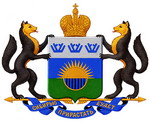 Муниципальное устройство и крупнейшие города. В состав региона входят два равноправных субъекта Федерации – Ханты-Мансийский автономный округ – Югра и Ямало-Ненецкий автономный округ. В области насчитывается 29 городов, 38 районов, 34 посёлка городского типа, более 1,5 тыс. сельских населённых пунктов. Центр региона – город Тюмень. Крупные города области: Тобольск, Сургут, Нижневартовск, Нефтеюганск, Ишим, Ялуторовск, Ханты-Мансийск и Салехард.Население региона на начало 2013 года составляло более 3,5 млн. человек, из них 78,86% – городское. Тюменская область – один из наиболее полиэтнических регионов страны: здесь проживают представители 140 этносов и субэтносов. По национальному составу: русские – 82,38%, татары – 8,07%, украинцы – 1,66%, немцы – 1,23%, казахи – 0,98%, чуваши – 0,85%, азербайджанцы – 0,67%, остальные национальности – 2,72%.Природные условия. Область характеризуется экстремальными природно-климатическими условиями – 40% территории отнесено к районам Крайнего Севера или приравнено к ним.Регион богат запасами пресной воды, которые представлены крупными реками – Обь, Иртыш, Тобол, озёрами – Чёрное, Большой Уват и другие, подземными водами, в которых содержится более половины российских запасов йода и брома. Регион называют краем сотен тысяч озёр: здесь расположено примерно 70 тыс. озёр, в том числе термокарстовые и болотные озёра, бессточные солёные водоёмы.Большая часть территории региона (43 млн. га) покрыта лесами. По лесным ресурсам область занимает 3-е место в России. Общий запас древесины оценивается в 5,4 млрд. кубометров.В Тюменской области сосредоточена основная часть запасов нефти и газа страны. Газ добывается преимущественно в северных районах. К уникальным нефтяным месторождениям относятся Самотлорское, Холмогорское, Красноленинское, Федоровское, газовым – Уренгойское, Медвежье, Ямбургское и другие. Производится добыча торфа, сапропелей, кварцевых песков, известняков. Разведано около 400 месторождений сырья для производства строительных материалов. Рудные полезные ископаемые и драгоценные камни открыты на восточном склоне Приполярного и Полярного Урала.Основные социально-экономические показатели. Валовой региональный продукт Тюменской области за 2012 год составил 731 млрд. рублей, экономический рост – 16% (в среднем по России – 3,4%).Общая ситуация в реальном секторе экономики и социальной сфере Тюменской области характеризуется позитивными процессами. Существенно возросли объёмы промышленного производства, собран рекордный урожай зерна, продолжалось повышение потребительского спроса и снижение уровня безработицы в регионе.Продолжена реализация ряда крупных инвестиционных проектов по созданию новых, расширению и модернизации действующих предприятий, сохранены высокие объёмы ввода жилья.Значительно увеличились объёмы добычи нефти, дальнейшее развитие получила нефтепереработка, устойчиво функционировало большинство предприятий машиностроительного комплекса, стройиндустрии и пищевой промышленности.Основные отрасли промышленности. По объёму произведённой промышленной продукции область занимает 1-е место в России. Основной отраслью специализации является топливная промышленность, на долю которой приходится 86,4% объёма промышленного производства области. Значительная часть нефти (64%) и газа (91%) страны добывается в Тюменской области.Основная направленность предприятий машиностроения – нефтепромысловое, геологоразведочное, нефтеперерабатывающее оборудование, тракторные прицепы, деревообрабатывающие станки.В химической и нефтехимической промышленности осуществляется выпуск бутадиена, синтетических смол, полиэтиленовых труб. Производится около трети объёмов сжиженного бытового газа.Лесохимический комплекс представлен в основном лесозаготовительной и деревообрабатывающей отраслями промышленности. Значительную часть древесины пока вывозят из подрайона в необработанном виде (круглый лес, рудстойка, дрова).Сельское хозяйство. Регион отличается суровыми природно-климатическими условиями, поэтому сельскохозяйственные угодья занимают лишь 3% территории Тюменской области. Около 80% сельскохозяйственной продукции региона производится на юге. Здесь более благоприятные климатические условия позволяют выращивать зерно, картофель, овощи, грубые и сочные корма; наличие больших площадей сенокосов и пастбищ создаёт благоприятные условия для молочно-мясного животноводства. В регионе развиты традиционные для коренных народов Севера промыслы – оленеводство и рыболовство.Одним из крупнейших комплексов области является сельскохозяйственный производственный кооператив «Емуртлинский», который занимается производством и реализацией продукции растениеводства, а также животноводством. Комплекс входит в сотню лучших сельхозпредприятий России.Ещё один значимый агропромышленный объект – ЗАО «Агропромышленная Фирма «Каскара» – это динамично развивающееся предприятие с большим потенциалом, ориентированное на выращивание картофеля и овощей и производстве молочной продукции под торговой маркой «Белый клевер».Также в области существует несколько птицефабрик: «Боровская», «Пышминская», «Тюменский бройлер».Топливно-энергетический комплекс. Значительное развитие в области получила электроэнергетика. Сургутские ГРЭС-1 и ГРЭС-2, а также Нижневартовская ГРЭС являются крупнейшими производителями электроэнергии в России, работающими на попутном газе и обеспечивающие электроэнергией нефтегазовый комплекс ХМАО. Основными электростанциями на юге области являются Тюменская ТЭЦ-1 и ТЭЦ-2, а также Тобольская ТЭЦ.В производстве и распределении электроэнергии, газа и воды индекс производства за 2011 год составил 102,3%. Область имеет достаточно мощную электроэнергетику, что позволяет самостоятельно обеспечивать регион необходимой энергией производства и население области.Внешнеторговый оборот. Регион вносит наибольший вклад во внешнеэкономические связи России, прежде всего в торговый оборот. В 2012 году внешнеторговый оборот Тюменской области составил 2,41 млрд. долларов, из них на долю экспорта приходится 1,726 млрд. долларов, импорта – 683,8 млн. долларов.Большая часть стоимостного объёма экспорта приходится на органические химические соединения – 854,5 млн. долларов, топливо и минеральные нефтепродукты – 706,8 млн. долларов, а также на летательные аппараты и части к ним – 114,5 млн. долларов. Основные экспортные поставки товаров осуществляются в Турцию, Финляндию, Польшу, Венгрию, Швецию, Нидерланды и Украину.В товарной структуре импорта доминирует промышленное оборудование различного назначения (84%). Помимо этого, импортируются бульдозеры, краны-трубоукладчики, двигатели, насосы, другие виды оборудования и запасные части к ним. Основные страны-импортёры: Германия, Италия, Франция, США и Китай.Транспортная инфраструктура. Тюмень является крупным транспортным узлом на Транссибе, связана железнодорожными и автомагистралями с автономными округами, европейской частью России и Восточной Сибирью, через неё проходят магистральные нефте- и газопроводы.Основные международные транспортные коридоры, проходящие через Тюменскую область: автодорожный маршрут МТК № 2 «Транссиб», в том числе Тюмень – Ишим. Основные региональные транспортные коридоры: Тура – Иртыш – Обь – МТК «Северный морской путь».Наиболее быстро развивается автомобильный транспорт. Интенсивно растёт парк транспортных средств. Построены и функционируют магистральные автодороги круглогодичного действия, связывающие областной центр и промышленные центры Среднего Приобья.Для многих районов области большую значимость имеет речной транспорт. В большинстве промышленных центров, расположенных на речных магистралях, действуют крупные речные порты.Развит авиационный транспорт. Осуществляется пассажирское авиасообщение со многими городами России и стран СНГ. Аэропорт в Тюмени производит таможенный и пограничный контроль и открыт для международного сообщения.Трубопроводный транспорт характеризуется наличием подразделений крупнейших российских предприятий: ОАО «Газпром», ОАО «АК «Транснефть».Туризм. Тюменская область – удивительный край с тысячелетней историей, богатый разнообразными туристическими ресурсами, которые включают более тысячи объектов истории и культуры, сотни археологических памятников.За регионом закрепилось название «Ворота Сибири». Отсюда начинали осваивать новые земли знаменитые землепроходцы в XVI веке, отсюда в наши дни начинают знакомиться с Сибирью и многие туристы. По числу объектов, составляющих туристские культурные ресурсы, Тюменская область входит в первые семь регионов России и сопоставима с рядом развитых стран, таких как Канада, Норвегия, Германия.В регионе преобладают следующие виды туризма:Деловой туризм – основной туристский сектор Тюмени, локомотив развития всей туриндустрии города. В настоящее время более 40% туристских прибытий в Тюменскую область связаны с деловыми целями. Научные организации и государственные университеты регулярно проводят международные и всероссийские конференции, охватывающие широкий спектр научных интересов.Познавательный туризм. Такие исторические места области как Нижняя Тавда, Искер, Вагай хранят память о легендарном походе дружины Ермака и Сибирском взятии.Санаторно-курортный туризм. Регион располагает широким спектром уникальных природных лечебных факторов. На территории области расположено около 30 санаториев, 6 горячих источников, 12 водных объектов с зонами отдыха, 56 памятников природы и 33 государственных заказника (самым известным из которых является Абалакский природно-исторический комплекс в Тобольском районе).Спортивный туризм. Любителей спортивного туризма Тюменская область готова порадовать хорошо развитой инфраструктурой спортивных сооружений и большим количеством спортивных событий, привлекающих гостей из разных стран и регионов. В регионе имеются авиаклубы, стадионы, стрельбища, бассейны, бильярд, боулинг, дворцы спорта, ипподром и многое другое.Паломнический туризм. Святыни региона привлекают паломников со всей страны. На территории области располагаются 4 действующих монастыря: Свято-Троицкий Тюменский мужской монастырь, Богородично-Рождественский Ильинский женский монастырь, Свято-Знаменский Абалакский мужской монастырь и Иоанно-Введенский женский монастырь. Все монастыри являются памятниками истории и архитектуры и связаны с массой событий исторического и культурного плана.Охотничье-рыболовный туризм. Юг Тюменской области обладает исключительной особенностью – необычайной колоритностью растительного и животного мира, предоставляющей огромные возможности любителям охоты и рыбалки. В регионе имеются несколько охотничье-рыболовных баз.В Тюменской области постоянно внедряются идеи по усовершенствованию уже имеющихся видов и развитию других видов туризма."70 -летию Тюменской области посвящается" Географическое положение Тюменская область расположена в Западной Сибири. Тюменская область (южная часть) граничит: на юге -с Казахстаном, на юго- западе - с Курганской областью, на западе - со Свердловской областью, на севере - с Ханты- Мансийским автономным округом, на востоке - с Томской и Омской областями. Образована 14.08. 1944г. Тюменская область по территории занимает третье место по России, уступая лишь Якутии Красноярскому краю. Область занимает большую часть Западно - Сибирской равнины и делит территорию России на две большие части: западнее - Урал и Европейская часть страны, восточнее - азиатская: Сибирь и Дальний Восток. Отклонение от московского времени: + 2 часа. Административный центр - город Тюмень, основан в 1586 году. Телефонный код г. Тюмень:3452 Почтовый индекс г.Тюмень:625000 Федеральный округ -Уральский. Экономический район -Западно -Сибирский. Губернатор- Владимир Якушев. Население Тюменской области Население Тюменской области примерно составляет 3373 тыс. человек. Тюменская область относится к числу регионов России с наиболее многонациональным составом населения, здесь проживает представители 125 национальностей, в том числе 26 малочисленных народов Севера. К наиболее многочисленным народам, кроме русских, относятся украинцы (8.4;%), татары (7,3%), белорусы (1,6%), башкиры ( 1,3%), чуваши (1%). Численность проживающих на территории области малочисленных народов Севера составляет 51,9 тыс. человек, или треть от общей их численности в Российской Федерации. Герб Тюменской области Герб Тюменской области представляет собой композицию на серебряном геральдическом щите, состоящую из элементов: 1) абрис (контур) Тюменской области, расцвеченный белой, синей и зеленой полосами, в центре круг, разделенный на верхнюю и нижнюю части в соотношении 1:2. а)верхняя: золотое полукружье восходящего солнца с золотыми лучами; б) нижняя: полукружье, расцвеченное синими(широкими) и черными (узкими) вертикальными полосками; 2) над абрисом золотая корона, составленная из элементов традиционных орнаментов северных народов области; 3) снизу золотая лента с надписью черного цвета "Тюменская область"; 4) по сторонам - фигурки стоящих соболей, поддерживающие абрис области и корону. Девиз "Сибирью прирастать будет" начертан золотыми литерами на лазоревой с черным подбоем ленте. Многоцветный рисунок полного герба Тюменской области Флаг Тюменской области Флаг Тюменской области представляет собой прямоугольное полотнище из трех равных по ширине горизонтальных полос: верхней -белого цвета, средний -синего и нижней - зеленого цвета с наложением на них со стороны древка прямоугольного равнобедренного треугольника красного цвета. По середине синей полосы по горизонтали расположены три равноудаленные одна от другой короны, стилизованно выполненные из элементов традиционных орнаментов северных народов области, первая корона слева в точности воспроизводит корону герба Тюменской области. Отношение ширины флага к его длине -2:3. Образование Тюменской области На территории Тюменской области в образовательной сети функционирует: 13 учреждений высшего профессионального образования (из них: 10 федерального подчинения, 1 областного и 2 негосударственных ВУЗа), имеющих в общей сложности 43 филиала; 10 филиалов ВУЗов других субъектов Российской Федерации; 21 учреждение среднего профессионального образования; 24 учреждения начального профессионального образования; 635 учреждений общего образования, из них 105 начальных, 86 основных, 400 средних (в том числе: 6 лицеев, 10 гимназий), 13 вечерних, 6 негосударственных, 25 специальных (коррекционных) школ. На территории области насчитывается 1810 памятников истории и культуры, из них включены в Единый государственный реестр объектов культурного наследия народов Российской Федерации - 542. К услугам жителей области открыты 1254 учреждений культуры и искусства: 537 общедоступных библиотек; 664 учреждения культурно- дос в том числе областной краеведческий музей им. И.Я. Словцова - один из старейших музеев Сибири, который был основан в 1879 году. Его коллекция насчитывает более 200 тысяч единиц хранения; 3 центра национальной культуры; 8 выставочных залов; филармония, 4 профессиональных театра, цирк; 14 учреждений, представляющих различные виды художественных народных промыслов. Широко известны в России и за рубежом изделия тобольских мастеров художественной резьбы по кости. История Тюменской области Располагаясь в центре Евразии, на западе азиатской части России, Тюменская область простирается от степей Казахстана до берегов Северного Ледовитого океана и занимает большую часть Западно-Сибирской равнины. Климат континентальный. На севере зима продолжительная (8– 10 мес.), средние температуры: января – 29° C, июля от +4° С до +15° С. В центральной части области средние температуры: января – 23° С, июля от +16 до 18° С; в южной части соответственно – 19° С, и от +17 до 19° С. Осадков 200– 600 мм в год. На севере широко распространены многолетнемерзлые породы. Вегетационный период в южной части 50– 162 дня.Растительность на севере тундровая и лесотундровая. Южнее — тайга (сосна, пихта, кедр, ель, лиственница), переходящая в лесостепь с березовыми колками. Леса и кустарники занимают 21% территории Тюменской области. Значительны площади заболоченных и солончаковых лугов. В зоне тундры сохранились: северный олень, песец, заяц- беляк, лемминг, белая куропатка, полярное сова. В тайге: лось, белка, бурундук, бурый медведь, росомаха, колонок, соболь, волк, лисица. Из птиц: глухарь, рябчик, кедровка; в лесостепи — тетерев. В летний период много водоплавающих птиц (гуси, утки). Реки и озера богаты рыбой: стерлядь, осетр, нельма, муксун, налим, язь и др. На территории области — Верхнетазовский заповедник, заповедник Малая Сосьва, Юганский заповедник.В Верхнетазовском заповеднике (Ямало-Ненецкий а. о.) обитает белый журавль, внесенный в национальную и международную Красные книги.По объёму произведенной промышленнойугового типа; 22 музея, продукции область занимает 1 место в России, имеющиеся в Тюменской области запасы нефти и газа создали предпосылки для развития не только мощной нефтегазовой промышленности, но и определяют развитие других отраслей. Лесохимический комплекс представлен в основном лесозаготовительной и деревообрабатывающей отраслями промышленности. Значительную часть древесины пока вывозят из подрайона в необработанном виде (круглый лес, рудстойка, дрова).Тюменская область является на сегодняшний день одним из самых стабильных регионов Российской Федерации. Рост валового регионального продукта в 2007 году составил более 10 процентов При этом рост данного показателя происходит более высокими темпами, чем в среднем по Российской Федерации.В регионе развиты все основные виды транспорта. Здесь проходят нефте- и газопроводы, железнодорожные и автомобильные магистрали, водные пути, развит авиационный транспорт. Регион пересекает участок Транссибирской магистрали, проходящий через Тюмень, Ялуторовск, Заводоуковск, Ишим. Железнодорожное сообщение связывает Транссибирскую магистраль с основными центрами добычи нефти и газа в автономных округах.Действует пассажирское и грузовое авиасообщение со многими городами России и зарубежными странами. Для связи со многими районами области в период навигации используется речной транспорт. Через Тюменский речной порт осуществляется доставка грузов в речные порты промышленных центров, расположенных на речных магистралях.На Юге области значительное развитие получила электроэнергетика, полностью обеспечивающая потребности области и передающая энергию в другие регионы. Тюменские ТЭЦ-1 и ТЭЦ-2 являются одними из крупнейших в Европе производителей электроэнергии, работающих на попутном газе. Крупнейший энергетический концерн Германии E.ON и российская корпорация СТС образовали в г.Тюмени совместное предприятие - ЗАО «E.ONCTC Энергия». В планах новой компании развитие в Тюменской области проектов строительства генерации с примерной мощностью 3000 МВт. Тюменская область включена в государственную программу по созданию в Российской Федерации технопарков в сфере высоких технологий. Создание инновационного центра нефти и газа в Тюмени в краткосрочной перспективе позволит активизировать процессы внедрения и коммерциализации разработанных прогрессивных технологий для нефтегазового сектора экономики, создаст престижные рабочие места для большого числа научных сотрудников и инженерно-техническ специалистов высокой квалификации.В настоящее время в области ведется строительство 7 новых отелей, которые будут построены в самом центре г.Тюмени, с привлечением международных операторов (Radisson (SAS Residor), Mariott, Domina Hotels & Resorts). Построены гипермаркеты METRO, Лента, Перекресток, Мосмарт, Монетка. Ведутся переговоры с компаниями Carrefour, Рамстор, Ашан, Касторама, ИКЕА. Инвесторам могут быть предложены проекты в этой сфере. В Тюменской области любят спорт, мы строим новые спортивные объекты, год от года растет число постоянно занимающихся физической культурой и спортом. Сегодня эта цифра достигает 30%. Все это нельзя отделять и от эстафеты олимпийского огня, и предстоящей Олимпиады. Участниками эстафеты стали известные, заслуженные и авторитетные люди, среди которых есть и ветеран Великой Отечественной войны, который до сих пор дружит со спортом и находится в прекрасной форме, лидеры общественного мнения, выдающиеся спортсмены, чемпионы и призеры Олимпийских игр.На сегодня Тюменская область является крупнейшей в стране и одной из самых крупных в мире кладовой природных запасов.Жители области прекрасно знают и помнят свое прошлое. Они верят в себя, в свои силы и в свою Родину. Преодолев множество трудностей за время освоения природных богатств, жители области знают, что любые трудности преодолимы и уверенно смотрят в будущее. Они любят свою землю, и хотят честно трудиться для дальнейшего процветания Тюменской земли  их Край далёкий, край кому-то близкий Тундра, степь, озёра, лес — простор! Если уж размах — размах сибирский От Приобья до уральских гор. Если уж тайга — до океана, Если стойкость — стойкость кедрача Если поступь — поступь вел икана, Если вэмах — то со всего плеча, Дай, Сибирь, свою красу и силу. Твой размах мне близок и далёк. Если песня, то на всю Россию. Если уж конёк, то горбунок. Михаил Иванович Калинин говорил, «Нет такой силы, которая смогла бы уничтожить душу народа, любящего свою Отчизну…» Действительно, нельзя уничтожить душу народа, который любит свою Родину. Посмотрите на малочисленные народы, например, ханты, которые не хотят жить в современных квартирах и едут в тундру, чтобы жить в чуме, потому что они любят свой край и знают его с детства; или народы Кавказа, для которых нет дороже своих гор, селений, они знают своих предков и могут перечислить наизусть своих древних и уже давно умерших родственников. Почему они любят свой край? Потому что они знают его, его историю, природу, своих предков Мы живём в Западной Сибири на Тюменской земле. На территории нашей области люди появились несколько тысяч лет назад. Самая древняя стоянка на территории нашего района обнаружена вблизи озера Андреевского, где ныне расположен музей-заповедник, где можно познакомиться с жизнью древних людей нашего края, начиная с каменного века. В первых веках нашей эры на территорию края проникли племена угров, которые расселились в бассейнах крупных рек (Тобола, Иртыша, Оби). Часть этих племён носила название Сиберы, Сапыры, Сабы, Сибыр, и считают, что по наименованию этих племён территорию назвали Сибирью. Русским этот край был знаком под названием Югра (в настоящее время это второе название ХМАО). В 1265 году Югра была включена в состав Новгородского княжества и стала выплачивать русским князьям дань пушниной. В XIII веке в Западную Сибирь проникли татаро - монголы. Смешиваясь с народами, проживающими на территории края, образовалась новая народность западно-сибирских татар, которые образовали здесь свои ханства. В XVI веке на престол сибирского ханства взошёл хан Кучум. Он не был выходцем из западно-сибирских татар и, некоторые историки, считают, что он захватил власть насильно. Под предводительством Кучума татары совершают опустошительные набеги на Урал: грабят жителей, жгут селения. В середине XVI века был убит русский посол, который приехал собирать дань. Россия в это время ведёт войны в районах Балтики. Иван Грозный отдаёт горы урал в ведение купцов Строгановых, обязуя их эти земли охранять. Для защиты от татар Строгановы приглашают казаков с Дона во главе с Василием Тимофеевичем Олениным (Алениным), который больше известен как Ермак. 1 сентября 1581 года с дружиной 1650 человек Ермак двинулся на сибирское ханство. Захватил Чимги-Туру (крепость татар, где ныне стоит город Тюмень), перезимовал здесь и в 1582 году разгромил войско хана Кучума, который бежал в степь. После этого Кучум обманным путём заманивает группу казаков вместе с Ермаком в низовье реки Вагай, где большая часть отряда и сам Ермак погибают (05.08.1585г) К 1585 году власть Московского государства принимают многие татары, ханты, манси. С этого времени начинается заселение Сибирского ханства русскими. В современных границах Тюменская область существует с 14 августа 1944 года. Административным центром нашей области является город Тюмень •29 июля 1586 году на месте Чинги-Туры на слиянии рек Туры и Тюменки воеводы Иван Мясной, Василий Сукин и Данило Чулков закладывают город Тюмень. •Ныне здесь находиться краеведческий музей. Город Тюмень – это первый русский город в Сибири, его называют «мать сибирских городов», «ворота в Сибирь». И, действительно, тому, кто решит совершить путешествие по России и пересечь её территорию с запада на восток не удастся миновать Тюменскую область, потому что тюменский меридиан пересекает всю страну от Северного Ледовитого океана до границ с Казахстаном. В нашей области есть всё: вековая тайга, суровая тундра, хлебородные поля, могучие реки и непроходимые болота, вечная мерзлота и огромные запасы природных ресурсов 14 августа день рождение Тюменской области. Тюменская земля известна во всём мире. Она богата нефтью и газом, мехами, рыбой, кедровым орехом, ягодами.Люблю тебя мой край родной!1-й вед.: Здравствуйте, ребята! Сегодня мы поговорим об области, в которой мы живём. Как она называется?   (ответы детей) А если вы будете писать письмо, то какой обратный адрес вы напишите?  (ответы детей) Правильно! Молодцы, ребята!2-й вед.: Родина! Могучее слово! Властное, нежное, торжественное и задушевное.Много спето и сказано,Много прожито – пройдено,Но ответа не найдено:В чём секрет слова «Родина»?Наша общая родина – это Россия, а наша малая родина – это место, где мы родились и выросли, это – Тюменская область.Слайд №2 Тюменская область1-й вед.: Люблю тебя, мой край родной,Люблю тебя, скрывать не стану,На свете ты один такой,Хвалить тебя я не устану.Люблю твои луга и пашни,Берёзы, ели, тополя.Что может быть родней и краше,Чем край, чем Родина моя.2-й вед.: Ребята, вы, как жители Тюменской области, должны знать о ней всё.А вот скажите, сколько лет нашей области? (ответы детей) В этом годуТюменской области исполнится 70 лет.А когда она образовалась?   (ответы детей)  Наша область была образована 14 августа 1944 года. До этого времени наша область входила в состав Омской области.Площадь области составляет 160 тыс. кв. км., а проживают на ней 3 мил. 323 тыс. человек. Наша область состоит из трёх округов. Какие это округа? (ответы детей)Слайд №3 округаЭто Ямало-Ненецкий автономный округ, Ханты – Мансийский автономный округ и юг области.1-й вед.: Ребята, а скажите, какой главный город в нашей области?  (ответы детей) Административным центром нашей области является город Тюмень.Слайд №4 ТюменьОсвоение территорий современной Тюменской области начались с 1582 года, когда отряды казачьего предводителя Ермака начали свой поход на Сибирское ханство, которое существовало тогда в Сибири.Слайд №5 поход Ермака Для того чтобы закрепиться на новой территории, а также получить место, в котором казачьим отрядам можно было в безопасности отдохнуть и запастись провиантом для дальних походов дальше в глубь Сибири, был заложен город Тюмень.Слайд №6 основание ТюмениТюмень была основана в 1586 году близ развалин татарского города Чимги – Тура на древнейшем пути из Азии в Европу. Слово «Тюмень» татарского происхождения.  «Тумэн», в переводе на русский язык означает «низовье реки», низменность. Ещё одно его значение – «тысяча». На месте освоения Тюмени стояла тысяча воинов хана Кучума.2-й вед.: Ребята, а знаете ли вы, какие народы проживают в Тюменской области?   (ответы детей)    Слайд №7, 8 народы Тюменской областиКоренные народы области – это селькупы, ханты, манси, ненцы, татары. А ещё в области живут русские, украинцы, белорусы, немцы и многие другие.Ребята, чем богата наша область?   (ответы детей)Слайд №9 нефтяные вышки На севере Тюменской области расположены богатые месторождения нефти и газа.Слайд №10 оленеводство и т.д.Развиты лесная и деревообрабатывающая промышленность, оленеводство и рыболовство.Слайд №11 поляНа югеТюменской области выращивают зерно, картофель, овощи, грубые и сочные корма; наличие больших площадей сенокосов и пастбищ создаёт благоприятные  условия  для мясомолочного животноводства.1-й вед.: Большая часть нашей области покрыта лесами.Слайд №12 тундраРастительность на севере тундровая и лесотундровая;Слайд №13 тайгаюжнее – тайга, переходящая в лесостепь.Слайд №14 лесостепьРебята, какие деревья растут в тайге?   (ответы детей)Слайд №15 деревьяПравильно, сосна, пихта, кедр, ель, лиственница. А какие деревья растут у нас?   (ответы детей) Берёза, осина, сосна, ель, клён.  А сейчас, ребята, отгадайте загадки о растениях, которые произрастают на территории нашей области.Зелёные загадки.1. У неё одежки колки –                                  2. Стоит Алёна-Всё иголки да иголки.                                     Платок зелёный,Из зверей, пожалуй ёж                                    Тонкий стан,На неё чуть-чуть похож.                                 Белый сарафан.                    (ёлка)                                                         (берёза)3. Есть один такой цветок,                             4. Как зовут меня скажи?Не вплетёшь его в венок.                                Часто прячусь я во ржи.На него подуй слегка:                                      Скромный полевой цветок,Был цветок – и нет цветка.                              Синеглазый  (василёк)                    (одуванчик)5. Растёт в траве Алёнка                                 6. Бусы красные висят,В красной рубашонке.                                     Из кустов на нас глядят.Кто ни пройдёт,                                                Очень любит бусы этиВсяк поклон отдаёт.                                         Дети, птицы и медведи.(земляника)                                                         (малина)7. Бусы красные на ветках –                            8. Стоит столб до небес,Догадайся, что же это:                                     А на нём шатёр – навес.В сенокос горьки,                                             Красной меди столб точёный,А в мороз сладки,                                             А навес сквозной, зелёный.Саду – украшение,                                                                 (кедр)Птицам – угощение.(рябина)9. Мягок, а не пух,                                        10. Стоит старик над водою,Зелен, а не трава.                                            Сам трясёт бородою.(мох)                                                                   (камыш)11. На зелёной ножке тонкой                      12. Чудо – чашечки и блюдца –Гроздь белых колокольчиков                      И не тонут, и не бьются.Под ласковым солнышком.                                           (кувшинки)                    (ландыш)13. Стоит рядом с нами                                14. Красная и кислая,Смотрит чёрными глазами.                          На болоте выросла.Черна, сладка, мала                                       А как первый снег пойдёт,И ребятам мила.                                             Она сладость наберёт.(черника)                                                    (клюква)15. Кудри в воду опустила                          16. Платье белое,И о чём-то загрустила,                                А пуговки чёрные.А о чём она грустит,                                   Платье потерялосьНикому не говорит.                                     Пуговки остались.(ива)                                                              (черёмуха)17. Стоят в поле сестрички –                      18. Эх, звоночки, синий цвет!Жёлтые глазки, белые реснички.              С язычком, а звону нет.(ромашки)                                               (колокольчики)19. Хоть не огонь,                                        20. Никто её не пугает,А жжётся.                                                       А она всё дрожит.(крапива)                                                          (осина)2-й вед.: Крупнейшие реки Тюменской области – Обь и Иртыш.Слайд №16 Обь и ИртышУ нас на юге области протекают реки Тобол, Тура.Слайд №17 Тобол и ТураРебята, а на какой реке стоит город Заводоуковск?   (ответы детей)Слайд №18  река Ук Наш районный центр был заложен на высоком берегу реки Ук в живописном сосновом бору. Реки и озера области богаты рыбой: стерлядь, осетр, налим, язь, щука, карась и другие.В нашей области очень богатый животный мир. Ребята, какие животные и птицы обитают в нашей области?    (ответы детей) Слайд №19-27 животные, птицыПравильно! Это – северный олень, песец, соболь, заяц – беляк, лемминг, бурый медведь, росомаха, колонок, лиса, волк, кабаны; беркут, серый журавль, глухарь, сова, воробей, синички, ласточки, гуси, утки и т.д.А сейчас, ребята, отгадайте загадки о животных, которые обитают на территории нашей области.Мохнатые загадки.1. Кто в траве стрекочет,                                     2. Не зверь не птица,Перепеть всех хочет.                                           А нос, как спица.(сверчок)                                                            (комар)3. Комок пуха, длинное ухо,                               4. Пришла из леса птичницаПрыгает ловко, любит морковку.                       в рыжей шубке кур посчитать.(заяц)                                                                (лиса)5. Кто в лесу деревья лечит:                                6. Маленький мальчишкаПостучит – им сразу легче?                                 В сером армячишке.Плотник острым долотом                                     По дворам шныряет,Строит дом с одним окном.                                  Крохи собирает.(дятел)                                                               (воробей)7. Сам мал, незаметно хожу,                               8. Пёстрые бантики –Но больше себя ношу.                                         От конфеток бантики.(муравей)                                              Над лужайками летают,Сок цветочный собирают.(бабочки)9. Птичка – невеличка,                                       10. Красногрудый, чернокрылый,Воробью сестричка:                                             Любит зёрнышки клевать,Спиною синевата,                                                С первым снегом на рябинеЖивотиком желтовата.                                         Он появится опять.                  (синица)                                                                (снегирь)11. Хозяин лесной,                                             12. Серовато, зубовато,Просыпается весной,                                         По полям рыщет,Под вьюжный вой                                              Телят, ягнят ищет.Спит в избушке снеговой.                                               (волк)                  (медведь)13. Скачет зверушка,                                         14. Зубы – острая пилаНе рот, а ловушка:                                             Под водой она жила,Попадает в ловушку                                          Всех пугала, всех глотала –И комар, и мушка.                                              К рыбаку в котёл попала.(лягушка)                                                               (щука)15. Кто по ёлкам ловко скачет                         16. Стройный, быстрый,И взлетает на дубы?                                          Рога ветвисты,Кто в дупле орехи прячет,                                Пасётся весь день.Сушит на зиму грибы?                                     Кто это?(белка)                                                                  (олень)17. Сама крошка,                                              18. В лесу темно,Боится кошки,                                                   Все спят давно,Под полом живёт,                                             Одна птица не спит –Туда всё несёт.                                                  На суку сидит,Из щели глядится –                                           Мышей сторожит.Вылезти боится.                                                              (сова)                  (мышь)19. Под соснами, под ёлками                          20. Гудит маленький,Лежит мешок с иголками.                                Летит за сладеньким.(ёж)                                                               (шмель)1-й вед.: Ребята, а кто руководит нашей областью?   (ответы детей)Слайд №28 ЯкушевПравильно! Это губернатор Якушев Владимир Владимирович.У Тюменской области есть свой герб и флаг.Слайд №29 ГербГерб Тюменской области – официальная эмблема, принят законом Тюменской областной Думы 11 мая 1995 года. На нём изображён контурТюменской области. Вверху расположена корона, которая составлена из элементов традиционных орнаментов северных народов области. С двух сторон корону держат два соболя. Снизу располагается золотая лента с надписью «Тюменская область».Слайд №30 флаг2-й вед.: Флаг Тюменской области был принят 25 мая 1995 года. Он представляет собой прямоугольное полотнище из трёх равных по ширине горизонтальных полос белого, синего и зеленого цветов. По середине синей полосы расположены три короны. Ребята, а что символизируют цвета флага нашей области?  (ответы детей) Белый – мир, чистоту, правду, совершенство. Синий – небо, возвышенные идеалы. Зелёный – обновление, надежду, молодость. Кроме этого, белый означает снег, синий – реки и озёра, зелёный – леса.А сейчас, ребята, отгадайте кроссворд.Кроссворд «Тюменская область». Ответы: 1- Иртыш, 2 – Тюмень, 3 – манси, 4 – снег, 5 – нефть, 6 – соболь, 7 – кедр, 8 – Заводоуковск, 9 – Якушев.Слайд №31 Тюменская область1-й вед.: 14 августа Тюменской области исполнится 70 лет. Сегодня область хорошо известна не только в нашей стране, но и во всём мире. Велика и обильна Тюменская земля: эти места издревле славились мехами и рыбой, кедровым орехом, ягодами и грибами, полноводными реками и безбрежной тайгой.2-й вед.: Для нас, людей, которые живут здесь, это просто любимая земля, где стоит родной дом, школа, где живут наши семьи, мамы и папы, бабушки и дедушки, наши друзья и соседи.И можно долго говоритьО красоте твоей земной.Могу ещё раз повторить:Люблю тебя, мой край родной!Вопросы:1. Одна из крупнейших рек Тюменской области.2. Как называется административный центр Тюменской области.3. Коренная народность Тюменской области.4. Одно из значений белого цвета на флаге Тюменской области.5. Что добывают в Тюменской области?6. Какое животное изображено на гербе Тюменской области?7. Самое могучее дерево тайги.8. Как называется административный центр нашего района?9. Губернатор Тюменской области.Западная Сибирь до присоединения к Русскому государствуНаселение края и его занятиеТерритория современной Тюменской области стала заселяться людьми много тысяч лет назад. Самая древняя стоянка людей позднекаменного века(неолита) обнаруженная у озера Андреевская (18 км к юго-востоку от Тюмени). Ученые нашли на месте стоянки скрепки, ножевидные пластинки, кремневые наконечники копий, костяной нож, предназначенный для разделки рыбы, глиняные грузила для сетей и т.п. Люди вели оседлый образ жизни, занимаясь рыбной ловлей и охотой.Стоянки более позднего периода – эпохи бронзы – обнаружены в местечке Сузгун, на чувашском мысу(окрестности Тобольска), на реке Полуй и в других местах. Стоянок железного века найдено еще больше.По древним стоянкам, могильникам и обнаруженным в них орудиям труда ученые сделали вывод о том, что заселение нашего края шло с юга и человек постепенно продвигался дальше на север по берегам рек.В первом тысячелетии новой эры территория нашего края была уже заселена. По Иртышу и Оби жили племена угров. Продвинувшись в тайгу с юга, они смешались с древним монголоидным населением, которое обитало здесь с самых отдаленных времен. Какая - то часть угорских племен называлась сапыре или сиберы, которая как предполагают ученые, и дала в дальнейшем название всему огромному краю – Сибирь. Из общей массы сибирских угров в середине первого тысячелетия выделились две родственные народности, близкие по языку и культуре, - ханты (до тридцатых годов 20 века они назывались остяками) и манси (вагулы). Ханты жили на обширной территории Прииртышья и Нижнего Приобья, манси – в бассейне рек Туры, Тавды и Канды. Главными занятиями этих народов были охота и рыбная ловля.Давними соседями угров являлись самодийские племена. Они переместились на территорию нашего края с Саянского нагорья под натиском двигавшихся с юга тюркских племен. В конце – начале второго тысячелетия они продвинулись по Оби до самой тундры и смешались с жившими здесь ранее племенами. В результате такого смешения образовались народности – ненцы (самоеды) и селькупы (остяко-самоеды). Главными их занятиями были оленеводство и охота.У народов Севера получили распространение некоторые виды ремесла. Большого искусства они достигли в обработке дерева и бересты, изготовлении одежды и обуви из оленьих шкур и шкурок пушистых зверей и птиц, а также из кож рыб осетровых пород. «А одеяние и обувь имеют с рыбьих кож, с осетров, стерлядей, с налимов… и со всяких птиц; пропитывают те кожи рыбьим жиром, аки рог дугу мяхкостию, которые отнюдь дожжа не боятся», - свидетельствует сибирская летопись.Угры умели делать нити из крапивного волокна, плести сети, изготовлять грубое полотно, из которого шили рубашки и пологи от мошкары. Им были знакомы изготовление глиняной посуды и ковка железа.Как угорские, так и самодийские племена жили родовыми общинами. Они вели кочевой или полукочевой образ жизни. Передвигаясь по безбрежным просторам тайги и тундры, сибирские племена встречались с народами соседних территорий, и прежде всего с народами Северного Урала, и его западных склонов, а также с народами южных степей, и вели с ними меновую торговлю. В обмен на меха и рыбу они получали чугунные и медные котлы, ножи, топоры, панцири, сукна, и другие предметы.По своим религиозным верованиям, угры и самодийцы были язычниками.Обширная территория, населенная уграми, в древности известна была русским под названием Югра. Слух о ее богатствах распространялся среди соседних народов и породил много сказок и легенд. Рассказывали, что там живут какие-то особые «дивие люди», которые ни во что не ставят золото и серебро, складывая ее грудами к ногам своих деревянных идолов – богов. Что там маленькие белки и олени дождем падают с неба и, быстро вырастая, разбегаются по земле; там по хрустящему снегу бегают белые горностаи и золотистые соболи, серебристые лисы и серые песцы, там множество куниц, бобров и другой «мягкой рухляди».Много людей стремилось попасть в эти края: одних гнала нужда, других – мечта о вольной землей, третьи х – жажда наживы.Первыми из европейцев проникли в Югру жители русских поморских городов и сел – смелые мореходы-землепроходцы. Именно они сквозь дремучие леса проложили себе путь в Сибирь. Первые упоминания русских об угорских и самодийских народах встречается в древней русской летописи «Повесть временных лет» 1096 г. В ней говорится о том, что «Югра… это люди, говорящие на непонятном языке, и соседят они с самоядью в северных краях».По путям, проложенным мореходами и землепроходцами, стали посылать свои вооруженные отряды для сбора пушнины с жителей тайги и тундры русские феодалы. Больше всего старались купцы и бояре Великого Новгорода. Снаряженные ими, вооруженные дружины проникали в самые отдаленные и глухие места. Они пробирались по многочисленным рекам на ладьях – ушкуях(поэтому их называли ушкуйниками), перетаскивая их и весь груз с одной реки на другую волоком, по лесам, чащобам ехали на конях и шли пешими. Ушкуйники нападали на туземное население, отбирали у него ценную пушнину и облагали побежденных данью – ясаком. С богатой добычи возвращались дружинники на родину и отдавали «мягкую рухлядь» своим хозяевам – купцам и боярам, получая от них вознаграждение. Купцы и бояре, продав пушнину, с лихвой возмещали расходы, связанные с организацией похода, поскольку спрос на пушнину был очень большой как со стороны русских, так и заморских феодалов. Новгород был известен по всей Европе своим пушным торгом.Однако походы вооруженных дружин богатых новгородцев не всегда заканчивались удачами. Часто их встречало сильное сопротивление со стороны угров. Так в 1187 г. печорские и новгородские данники убили около ста дружинников, присланных именитыми новгородцами. Еще менее удачным был поход в Югру в 1194 г., который снарядил новгородский воевода Ядрей.В XV – XVI вв. у народов Севера возник ряд территориально – племенных объединений: у ханты - Кодское, Обдорское, Ляпинское, Казымское, Белогорское, у манси – Пелымское и Сосьвинское, у селькупов – Пегая Орда и др. Эти объединения представляли собой более или менее постоянные союзы родственных групп, во главе которых «князьки», в которых выделявшаяся знать иногда передавала по наследству должности предводителей объединений.Родоплеменная знать, князьки (по русской терминологии) и старейшины уже выделялись из массы охотников, рыбаков и оленеводов своими богатствами. Они назывались «лучшими», «могущественнейшими» людьми. В своих хозяйствах они использовали труд рабов. Патриархальный род все более и более распадался на семьи. Возникали соседские общины, коллективно владевшие промысловыми угодьями. Наряду с общиной собственностью на угодья, орудия лова и охоты, оленей появляется и частная собственность. У угорских процесс разложения патриархально-родовых отношений шел быстрее, чем у самодийских.Значительную группу населения нашего края до присоединения к Русскому государству составляли татары. Вы знаете, что в самом начале XIII в. Орды монголо-татарских племен устремились из степей Центральной Азии на Запад с целью захвата чужих земель и грабежа их народов. По пути они захватили южную часть Западной Сибири. Территория нашего края вошла в состав владений старшего сына Чингисхана Джучи, а затем перешла к сыну последнего – хану Батыю. Перечисляя народы, которые оказались ему подвластными, Монгольская хроника 1240 г. Называет народ «шибирь», т.е. «сибирь». Это первое упоминание Сибири в письменных источниках.Дальнейшее завоевание монголов привели к расширению Улуса Джучи – Батыя за счет включения в его состав народов Южного и Среднего Урала, поволжских степей, Прикаспия, степных районов Северного Кавказа и Причерноморья. Так территория нашего края оказалась в составе Золотой Орды, от которой русские княжества были в вассальной зависимости с 30-х годов XIII в. до 1480 г.Постепенно монголо-татары смешались с кочевавшими здесь тюрками-кыпчаками, частично с угорскими племенами и к XV в. образовали новую народность- татар Западной Сибири. В лесной зоне татары занимались главным образом охотой и рыбной ловлей, в лесостепной полосе – скотоводством, в южных районах – еще и примитивным земледелием. Большая часть татар вела кочевой образ жизни. Жили татары соседскими общинами, состоявшими из нескольких семей, которые сообща пользовались угодья. В оседлых татарских поселениях были развиты гончарные производства, «скорняшное» дело, прядение, ткачество и обработка металла.Среди татар наблюдалось большое имущественное неравенство. Основную массу населения составляли трудящиеся, так называемые «черные люди». Другую часть, малочисленную, но господствующую, составляли хан, султаны- сыновья хана, уланы-вельможи при хане, беки, или баи -князья и мурзы -дети князей. «Черные люди» постепенно попадали в зависимость к зажиточным татарам и несли в их пользу повинности. По всем религиозным верованиям татары до XVI в. были язычниками.В XIV в. у татар стали появляться раннефеодальные политические объединения – княжества. Центром Ишимского княжества был городок Кызыл-Тура в устье реки Ишим. На месте современной Тюмени был городок Чинги -Тура – центр «Великой Тюмени», княжества, которое объединяло территорию по среднему течению Тобола, между реками Турой и Тавдой. Во главе этих княжеств племенная верхушка владела важнейшими пастбищами, промысловыми угодьями и большими стадами скота.В конце XV в. один из татарских князьков Мамед (или Махмет) объединил под своей властью значительную территорию по Тоболу и Среднему Иртышу и сделал своей ставкой старинное укрепленное поселение угров Искер, или Кашлык (в 16 км от современного Тобольска). Так возникло Сибирское ханство. В начале XVI в. в земли «Великой Тюмени» вошли в состав Сибирского ханства. Городок Чимги -Тура почти разрушился. В состав ханства вошли также территории с татарским населением, расположенные по всему югу нашего края, а также земли ханты, живущих по нижнему течению Иртыша и его притоку Демьянке, и манси, живущих по рекам Тавды и Туре.Сибирское ханство состояло из мелких улусов (административно-военные единицы), возглавлявшихся беками или мурзами, которые находились в зависимости от верховного правителя – хана. Масса трудового татарского населения – «черные» улусные люди были – обязана была нести военную службу по требованию главного хана и поставлять ему, а также своему мурзе, беку ежегодные «дары» рыбой, пушниной, скотом и другими продуктами. Трудящиеся массы хантыйских и мансийских племен, подпавших под власть Сибирского ханства, платили в пользу хана ежегодный ясак главным образом пушниной и по его требованию поставляли воинов для военных походов.Классный час в 4 классе на тему: «Наш край родной ТЮМЕНСКИЙ»Цель: -     расширение знаний о заселении области, основании Тюмени, своего посёлка,  символах  своего края; акцентирование внимания на юбилеи области, района;           -     развивать патриотические чувства;-         уважительное чувство к символам и эмблемам своего края;-         заинтересовать неизвестными фактами;-         повышать интерес к изучению неизвестных фактов из истории края.Оборудование: карта Тюменской области, книжная выставка, фильм, посвящённый 100летию посёлка, песня «Гимн Тюмени ».Ход классного часа:1. I.  Организация класса. Эмоциональный настрой.- Ребята, я вам предлагаю сначала поиграть.Ход классного часа:2.Звучит песня «Гимн Тюмени».Игра на сплочение.Обучающиеся  встают в круг. Каждый участник, по очереди, поворачивается к своему соседу справа, называет его по имени и говорит, что ему нравится в нем. Затем проделывается то же, но по отношению к соседу слева.             Михаил Иванович Калинин говорил, «Нет такой силы, которая смогла бы уничтожить душу народа, любящего свою Отчизну…»Действительно, нельзя уничтожить душу народа, который любит свою Родину. Посмотрите на малочисленные народы, (демонстрация книги«Национальности области» например,  ханты, которые не хотят жить в современных квартирах и едут в тундру, чтобы жить в чуме, потому что они любят свой край и знают его с детства; или народы Кавказа, для которых нет дороже своих гор, селений, они знают своих предков и могут перечислить наизусть своих древних и уже давно умерших родственников. Почему они любят свой край?(Ответы учащихся)Потому что они знают его, его историю, природу, своих предков.Мы живём в Западной Сибири на Тюменской земле. Сегодня классный час посвящён нашему родному тюменскому краю. Вот как о тюменской земле пишет Вячеслав Нечволода:Что за край?Откройте атлас синий:Вот лежит в короне нефтянойЧёрная жемчужина РоссииОбласть со страну величиной,Оттого в названии ТюмениПроступает ярче с каждым днёмДревнее заветное значеньеВедь «Тю-мянь» - «сокровище моё».А сейчас я предлагаем вам поучаствовать в  небольшой викторине «Знаешь ли ты свой край?»  Кто ответит на наибольшее количество вопросов и наберёт больше всего жетонов, получит звание «Знаток земли Тюменской».Викторина.1. В каком году и каком месяце была образована Тюменская область?   (14 августа 1944г.)2. Как называлась крепость сибирских татар, на месте которой был основан город Тюмень? (Чинги-Тура или Чимги-Тура).3. Какой полуостров области сам говорит о своей величине? (Ямал)4. Какая река области носит название шахматной фигуры? (Тура). Подсказка: эта река делит Тюмень на две части.5.Можете ли вы на карте показать Тюменскую область и Тюменский район?6. Чем известен Ермак? (летом 1581 года – поход в Западную Сибирь).7. Сколько лет нашей области ?  (70)8.Сколько лет нашему району?  (90)9.Кто является губернатором Тюменской области?Рассказ учителяНа территории нашей области люди появились несколько тысяч лет назад. Самая древняя стоянка на территории нашего района обнаружена вблизи озера Андреевского, где ныне расположен музей-заповедник, где можно познакомиться с жизнью древних людей нашего края, начиная с каменного века. (Работа с картой)В первых веках нашей эры на территорию края проникли племена угров, которые расселились в бассейнах крупных рек (Тобола, Иртыша, Оби). Часть этих племён носила название Сиберы, Сапыры, Сабы, Сибыр, и считают, что по наименованию этих племён территорию назвали Сибирью.Русским этот край был знаком под названием Югра (в настоящее время это второе название ХМАО).В 1265 году Югра была включена в состав Новгородского княжества и стала выплачивать русским князьям дань пушниной.В XIII веке в Западную Сибирь проникли татаро - монголы. Смешиваясь с народами, проживающими на территории края, образовалась новая народность западно-сибирских татар, которые образовали здесь свои ханства.В XVI веке на престол сибирского ханства взошёл хан Кучум. Он не был выходцем из западно-сибирских татар и, некоторые историки,  считают, что он захватил власть насильно.  Под предводительством Кучума татары совершают  опустошительные набеги на Урал: грабят жителей, жгут селения. В середине XVI века был убит русский посол, который приехал собирать дань.Россия в это время ведёт войны в районах Балтики. Иван Грозный отдаёт горы Урала в ведение купцов Строгановых, обязуя их эти земли охранять.Для защиты от татар Строгановы приглашают казаков с Дона во главе с Василием Тимофеевичем Олениным (Алениным), который больше известен как Ермак.1 сентября 1581 года с дружиной 1650 человек Ермак двинулся на сибирское ханство. Захватил Чимги-Туру (крепость татар, где ныне стоит город Тюмень), перезимовал здесь и  в 1582 году разгромил войско хана Кучума, который бежал в степь. После этого Кучум  обманным путём заманивает группу казаков вместе с Ермаком в низовье реки Вагай, где большая часть отряда и сам Ермак погибают (05.08.1585г)К 1585 году власть Московского государства принимают многие татары, ханты, манси. С этого времени начинается заселение Сибирского ханства русскими.В современных границах Тюменская область существует с 14 августа 1944 года. Она является одним из крупнейших регионов России, её территория составляет 1,4 млн. км2 или 8,5 % площади России.Население области превышает 3 млн. человек.В состав области входят ЯНАО, ХМАО, образованные в 1930 году.В настоящее время губернатором области является В.В.Якушев.ФИЗМИНУТКАВы уже знаете что у каждого государства и у каждого города есть своя символика и я предлагаю вам составить флаг Тюменской области.Игра «Собери флаг»15 апреля 1996 года был утвержден флаг  Тюменской области:•Флаг представляет прямоугольное полотнище из 3 равных по ширине горизонтальных полос: верхняя – белого, средняя – синего и нижняя – зелёного с наложением на них со стороны древка прямоугольного треугольника красного цвета.•Посередине синей полосы по горизонтали, расположены три равноудалённых одна от другой короны, стилизованно выполненных из элементов традиционных орнаментов северных народов области, первая корона слева в точности воспроизводит корону герба Тюменской области.15 апреля 2005 года утверждён герб:•Герб представляет собой композицию на серебряном геральдическом щите, состоящую из абриса (контура) Тюменской области, круга, разделённого золотым полукружьем восходящего солнца с золотыми лучами и полукружьем, расцвеченным вертикальными полосками.•Над абрисом – золотая корона, составленная из элементов традиционных орнаментов северных народов области. По сторонам – фигурки соболей, поддерживающие абрис области и корону.Он в 2008 году претерпел некоторые изменения.Административным центром нашей области является город Тюмень.•29 июля  1586 году на месте Чинги-Туры на слиянии рек Туры и Тюменки воеводы  Иван Мясной, Василий Сукин и Данило Чулков закладывают город Тюмень.•Ныне здесь находиться краеведческий музей.Город Тюмень – это первый русский город в Сибири, его называют «мать сибирских городов», «ворота в Сибирь». И, действительно, тому, кто решит совершить путешествие по России и пересечь её территорию с запада на восток не удастся миновать Тюменскую область, потому что тюменский меридиан пересекает всю страну от Северного Ледовитого океана до границ с Казахстаном. В нашей области есть всё: вековая тайга, суровая тундра, хлебородные поля, могучие реки и непроходимые болота, вечная мерзлота и огромные запасы природных ресурсов.Многие географы сравнивают нашу область с сердцем человека. Действительно, если приглядеться, то можно увидеть, что своими очертаниями Тюменская область напоминает сердце человека.О происхождении названия города Тюмень существует несколько версий:•По одной из версий слово «Тюмень», в переводе с татарского, означает «большое богатство». По другой – с тюркского «тумен» означает «десять тысяч. По преданию, на месте Тюмени когда-то жил татарский князь, который имел войско в 10000 человек, что по тем временам было очень большой ратью. По другой легенде, татарский князь приказал однажды заполнить все овраги города скотом. Когда подсчитали богатство тюменского хана, то оказалось, что у него 10000 голов скота. Были и другие версии. Например, в алтайском языке «Тюмень» значило «низовой, нижний» город.4. Природные богатства Тюменской области.Богат и разнообразен растительный и животный мир области. В тундре обитают северный олень, песец, куропатка, полярная сова и тд. На лето прилетает много водоплавающих птиц, расселяющихся по берегам рек и озёр. Животный мир тайги богаче. Здесь обитает медведь, лось, соболь, и горностай. Белка. Бобр ,ондатра и др. В лесостепной зоне живут представители фауны тайги и степи.35 % территории области покрыты лесами. В них произрастает сосна, ель , кедр, пихта, берёза, осина и другие породы деревьев. В лесах много ягодниковых и кустарниковых растений: брусника, черника, клюква, голубика, морошка, малина, смородина и рябина. Много плодоносных растений и грибов.Тюменская область край озёр и рек. По её территории протекает около 25 тысяч рек. Среди них одна из крупнейших рек страны -Обь с притоком Иртыш. Величественная панорама открывается при слиянии этих двух (Работа с картой)Подведение итоговДавайте посмотрим, что вы запомнили о нашем крае.Продолжение викторины.1. Дата образования нашей области? (14 августа 1944 года). Сколько ей лет? (65)2. Губернатор области? (Якушев В.В.)3. Какие цвета есть на флаге области? (красный, синий, зелёный, белый). 4.Какие из них есть на флаге нашей страны? (красный, синий,  белый).5. Как называлась крепость сибирских татар, на месте которой расположен город Тюмень? (Чимги-Тура).6. 1 сентября 1581 года отряд донских казаков отправился в поход на сибирские земли. Кто стоял во главе отряда? (Ермак)7. Правда ли, что Ермак основал Тюмень? (нет, он погиб в 1585 году, а Тюмень основана в 1586)Награждение грамотами «Знаток своего края».Звучит песня «Область надежды», демонстрация некоторых кадров фильма о Голышманово..Сибирские татары 

В настоящее время в Сибири проживает более 500 тысяч татар. Изучение этнического состава татар Западной Сибири показало, что здесь сибирских татар насчитывается около 200 тысяч человек. Остальные же татары Сибири являются выходцами из районов Повол-жья и Приуралья, которые переселились в Сибирь в основном в середине XIX - начале XX в. Это, прежде всего, казанские татары, мишари, кряшены и другие группы европейских татар. В наше время большая часть поволжско-приуральских татар в Сибири тоже стали называть себя сибиртатарлар, т.е. сибирские татары. Одни из них называют себя так потому, что давно живут в одних селениях и городах совместно с сибирскими татарами, сблизились с ними и в значительной степени смешались, т.е. вошли в состав коренных сибирских татар. Другие давно живут в Сибири и считают себя сибиряками, поэтому и зовутся сибирскими татарами. 

Сибирские татары - три разрозненные этнические группы: томские, барабинские и тоболо - иртышские. В свою очередь, они делятся на менее крупные группы. Томские татары состоят из калмаков, чатов и эуштинцев; барабинские - из барабинско - туражской, любейско - тунусской и теренино - чойской групп; тоболо - иртышские - из тюменско - туринской, тобольской, ясколбинской, курдакско - саргатской и тарской групп. 

Сибирские татары расселены в основном в средней и южной частях Западной Сибири от Урала и почти до Енисея (Карта 1). Это очень красивые ландшафты из лесов, грив, степей и более сухие по климату места огромной Западно - Сибирской равнины. Селения татар разбросаны. Значительные группы сибирских татар живут в городах - Тюмени, Тобольске, Омске, Таре, Новосибирске, Томске и др. 

Этнические компоненты в составе этнических, субэтнических и этнографических групп сибирских татар достаточно различны. В то же время, данные разных наук говорят о том, что основное ядро всех групп сибирских татар составили тюркские племена. Тюрки проникали в Западную Сибирь в основном двумя путями: с востока из Минусинской котловины и с юга из Средней Азии и Алтая. Видимо, первоначально территорию заселения сибирских татар заняли древние тюрки (V-VIII вв.). Определенное влияние на формирование сибирских татар оказал и кыпчакский компонент. Позднее в состав сибирских татар вливались желтые уйгуры, бухарцы - узбеки, телеуты, казанские татары, мишари, башкиры, казахи. В XIV в. сложилось наиболее раннее государственное образование сибирских татар - Тюменское ханство с центром в г. Чимге - Тура. В конце XV века столицей ханства стало поселение Сибирь. От него пошло название Сибирского ханства. В 1563 г. власть в Сибирском ханстве взял Кучум. Централизация власти в ханстве была слабой. Тем не менее, развитие феодальных отношений, усиление хозяйственных и культурных связей, родственность языков и другие факторы приводили к возникновению новых надплеменных этнических общностей. В XIV-XVI веках сложились основные группы сибирских татар. В конце XVI века началось оккупация Сибири Русским государством. Этническая история сибирских татар в рамках Русского государства была непростой. Это обусловливалось расселением их в Западной Сибири на огромной территории, а значит, определенной разобщенностью, контактами со многими народами, разношерстным социальным составом и многими другими факторами. Постепенно этническая территория сибирских татар стабилизировалась, хотя в конце XVI - XIX веках наблюдались отдельные их перемещения. Несмотря на то, что в отдельных случаях сибирские татары были территориально разобщены в составе Русского государства, существовала все же довольно высокая степень взаимосвязанности тоболо - иртышских, барабинских и томских татар, что создавало возможность для консолидации этих групп. 

1. Рождение. 
Цикл обрядов сибирских татар, связанных с рождением и смертью, до настоящего времени сохранил древние черты. До начала, а кое-где и до середины 20 в. татарские женщины рожали дома, обычно на нарах или на полу. Принимала роды опытная пожилая женщина или повивальная бабка (кентек инэ), которая перерезала пуповину ребёнка. По обычаю сибирских татар пуповину перерезали положив её на серебряную монету. Этот обычай, по представлению сибиряков, обеспечивал новорождённому крепкое, как металл, здоровье и богатство. Пуповину вместе с последом обычно заворачивали в чистую тряпку и закапывали в землю, выбрав для этого чистое место во дворе. В некоторых местах существовал обычай сохранять пуповину новорождённого. Пуповину заворачивали в тряпку или кожу и хранили в щели между матицей и досками потолка. По такому поверью пуповина оберегала жизнь и здоровье ребёнка. 

До 40 дней ребёнок лежал на подушке рядом с матерью, а после 40 дней его помещали в КОЛЫБЕЛЬ (ценкельцек). Наиболее распространённая форма колыбели - лёгкая деревянная рама, на которую натягивался холст, по четырём углам рамы закреплялись ремни, верхние их концы сходились вместе (иногда переплетались) вокруг железного кольца. За это кольцо колыбель подвешивалась к крепкому железному крюку, вбитому в матицу. 

Праздничный цикл, связанный с рождением ребёнка и с теми или иными явлениями в его жизни, включает следующие обряды: приглашение повитухи, совершение священного омовения, обмазывание губ ребёнка пищей из смеси мёда и масла (пала авыслантыру), набрасывание на него рубашки отца, праздник помещения в колыбель (бала туе), первое сбривание волос (карын цац), наречение именем, обрезание. 

Рождение ребёнка обычно рассматривалось как важное событие. Особенно большую радость родителям доставляло рождение сына, хорошим предзнаменованием считалось и рождение близнецов. 

2. Смерть. 
К смерти сибирские татары относятся как неизбежному событию, завершающему жизненный путь человека, распространено так же мнение, что смерть человека - кара за его грехи при жизни. В 16-17 вв. сибирские татары до прихода сюда казанских татар и бухарцев хоронили покойников в берестяных чехлах или долблёных стволах деревьев. Были распространены так же наземные погребения типа курганов, погребения в своеобразных склепах - бревенчатых срубах с крышами, есть данные, что в некоторых группах сибирских татар бытовали способы погребения умерших прямо на земле или в естественной яме. 

В 19-20 вв. для захоронения сибирские татары отводили места недалеко от своих поселения. Особенностью грунтовых могил татар - мусульман была боковая ниша (лякот, ляхэт), куда и укладывали тело умершего. Над покойником сооружали наклонный навес из досок, жердей, небольших брёвен, нижние концы которых упирались в дно могилы, а верхние - в противоположную стенку. 

Иногда обмытого покойника без одежды сразу заворачивали в кусок холста или коленкора, но чаще шили специальную одежду, которая состояла из нескольких слоёв. На покойного надевали так же сшитые из белой ткани штаны, тапки, голову подвязывали платком, иногда обматывали её ещё куском ткани, надевали колпаки. Сверху тело оборачивали белой тканью (саван-кафэн): мужчину в три, а женщину - в пять слоёв. В могилу тело на верёвках опускали обычно 4-6 человек, клали его на дно могилы в нишу. Дно могилы в большинстве случаев ничем не покрывали, но в различных местах собраны сведения и о том, что дно могилы могли устилать стружками, соломой, берёзовыми ветками или досками. 

В прошлом веке и ранее у всех групп сибирских татар был распространён обычай оставлять покойнику еду и разные предметы (утварь, украшения, орудия труда). После похорон родственники раздавали присутствующим деньги (хаир), а иногда и одежду покойного. На могильных холмах сажали деревья, ставили берёзовые колья. Характерной особенностью надмогильных сооружений томских и барабинских татар были стелы из камня и дерева, некоторые их них оформлялись в виде ЧЕЛОВЕЧЕСКОЙ ФИГУРЫ или украшались НАДПИСЯМИ на арабском языке. Для групп курдакско - саргатских, тобольских, заболотных татар характерной деталью надмогильных сооружений являются высокие деревянные столбы (баган), орнаментированые насечками в виде ЛЕСТНИЦЫ, навершиями в виде КОПЬЯ (сонга), ГРЕБНЯ (торак), ШАРА. 

В настоящее время у сибирских татар бытует три основных вида надмогильных сооружений из дерева и металла: деревянные срубы и ограды - штакетники и металлические ограды. В современном сибиреведении общепринята точка зрения, что наиболее древней и традиционной формой таких сооружений являются деревянные срубы. Они могут иметь форму УСЕЧЁННОЙ ПРИЗМЫ С ПРЯМЫМИ ТОРЦАМИ БРЁВЕН, С ЗАТЕСАННЫМИ ТОРЦАМИ, такие срубы могут быть орнаментированы СТОЛБИКАМИ С НАДПИСЯМИ. Интересна и ещё одна деталь таких сооружений - они перекрыты матицами, число которых варьируется от ОДНОЙ до ДВУХ, ТРЁХ. Встречаются так же срубы форме ПРЯМОУГОЛЬНИКОВ. Детские надмогильные сооружения этого типа отличаются РАЗМЕРАМИ. В некоторых случаях до настоящего времени дожил обычай оставлять на могиле различные ПРЕДМЕТЫ, которыми пользовался умерший. 

У сибирских татар встречаются срубные оградки ИЗ ДОСОК, имитирующие форму срубов или прямоугольные срубы ИЗ БРУСА, очень похожие на жилища. 

Деревянные оградки - штакетники очень разнообразны по форме, среди них выделяется группа АНТРОПОМОРФНЫХ и ЗООМОРФНЫХ. 

К наиболее современному типу надмогильных сооружений относятся МЕТАЛЛИЧЕСКИЕ ОГРАДЫ. 

С влиянием мусульманства связывается появление на надмогильных сооружениях сибирских татар ПОЛУМЕСЯЦЕВ. 

Кроме описанных сооружений на кладбищах сибирских татар обычно находятся САРАИ для хранения инвентаря, ЯЩИКИ (табут) для переноски умерших, вышедшие из употребления. 

Поминки по умершему сибирские татары устраивали на 3, 7, 40, 100-й день и через год. В некоторых группах сибирских татар поминки устраивали, кроме того, на 14-й, 52-й день, полгода. У всех сибирских татар в 19-начале 20 вв. в поминальных обрядах отмечались черты, несовместимые с мусульманскими догмами. Нередко поминки проводились в день похорон, на них употреблялось спиртное, приносили в жертву петухов, в дни поминовения посещали могилу и устраивали там угощение с выпивкой. Барабинские татары сразу после похорон резали на кладбище барана или быка ( в 17 в. - лошадь); поминки продолжались у них несколько дней. 

И сейчас погребальный обряд сибирских татар во многом сохраняет черты, сложившиеся в 17-18 в. на основе синтеза местных домусульманских и привнесённых через бухарцев и поволжских татар, связанных с влиянием ислама, похоронных элементов. 

3. Праздники. 
Из цикла семейных обрядов наряду с обрядами, связанными с рождением и смертью, по-прежнему очень стойко сохраняются элементы свадебной обрядности. В прошлом формами заключения браков у сибирских татар были браки через сватовство, через добровольный уход и насильственное умыкание невесты. Основными этапами первой формы брака были сватовство (кыс сурату), сговор, совет ( кингаш), собственно свадьба (туй), приветствие женихом родителей (салом), перевоз молодой в дом мужа (куч), визит новобрачных в дом родителей молодой (турген). Как правило, невесту для сына подыскивали сами родители из круга семей, равных им по экономическому положению. Существовали ограничения на браки с родственниками: такие браки считались возможными только в третьем поколении. 

Другой формой бракосочетания был уход девушки тайно от родителей в дом своего возлюбленного, Случалось этот тогда, когда родители не были согласны на брак. 

Значительно чаще случалось бракосочетание через похищение невесты. Причины для этого могли быть разные. Чаще всего они были связаны с имущественным различием семей. Обычно невозможность платить калым за невесту вызывала её похищение, которое производилось как с согласия невесты, так и насильственным путём. Иногда родители жениха и невесты договаривались инсценировать похищение, чтобы не платить калым, не готовить большого приданого и заменить дорогостоящую свадьбу небольшой вечеринкой для близких родственников. Нередко в таких случаях за невестой отряжали специально УКРАШЕННУЮ ЛОШАДЬ. 

Из праздников относимых к календарной обрядности отмечаются сибирскими татарами праздники религиозного содержания (курбан байрам, ураза байрам, маулет и т.д.), а так же такие праздники сельских тружеников, как день первой борозды, день животноводства, праздник урожая. Значительное распространение имеет проведение татарского народного праздника сабантуя. Наряду с традиционными видами состязаний и увеселений таких как БОРЬБА, ЛАЗАНИЕ по гладкому столбу за призом, БОИ НА БРЕВНЕ с туго набитыми мешками соломы, ПЕРЕТЯГИВАНИЕ друг друга за палку, появились и новые спортивные игры и аттракционы (мото- и велогонки, метание гранат, поднятие гирь, волейбол, футбол и др.) В быту для досуга наряду с такими интернациональными инструментами как гармонь, у отдельных групп сибирских татар бытовали и самобытные музыкальные инструменты, такие как КУБЫЗ. ИГРА на кубызе требовала определённого искусства. 

4. Верования. 
Религиозные верования сибирских татар характеризуются сочетанием исламских и домусульманских (языческих) явлений. По современному вероисповеданию сибирские татары мусульмане - сунниты ханафитского мазхаба, принятие ислама происходило с 14 – по середину 18 в (в отдельных группах барабинских татар). Практически в каждом более или менее крупном населённом пункте татар была устроена МЕЧЕТЬ. Правоверный мусульманин обязан совершать ежедневную молитву (намаз) на специальном КОВРИКЕ, обращаясь при этом лицом к святыням ислама. 

В быту до настоящего времени исламские каноны жизни сосуществуют с верой в необходимость оберегаться от различных злых сил. У большинства групп сибирских татар зафиксировано поверье, что от различных невзгод жилише оберегает прибитая у входа ПОДКОВА, внутри жилище предохраняют веточки МОЖЖЕВЕЛЬНИКА , острый красный ПЕРЕЦ, хозяйственные постройки и огороды в некоторых группах сибирских татар охраняет специфический оберег – тушка убитой СОРОКИ (саескан). 

Доисламские пережитки в религиозном мировоззрении татар некоторых районов Сибири находят своё выражение в поверьях о магической силе различных предметов – деревьев, камней и т.д. До настоящего времени у самых различных групп сибирских татар существуют почитаемые ДЕРЕВЬЯ, обычно берёза или сосна, имеющие, как правило бросающиеся в глаза особенности. То же можно сказать и о священных КАМНЯХ. Возле таких деревьев и камней татары устраивали моления. Существовало поверье, что вокруг этих мест обитают добрые духи, содействующие удачной охоте, избавлению от болезней и т.д. На ветвях таких священных деревьев татары оставляли кусочки разноцветных тканей, монеты, иногда даже драгоценности.
Admin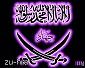 Site AdminСообщения: 2528Зарегистрирован: 19 апр 2011, 23:00Откуда: Республика Золотая Орда. Город СарайВ чем особенности «сибирских русских»?Русское население Сибири сложилось за почти четыре века ее заселения выходцами из Европейской России. До начала массового аграрного заселения в начале XX в. в Сибири сложился специфический тип населения. Вот как его описывали этнографы:Постоянная борьба с суровой природой выработала в сибиряке стойкость характера, предприимчивость, сметливость, практичность. Отсутствие крепостного права позволило развиться в нем независимости и самостоятельности. Притеснения чиновников, действовавших совершенно самовластно на этой далекой окраине России, способствовали развитию замечательного умения приспосабливаться ко всяким условиям, сделали его скрытным, недоверчивым, «себе на уме». По своей зажиточности сибиряк стоит гораздо выше русского крестьянина Европейской России. Живет он в больших избах — домах, крытых тесом и украшенных резьбой. В каждой избе две или даже четыре горницы. Внутреннее устройство поражает чистотой и опрятностью: на окнах цветы, вдоль стен стоит городская мебель, стены украшены картинками. На степень зажиточности указывает и то, что сибиряк никогда не носит лаптей.Но есть еще одна специфическая черта населения Сибири. Начиная с XVII в. Сибирь служила местом ссылки. Сюда, подальше от Центральной России, от политической и культурной жизни страны ссылали политических и религиозных противников российской власти: старообрядцев (раскольников), участников заговоров и восстаний (например, декабристов, восставших поляков и других). В советский период сюда шли основные потоки насильственных переселений: «раскулаченных», «врагов народа», в годы войны — немцев Поволжья, калмыков и других «наказанных народов». Большая их часть (из тех, кто остался в живых) была реабилитирована в 1954—1956 гт.Кроме политических противников российская власть ссылала в Сибирь и уголовных преступников. Многие из них, отбыв наказание, оставались жить в Сибири — не желая или не имея возможности вернуться в родные места.ВыводыДо прихода русских население Сибири было немногочисленным, особенно в таежной и тундровой зонах. Поток русских переселенцев вначале был небольшим и направлялся в северные районы в основном за пушниной. В XVIII и особенно в XIX в. пошел поток поселенцев на юг — началось сельскохозяйственное освоение земель юга Сибири. Коренной перелом в заселении региона произошел с постройкой Транссибирской магистрали, когда поток переселенцев достиг нескольких сот тысяч человек в год. В результате русские стали преобладающим по численности народом Сибири. Образ жизни коренных народов Сибири претерпел большие изменения с момента начала ее массового заселения.МЕНТАЛЬНОСТЬ СИБИРЯКОВПроцесс освоения Сибири в российской истории, являлся комплексом ввзаимосвязанных изменений. Они включали в себя: а). Преобразование «дикой» природы, преодоление воздействующих факторов экстремального климата; б). Формирование условий «выживания», включающих одежду, жилище, пищу; в). Хозяйственную и психологическую адаптацию человека, становление новых традиций; г). Формирование нового сознания у представителей старожильческого сообщества.Мы отметили, что итогом данных процессов стало формирование сибиркого старожильческого субэтноса. В 1860-х гг. литератор и этнограф Н.С. Щукин писал: «Опытный глаз сразу отличит сибиряка от русского» –Данное высказывание касалось не только оценки внешнего образа, но и стереотипов поведения старожилов, отличительного образа жизни.Образ жизни - это способ или характер жизнедеятельности личности, социальной группы, или всего общества, обусловленной их собственной этнической природой, естественно-географическими, экономическими и общественными условиями их жизни. Образ жизни старожилов сформировался в процессе приспособления к суровым природно-климатическим и ландшафтным условиям, этнокультурному окружению местных народов. Новые правила жизни, нормы социальных отношений, обряды, праздники становились традицией; с каждым десятилетием образ жизни сибиряков более и более отличался от великорусского.  В каждом новом поколении воспроизводилась адаптированная культура и система ценностей мира старожилов. Процесс социализации проходил под руководством пожилых людей, носителей знаний, традиций и опыта предков.В самосознании русских людей в Сибири постепенно    изменилось отношение к понятиям «малая родина», «Русь-Россия», «российские люди».Этноним (имя этноса) - «русские» специфичен содержанием: «Русские принадлежат Руси, относятся к ней, … производны от Руси» – отмечает историк И.В. Кондаков. Данные глубинные установки в славяно-русском сознании говорят о принадлежностиэтноса к земле (русь-ский человек). Россия это прежде всего русская земля. «Мать–сыра-земля» для россиянина была высшим судьей, кормилицей, «родительницей» народа.В связи с перемещением части этноса в Сибирь, потомки их во втором-четвертом поколениях «землей-матушкой» считают свою новую «малую родину». Поэтому термин сибиряк в этнониме нового субэтноса отражал и степень принадлежности к сибирской земле, и, одновременно, степень приспособления к сибирским факторам. Когда сибиряки называли прибывших из-за Урала, из «Рассеи», «российскими людьми», то оценивали их с позиций принадлежности России, а не Сибири.Первым красноярцам «более всего были присущи мужество, стойкость, развитое чувство товарищества и собственного достоинства, непокорность, несдержанность в гневе, легкое отношение к имуществу, свободное отношение к женщине» - отмечает красноярский историк Г.Ф. Быконя. Несомненно, это конкретный результат материальной, социальной и психологической адаптации.  Центральным компонентом этнического характера является менталитет. Менталитет определяет «национальный» способ миропонимания и способов действий в окружающей среде. Ментальность - это совокупность наиболее устойчивых представлений и стереотипов, исторически сложившихся у социальных субъектов под влиянием различных факторов и проявляющихся в виде особого способа мироощущения и мировосприятия, влияющего на его образ жизни и поведение.Центральным компонентом ментальности людей является модель мира как комплекс традиций. В данном случае, это традиции, адаптированные к сибирским условиям в ходе «освоения» края. Модель мира в сознании человека предоставляют возможность  определить себя в мире и дать ему такой образ окружающей среды, в которой он мог бы свободно действовать. Процесс адаптации вырабатывал способности гибкой ориентации в любой ситуации. Традиции модели мира определяли значимые цели, которые формировали установки стереотипов поведения.В системе ценностей ментальной модели мира в сознании старожильческого населения Приенисейского края, одной из важнейших была ценность свободы. «Сибиряки склонны жить без излишнего вмешательства властей и закона… они порицают те нововведения…, что ограничивают свободы…» - отмечал историк А.П. Щапов. Князь П.Д. Горчаков, генерал-губернатор Сибири писал: «Здешние поселяне, взросшие в полной независимости, мало знакомы с нуждой».Важное место в ценностной картине мира занимала самооценка личности. Осознание себя полноправным членом сообщества предполагало наличие комплекса прав и обязанностей. Свидетельством высочайшего чувства достоинства и последовательной борьбы старожила за свои права служит «Дело о незаконном лишении прав крестьянина Алексея Степанова Коробейникова». Суть дела в том, что сельский сход с. Абаканского, Абаканской волости лишил его в октябре 1887 г. права голоса на сходе сроком на три года «за распространение своим односельчанам клеветы на волостное начальство». А.С. Коробейников не смирился с тем, что его «устранили от всякого участия в общественных делах и совещаниях и нанесли безвинное оскорбление».Коробейников обратился с жалобой к Енисейскому губернатору, но из-за негативной характеристики волостного правления, получил отказ. Тогда абаканский крестьянин написал обстоятельную жалобу в Санкт-Петербург, в Правительствующий Сенат: «Во всех делах, полезных обществу волостное правление прибегало ко мне как к полезному члену своему, а не к таковому вредному, как охарактеризован я в приговоре по инициативе бывшего волостного старшины, …который смотрел на подобных меня людей, охраняющих общественный интерес, как на камень при достижении своих эгоистических целей» 14 июля 1889 г. Правительствующий Сенат «постановляет решение Енисейского Губернского Совета отменить», виновных строго наказать, и «считает подобную практику …недопустимой»В выраженном чувстве собственного достоинства в ментальности старожила нами выявлена двойственная позиция. Во-первых, современники ХVIII – ХIХ вв. отмечают выраженную негативную реакцию на малейшее покушение на достоинство личности, многочисленные судебные разбирательства «за обиды, оскорбления».Н.М. Ядринцев свидетельствовал: «Сибирский крестьянин …ведет себя непринужденно и развязно, …чувствует себя равноправным, он смело входит в комнату, подает вам руку, садится с вами за стол…». Рапорты сельских старшин непременно завершались выражением, отнюдь не являвшимся формальным: «… о чем волостному правлению честь имею донести». «Простой народ казался мне гораздо свободнее, смышленее наших русских крестьян, и в особенности помещичьих. Он более понимал достоинство человека, более дорожил правами своими».Одновременно, наблюдается странная позиция «униженности, угодливости, стремления откупиться». Постоянная настороженность к «чужим», стремление не допустить другого человека за некую черту, сформировали в качестве защитных мер те, о которых идет речь. При этом унижение, хитрость перед «чужими» не считалось у старожилов зазорным. В словаре сибирского говора первой половины Х1Х века слово «ум» означает «хитрость». Отсюда обмануть, схитрить значит спастись от «зла».Так, Н.Д. Фонвизина за долгие годы проживания в Сибири, сумела выделить данные черты в ментальности старожилов. Сибиряк «ласков, добродушен, большой хлебосол, но не клади ему палец в рот - он без намерения, но откусит. Сибирское основное свойство: недоверчивость и осторожность, чтобы не дастся в обман, и если можно самому обмануть. Быть обманутым считается за стыд. Сибирская скромность, по-моему, скрытость». «Сибиряки весьма просмешливы. Все, что не согласно их умонастроению, понятиям, они непременно просмеивают. В сибирском обществе в высшей степени господствуют сплетни».Постоянное соперничество в ведении домохозяйства, землепашестве, в достижении уровня жизни, в повседневном поведении было довольно близко характеру граждан США, о чем отмечали в записках декабристы. «Каждый живет особняком», коллективное начало «мало развито», в борьбе за выживание, в условиях соревнования-соперничества в старожилах вырабатывались «удивительная выносливость и настойчивость,… необыкновенная терпимость в трудах, мужество в опасностях» - писали о сибиряках в XIX веке. Сибиряк постоянно стремился выглядеть в глазах односельчан, окружающих радушным и хлебосольным хозяином, сострадающим «сирому и убогому». Отмечалось, что «нигде в России так не подают нищим, как в Сибири».«Сибиряки… народ человеколюбивый и снисходительный, за всем тем, что они окруженные ссыльно-преступными. Нравы здешних жителей кротки, благонравны и гостеприимны: они каждого приезжающего принимают ласково, рады разделить с ними, что имеют последнее, и ладе кто из гостей в знак благодарности за такой прием будет благодарить деньгами, то сам навлечет хозяину на себя неудовольство, а деньги не примутся».(Пестов Н. Записки об Енисейской губернии Восточной Сибири. – М., 1833.)Наряду с милосердием, при выраженной соревновательности, элемент «демонстрирования» высокой нравственности играл немаловажную роль. Высокий уровень нравственности в общине зависел от уровня нравственности ее членов. «Мы избегаем порочных людей, так как лица эти полезными обществу быть не могут» - записали в своем приговоре старожилы Анциферовской волости Канского уездаВ сибирском афоризме - «Что грязно изнутри, не сделаешь чистым снаружи» - мы видим философское осмысление нравственных качеств личности, взаимосвязи материального и духовного в миропорядке старожильческого населения. Таким образом, в сознании  сибиряка имелись установки действий, направленные на  формирование способности старожила создавать свой «чистый мир». В понятия нравственность, честь, достоинство сибирский старожил вкладывал и честность: «Обманешь в игле, не поверишь и в рубле», «Честь чести и на слово верит».Наряду со свободой, личными качествами человека, важнейшее место в картине мира занимал свободный труд: «Мужику больше о чем думать, как не о пашне…, о работе. Да за добрые труды быть словутными» – подчеркивал А.П. Щапов. Жизненную необходимость напряженного труда в страдную пору выделял этнограф А.А. Макаренко: «Рабочий день сибирских крестьян продолжается от зари до зари… около 16-18 часов в сутки, при кратковременном отдыхе…». Труд становился в сознании и мерой оценки «праведного человека», имеющего пашню, домохозяйство. «Мертвый не без могилы, а живой не без подворья» - говорили сибиряки.Собственность, в понимании старожила, предназначена приносить доход. Это определяло рыночный характер мышления и установок поведения сибиряка. Крестьянин-середняк  с. Курагино Минусинского уезда Ф.Ф. Девятов подсчитал в 1870-х гг., что в среднем по волости при имеющихся 12 десятинах пашни, на рынок идет урожай с 3 десятин ржи, 1 десятины овса, 1 десятины пшеницы.Приоритеты личной и общественной собственности распределялись чаще всего в пользу прав личности при возникновении спорных ситуаций. В 1889 г. крестьянину И.Е.Е. из д. Заимской, в результате неточного наделения землей «была нанесена обида». Он подал иск в волостной суд на сельское общество (!) ввиду того, что его «обделили на 1/8 десятины. Ответчик (сельское общество) признал ошибку и просил суд вынести решение: «В будущем 1890 году выдать истцу земли в удвоенном количестве, то есть не 1/8, а 1/4 десятины» в знак «признания вины общества». Рациональное  крестьянское сознание расчетливо и скрупулезно учитывало меру вложенного труда и расчет прибыли от аренды земли.Так истец М.П. из д. Пашенной Пинчугской волости, Енисейского округа заявил в волостном суде, что «Н.Т. от него взял в арендное содержание расчищенную пахотную землю без срока с платою за землю 1 пуда хлеба, но не подтверждает этого обязательства». Суд решил: «возвратить землю истцу, который обязан получить от ответчика 1 пуд хлеба и отдать обратно за удобрение той земли ответчиком»Традиционное российское неприятие «стяжательства», «скопидомства», богатства в ментальной картине мира изменило свою полярность. Бытовавшее в этническом сознании отрицательное отношение к зажиточности меняется; богатство становится мерой «угодности Богу». Соответственно в картине мира богатым представал тот, кто «сытой мужик, полномочный, живет словутно» (достойно); середняк, «средней руки крестьянин», тот, кто «можно живет, ладно, сытно и словутно». Положительная оценка зажиточности – «живет словутно» – отражала ментальную оценку основной массы старожильческого населения. Подобное место зажиточности в картине мира сибиряков еще в начале Х1Х в. определил губернатор Енисейской губернии А.П. Степанов, писавший что, хозяйства, в которых «до трех лошадей - относят здесь к бедноте».Будучи одним из краеугольных основ ментальности, стремление к зажиточности большинством современников часто рисовалась как негативная привычка сибиряка к «корысти, приобретению, наживе». Историк Л.М. Сабурова приводит высказывание ангарского старожила: «Я доможирничал, на прииска не ходил». Слово «жир» в словаре приенисейских сибиряков означало «довольство, богатство». «Жировать» - значить жить в довольстве, зажиточно. В данном случае «доможирничал» - приобретал высокие доходы своим хозяйством (домом) и, соответственно, жил в довольствии.«Скуп, да в сале пуп!».  В данной поговорке под понятием «скупость» скрывается слово «бережливость». Скупость не порицаемое качество. Это залог зажиточности, не жадность. Жадного человека называли иным словом -  «жила», «жилистый». Представления старожилов и переселенцев из Европейской России оказались в противоречии. Поэтому, вполне естественным выглядит диалог в поле взаимного непонимания целей жизни: «К чему ты, братан, бездну копил? Ведь ты своей скупостью дьявола смешишь!» - говорит поселенец. «Я придерживаюсь батюшкиной пословицы, которую в старину баил: «Скупость не глупость, жив и так» - отвечал старожил. Совершенно справедливо высказывание сибирского историка Е.А. Ерохиной о том, что «богатство, созданное преобразовательным трудом – один из самых важных атрибутов социального престижа» русских крестьян – старожилов.Отказавшись от «великорусского авось», сибиряк выполнял любое дело аккуратно, добротно, просчитывал результат. Во всем старался обеспечить «запас, на всякий случай». Старожилов отличали качества упорства, настойчивости, твердости духа и смелости, предприимчивости при одновременной диковатости, угрюмости, грубоватости. «На многие поступки, принципы и правила сибиряк смотрит гораздо свободнее, вольнее, смелее. Они жаждут новых впечатлений при монотонной замкнутости жизни. Часто можно видеть, как сибиряк, самый необразованный, расспрашивает о происхождении дождя, грома, землетрясения» - писал А.П. Щапов. Он отмечал, что мотивом познания для сибиряка часто выступало любопытство, стремление узнать все о непонятном объекте или явлении, - «смелая пытливая любознательность».В процессе адаптации данное качество имело немаловажное значение в доскональном изучении окружающего мира в целях самосохранения. О рациональной организации и уме сибиряков высказывались декабристы, когда «заставали мирские сходки и удивлялись и радовались расторопному и умному ходу дел, ясному и простому изложению мнений умных мужиков». Рациональное сознание сибиряка формировало установки выдержки, спокойствия. В старожильческом «обществе» приветствовался «сурьезный человек», строгий (по-сибирски «свирепый») внешний вид, спокойная речь. Осуждалось эмоциональная невыдержанность, быстрая речь («тараторка»), легкомысленная («взъендывающая») походка. Однако, употребительным было не слово идти, а – бежать («Куда бежишь?», «Сбегай на пашню, посмотри…»).Во второй половине ХIХ века публицист С. Турбин отмечал: «Если великоросский крестьянин шумит, ругается, сердце сорвет... протестуя, то сибиряк несравненно последовательнее. Сибиряк - разве что плюнет. Зная очень хорошо, что плетью обуха не перешибешь, он и не пытается...». «Рассудок сибиряка преобладает над чувствами. Сибиряк надеется более на себя, нежели на Бога» – отмечали современники.Старожилов отличало рациональное мышление: они мыслили расчетливыми категориями, были практичны. Будучи прекрасным знатоком сибирского фольклора, этнограф А. Ровинский выделил в пословицах глубокий назидательный смысл. Например, «говоря, - не мылися, бриться не будешь», - сибиряк прямо намекает: «Не расчитывай никогда на чужое».Ради хозяйственной целесообразности жертвовали даже верой; так в 1858 г. Тобольской духовной консисторией рассматривалось дело «О пагубной привычке сельского населения Енисейской губернии работать в воскресные и праздничные дни».Основой сознания старожилов являлась опора на заветы и традиции предков. «Сибирский крестьянин набожен, но эта набожность особого свойства. Она в уважении обрядов, традиций нашей крестьянской истории. Чем древнее, тем подлиннее, тем истиннее» - писал крестьянин Т. Бондарев. Сибирский характер проявлялся в труде, в быту, культуре, в периоды военных испытаний, когда сибиряки показывали себя прекрасными воинами, проявляли твердость духа в экстремальных  ситуациях.=============================================== О СИБИРСКОМ ХАРАКТЕРЕ                                                                                                             ***Смелость, сметливость, повадкаРыскать по стране.Чистоплотность, ум, приглядкаК новой стороне;Горделивость, мысли здравость,Юмор, жажда прав,Добродушная лукавость,Развеселый нрав;Политичность дипломата,В речи при чужом,Откровенность, вольность братаС истым земляком;Страсть отпетая к природе–От степей и гор,Дух, стремящийся к свободе     Любящий простор;Поиск дела, жажда света,Юной жизни кровь,Без предела и заветаК Родине любовь;Страсть отстаивать родное,Знать, за что? Да как?Стойкость, сердце золотое –Вот наш сибиряк!                        Сибирский поэт           И.Ф. Федоров-Омулевский  (1836-1883 гг.)СИБИРСКАЯ КРЕСТЬЯНСКАЯ ОБЩИНА 1. «ОБЩЕСТВО». На первоначальном этапе сельскохозяйственного освоения сибирского края, при подъеме пашни, обустройстве на новом месте возникали трудовые земельные сообщества, объединяющие в большинстве своем семейно-родственные коллективы или товарищества. По мере развития семейно-родственные коллективы оформились в общины. Тысячелетний опыт общинной жизни возродился здесь не только как традиция, но и как необходимость при регулировании отношений между индивидуальными ячейками-домохозяйствами. Одновременно, шло  возрождение черт общины докрепостнического периода.Сибирская община имела ряд специфических функций.                        1.      Сибирская община представляла собой замкнутый мир полноправных граждан «своего» сообщества-старожилов. Община коллективно противостояла внешнему миру государства и переселенцам. Община защищала интересы своих членов, но в то же время, как и «в России», отвечала на условиях круговой поруки за исполнение повинностей перед государством. Членам общины были присущи многие черты «полисного сознания».2.      Община выступала коллективным пользователем государственной земли, определила порядок и наделяла землей крестьян-общинников, защищала границы земельных владений в споре с соседними общинами. Но в Сибири не было передела общинных земель, «мир» не вмешивался в индивидуальную хозяйственную деятельность домохозяев. Высочайший статус личного труда, индивидуализма, чувства собственности и свободы породили в Сибири возможность продажи, аренды, наследования пашенных земель в общине. Община осуществляла совместное пользование угодьями: пастбищами, покосами, лесом, кедровниками, рыболовными «местами».  «Благоразумные крестьяне, вырубая постепенно на свои нужды все древесные породы, оставляют кедр как плодовое дерево… Кедровые рощи в течение лета берегутся не только от пожаров, но от того, чтобы кто-нибудь из своих или чужих не испортил дерева… и существует сбор  кедровых орехов на общинных началах».         В общине были тесно увязаны права и обязанности крестьян: права порождали обязанности и наоборот. Община здесь не только не препятствовала росту зажиточности на трудовой основе, новым «заимочным» запашкам, но и поддерживала немощных, убогих, сирот, помогала при пожарах, стихийных бедствиях, неурожаях.3.      Сибирская община стала ячейкой с характерными укладами отношений гражданского общества в условиях жесткой бюрократической системы Российской империи. Полноправие старожилов, самоуправление, верховенство норм обычного права в рамках своего «общества», высочайшая требовательность общины к человеку, а человека к себе, высокий статус женщины, высокая активность в делах сообщества, коллегиальное утверждение решений при высоком уровне самостоятельности индивида были и условием, и следствием особенностей крестьянского мира Сибири.В русской общине, несмотря на внешнее единомыслие, постоянно тлел конфликт между личностью и коллективом. «У подавляющей массы населения всегда были живучи традиции коллективизма и взаимопомощи, хотя у любого крестьянина одновременно никогда не исчезала и естественная тяга к личному, частному способу ведения хозяйства»- справедливо отмечает современный российский историк А.В. Милов.Община в Европейской России подавляла «бунт личного» и всячески закрепляла образ «мы» через развитую «мирскую» систему социальной поддержки, самоуправления, пользования землей. При этом отдельные члены данного сообщества с ярко выраженным «образом -я», вступая в конфликт с « -мы» пытались обрести экономическую, духовную, правовую и политическую независимость. Отток крестьянского населения на восток стал основой формирующегося сибирского крестьянства.Практически не отмечались случаи массового коллективного переселения всей общиной или селением. История освоения территории за Уралом доказывает, что подавляющей была индивидуально-семейная форма переселения в Сибирь. В 1886 г. в с. Комском Балахтинской волости из 178 мужчин, имевших право голоса на сходе, было: Ананьиных - 60, Кирилловых - 40, Ростовцевых – 28, Черновых – 12, Сиротининых – 11, Спириных – 11, Юшковых 9 человек; отсюда только 7 мужчин не входили в данные семейные «микрокорпорации». Нельзя забывать, что большинство семейств за многие десятилетия породнились на основе брачных связей.Превалирование образа « – я» старожила закрепилось, прежде всего, в том, что ведущее место занял индивидуализм. Об этом писал А.П. Щапов: «Каждый живет особняком, …коллективное начало мало развито». Превалирование индивидуализма стало основой выраженного соревнования - конкуренции между домохозяевами в труде, поведении, обустройстве усадьбы, во внешнем виде домочадцев. В борьбе за выживание, в условиях соревнования-соперничества в сибиряках вырабатывались «удивительная выносливость и настойчивость,… необыкновенная терпимость в трудах, мужество в опасностях». Сформировавшись как семейная, сибирская община в период ее становления четко определила приоритеты личного и «мирского» по всему кругу проблем.Сибиряки делили мир на «своих» и «российских людей», на «своих» и чиновников. Крестьянский мир замыкался под давлением властей, и община становилась для крестьян своим обществом. Не случайно в Сибири община называлась крестьянами «обществом». Сибирское население представляло собой сообщества самоуправляющихся «обществ.Общины по структуре были как простые, в границах отдельных деревень, так и сложные — из нескольких селений. Но и в сложной общине в каждой деревне было свое самоуправление, делегировавшее представителей в органы всей общины. Территориальное оформление земельных владений «обществ» относится в Приенисейском крае к концу XVIII в. Так как владения были весьма обширными, то вплоть до XX в. селения располагались в среднем не ближе чем в 5—15 верстах друг от друга.«Общество» полноправно распоряжалось государственной землей в границах владений. Долгое время мир лишь констатировал размеры земельных владений домохозяев, которые зависели от трудовых возможностей семьи. В конце XIX в. государство определило надельную норму в 15 десятин на мужскую душу. Наделы на душу мужского пола полагались с 17 лет. Однако крестьянский двор имел и заимочные земли, пашни, поднятые трудом предков, крестьяне здесь имели также арендованные и купленные земли. Земля в Сибири продавалась, но только возделанная — скорее, здесь продавался вложенный на ее освоение труд. Одновременно при продаже пашни к другому владельцу переходили обязанности по уплате повинностей, от этого не проигрывали ни государство, ни «общество». До  конца XIX в. существовало беспередельное землепользование-владение. До нашего времени повсеместно поля, урочища, лесные угодья, лога так и называются по имени крестьян-общинников.2. «ОБЩЕСТВЕННОЕ СОГЛАСИЕ». Сход членов общины, «общественное согласие», был высшим органом «общества». На сходе все старожилы были равны в правах, но наибольшим авторитетом пользовались мудрые, высоконравственные, талантливые в землепашестве крестьяне. На сходах избирали должностных лиц, заслушивались отчеты «выборных» лиц, финансовые отчеты, утверждалось налоговое обложение домохозяев, разрешались споры и тяжбы между крестьянами. Здесь наказывали за нарушение нравственных норм, традиций, за мелкие преступления и т. д. Сельский сход обычно собирался 10—16 раз в год, чаще зимой, чем летом.Выборными лицами «общества» являлись староста, окладчики, счетчики, члены различных комиссий, рассыльные, челобитчики, сотские, десятские и др. Из «Приговора» сельского общества д. Дрокиной Заледеевской волости Красноярского округа мы узнаем, что в 1819 г. «для смотренья чистоты и опрятности дворов и улиц… из женщин выбрали Анну Иванову Быкасову, которая поведения доброго». В д. Емельяновой выбрали «Настасью Яковлеву Орешникову поведения добропорядочного и означенную службу нести способна». В д. Устиновой «выбрали в смотренье чистоты крестьянскую жену Василису Тимофееву Голощапову…». Выбирая должностное лицо, сход давал характеристику, мотивирующую данный выбор, например, «... поведения хорошего, в дoмaшнем хозяйстве рачителен, в хлебопашестве искусный, штрафах и наказаниях не бывал и возложенную на него должность исправлять может». «Поведения хорошего, имеет домообзаводство и землепашество, женат, в штрафах и наказаниях не был».По окончании срока сход благодарил за честное и добросовестное исполнение обязанностей и выдавал аттестат:«Вел себя добропорядочно, к подчиненным ему относился благопристойно, ласково и снисходительно. В разбирательстве соблюдал долг присяги. Представлял и сдавал деньги исправно. Предобижденьев ни от кого не принимал и никому не чинил, и жалоб на него ни от кого не принесено, поэтому и заслужил себе справедливую от общества благодарность, которого впредь принимать в мирских светах за достойного в чести человека». ( Аттестат был выдан в 1820 г. ккрестьянину Леонтию Фефелову)Выбирая доверенного от мира «челобитчика», сход выдавал доверенносгь: «Доверили утруждать... от лица крестьян нижеследующей покорной просьбой..». Всем крестьянам, выезжавшим по той или иной причине за пределы волости, общество выдавало «покормежные» паспорта.3. ПОВИННОСТИ. В период расцвета сибирской общины, во второй половине XIX в., повинности крестьян-общинников делились на государственные, земские и «мирские-общественные», а по содержанию — на натуральные и денежные. Н. М. Ядринцев насчитал в конце XIX в. у крестьян Минусинского уезда около 20 денежных и 11 натуральных повинностей. В Енисейской губернии было принято при определении величины денежных повинностей считать казенные сборы за 100%, а земские за 80,1% от их суммы. Но в общем выражении наибольшей была сумма мирских сборов и стоимость натуральных повинностей в денежном выражении. К натуральным повинностям относились ямщицкие повинности, выделение лошадей и подвод, исправление дорог, общинные работы, отопление правлений.Общество оплачивало «общественные» службы выборных лиц и  за исполнение служб сторожам, караульным, смотрителям и т.д. Из мирских сборов осуществлялось содержание «немощных»; часто сход, не унижая достоинства человека в случае инвалидности, сиротства, умственной неполноценности, назначал их на посильные им службы с соответствующей оплатой посыльными, пастухами, сторожами.Налоговое обложение осуществлялось чаще всего по принципу учета трудовых возможностей хозяйства. Тягловые души делились на 3—4 разряда: «бойцы», «полубойцы», «неимущие». При этом «неимущие» по причине старости, болезни, одиночества освобождались полностью или частично от податей с перекладкой их доли на «бойцов». По подсчетам историка В.А. Степынина, на крестьянина-«бойца» Енисейской губернии в конце XIX в. приходилось в год денежных повинностей до 28 руб. 32 коп.В сибирской общине права порождали обязанности. Если домохозяин желал иметь большие наделы, дополнительные покосы, лесные деляны, то получал их с условием увеличения повинностей. По свидетельству современников, крестьянин-старожил гордился званием «бойца» — полного налогоплательщика, т. к. это было выражением его самодостаточности, зажиточности, равенства и высокого статуса при решении мирских дел.На мирские средства община строила церкви, школы, медпункты, закупала лекарства, оплачивала учителей, содержала детей крестьян в учебных заведениях.4. ПРИЧИСЛЕНИЕ К «ОБЩЕСТВУ». Новых членов община принимала на основании решения схода. Переселенец определенное время жил в селении, пользуясь за плату всеми общинными угодьями, «рыбными местами», ягодниками, лесными угодьями. Начиная обустраиваться и заниматься землепашеством, переселенец должен был проявить себя в труде и поведении с положительной стороны. Если «общество возжелало» причислить его в состав «своих», тo составляло приговор:Мирской приговорМы, нижеподписавшиеся, Енисейской губернии Ачинского уезда Ужурской волости деревни Соксинской крестьяне, не бывалые под судом, будучи на мирской сходке, учинили сей приговор 1876 года марта 28 дня, о приеме Захара Васильева Власова 24 лет с женою Анной Филипповой 21 года и рожденными… Авдотьей 4 лет, Марией 1 ½ года и матерью Феедосьею Матвеевой Власовой 70 лет в среду нашего общества. Казенный крестьянинЗахар Васильев Власов, проживая в нашей деревне ведет себя прилично, под судом не был, завел себе домообзаводство…Приговорили: принять …в среду нашего общества на всегдашнее жительство».За причисление в «общество» крестьянин-переселенец платил:1. За приемный договор                                           30 руб.2. Угощение общества                                              7 руб.3. Почтовые и гербовые расходы                            3 руб.4. Общественникам и старосте                             3 руб.5. Сельскому писарю за прошение                            3 руб.6. Волостному писарю                                               4 руб.Всего:   50 руб.В данном случае так обходилось причисление к «обществу» в деревне Иджа Шушенской волости. Минусинского уезда Енисейской губернии. Община принимала новых переселенцев прежде всего в случае достаточного количества свободных земель. Но на рубеже XIX—XX вв. государство стало обязывать принимать в общину переселенцев принудительно, особенно если обнаруживались излишки земель сверх 15-десятинного надела на души мужского пола.5. ОТНОШЕНИЯ В «ОБЩЕСТВЕ». Сибирская деревня жила в условиях устойчивой гармонии отношений, сосуществования личных и общих интересов. При вынесении решений по конкретным вопросам сход руководствовался более традиционными правилами, «неписаными законами» дедов, нормами совести, морали. Государственные законы и распоряжения воспринимались с недоверием, как попытка вторжения в права их мира. Очень красноречиво об этом свидетельствует документ: Приказ Минусинского земельного исправника Жербатскому сельскому старшине N 1447 от 11 апреля 1860 года. «Мерзавец ты старшина! Если ты через сутки не доставишь ко мне предписанием моим от 8 числа генваря сего года за N 115 требуемой ведомости о постройке домов и прочем, то за истребованием ведомости послан будет нарочный за прогон на твой счет».Общество сурово осуждало и наказывало тех, кто допускал правонарушения, ему разрешалось осуществлять определенные судебные функции. Это касалось разбирательств о мелких хищениях, потравах посевов, о разделе имущества, хулиганских выходках. При проведении расследования староста и понятые обращали особое внимание на доказательства: «Поличному нет отвода», — говорили в Сибири. Поличное — свидетель, вещь и прочее. Родственники обвиняемого не могли выступать свидетелями.В системе наказаний особое место занимали штрафы. Наказывали также «мирским начетом», заключением в «кутузку» («чижовку») на хлеб и воду, а в качестве крайней меры отлучали от «общества». В решениях конкретных дел находим «предрассудительные поступки»: предерзость в миру, непристойность, поношения, пьянство, буянство, распутное поведение, похабство, тяжбы, а также отрицательные характеристики — «не дельный человек», «кляузник на суседа», «не уважает общество».Современники отмечали, что преступления в сибирских селениях были крайне редки. Чаще встречаются различные «тяжбы», однако сход старался примирить крестьян. Было принято примирение «запить совместно вином».Общественное мнение сурово осуждало тех, кто дебоширил в семье, кто слыл лентяем, неуважительно относился к старшим. Сход наказывал и за порубки леса, за нарушение противопожарных мер, за унижение достоинства личности и оскорбление сообщинника.Особо осуждалось нарушение общепринятых правил ведения хозяйства, затягивание сроков сельскохозяйственных работ и прежде всего затягивание жатвы хлебов. Порицали тех, чьи поля зарастали сорняками, тех, кто нерадиво относился к скоту, к порядку и чистоте в доме. Таких общинников ждало и порицание, и насмешки, и едкое прозвище. Традиционно не «в чести» было высокомерие, заносчивость, сквернословие, грубость и несдержанность, неряшливость в одежде.За постоянное, циничное нарушение общепринятых норм и правил поведения «общество» вынуждало человека покинуть деревню. Впрочем, люди, стремящиеся к вседозволенности и «поиску шальных денег», оторвавшиеся от семьи и дома («вы-род-ки»), сами с легкостью уходили на прииски мыть золото, на тракт или в город. Но подобное происходило крайне редко: крестьянский мир был достаточно мудр и терпелив в воспитании традиционных устоев в человеке с раннего детства.Мир коллективно учил уважать стариков, почитать их мудрость, воспринимать нормы поведения как осознанную необходимость, учил уважать другого человека и принимать его таким, каков он есть. «Общество» снисходительно относилось к «чудакам и чудачествам». Община сообща выступала на защиту «своего», если угроза или обида шли извне — от чиновника, от переселенца-лапотошника.Общину сплачивали совместные праздники — «съезжие», «храмовые», «кануны». Все религиозные и мирские праздники отмечались сообща, обильными угощениями, совместными «гулеваниями». Многолюдными и веселыми были сельские свадьбы, масленичные катания на горках-«катушках» и  катания на «тройках». «Общество» всем коллективом провожало в последний путь умершего человека, поддерживало родственников в трудный час. Посещение «могилок» в Родительский день выливалось в Сибири в единение одной большой семьей...Таким образом, сибирская община являлась величайшей ценностью культуры и общественной жизни людей.СОЦИАЛЬНЫЙ СОСТАВ И СОЦИАЛЬНЫЕОТНОШЕНИЯ В СИБИРСКОЙ ОБЩИНЕИсследования советских историков по дореволюционной Сибири в значительной степени тенденциозно представляли социальный состав общины, степень расслоения крестьян на бедных и зажиточных и противостояние социальных групп. Классовый подход предопределил главенство аспектов классовой борьбы и вывод о складывании предреволюционной ситуации в начале XX века. Однако, сохранилось множество свидетельств и оценок исследований современников о превалировании взаимосогласия, социального мира в среде старожилов. Особенно контрастно это выглядит в сравнении с действительным процессом нарастания социальной напряженности и раскола в общине Европейской России.Крестьянские выступления в Сибири не отличались массовостью, обширностью и выраженными насильственными действиями. Они были направлены на предотвращение попыток распространения на сибирские земли помещичьего землевладения, усиление самовластья чиновников. Особый протест вызывали действия властей по ущемлению основ хозяйственной самостоятельности, традиций «захватного» права на заимочные угодья, ограничение размеров земельных владений общины. Сибиряки препятствовали насильственному водворению переселенцев на возделанные трудом их предков, но превышающие официальные размеры наделов, — пашни, покосы, выпаса. Отсюда социальные конфликты происходили на рубежах: старожилы-переселенцы, старожильческая община — властные структуры.На глазах старожилов во второй половине XIX в. шел быстрый процесс вторжения рыночных отношений в замкнутый, самодостаточный мир. На бытовом уровне это проявлялось в увеличении тунеядцев, пьяниц, развращении нравственных устоев, ущербных пороков, ином отношении к «заветам предков». Это, естественно, связывалось с увеличивающимся наплывом переселенцев. Здесь справедливо полагали, что новоселы должны своим трудом обустроиться, утвердиться и добиться права на сытую, благополучную жизнь. Старожилов возмущали действия властей по предоставлению льгот, безвозмездных выплат, ссуд переселенцам при одновременном увеличении повинностей крестьян-общинников.Масштабное переселение в начале XX в. еще более усилило раскол мира старожилов и новоселов. Одновременно зарождается мощное кооперативное движение как форма защиты интересов крестьян от произвола торговцев, ростовщиков. Норма традиций («обычного права») часто используются в целях защиты прав старожилов, для обоснования критики неправомерности действий властей и притязаний новоселов. Так, за недоимки по-прежнему, согласно традициям, нельзя было изъять засеянную пашню или закошенный покос.Таким образом, особенность конфликтности в Сибири можно четко выразить словами из документа Енисейского жандармского отделения о том, что крестьянские выступления выражались в «форме неплатежа податей и неповиновения властям, в основном... против изъятия земель при землеустройстве». Здесь не было «вины» одних социальных групп в бедности других, прежде всего в малоземелье. Даже в начале XX в. С. П. Шведов в журнале «Русское богатство» отмечал, что размеры пашни в Сибири «ограничиваются исключительно индивидуальными силами ее хозяина... Но разница не так давно была не особенно чувствительна, и в общем все жили более или менее зажиточно». Водораздел же между зажиточностью и бедностью проходил не внутри старожильческого мира, а, более, между старожилами и переселенцами.1. ЗАЖИТОЧНЫЕ И «МАЙДАНЩИКИ». Обычным для сибирского крестьянства был высокий уровень благосостояния и зажиточности основной массы сельского населения старожильческих селений. К 1910 г. около 40% дворов, включая и переселенческие поселки, засевали более 10 десятин посева. 50% дворов имели по 4 и более лошадей (в Европейской России только 10% дворов). Всего же на одно хозяйство в Сибири приходилось к 1917 г. в среднем по 16—18 голов скота (в Европейской России — 8—9 голов). По данным на 1909 г. на 100 жителей приходилось:Как видим, Сибирь занимала первое место по количеству лошадей на 100 жителей, а по остальному скоту была на уровне ведущих стран мира. Но наиболее примечательной была высочайшая товарность крестьянского хозяйства сибиряков. Так, на совещании по вопросам хлебной торговли в 1907 г. отмечалось, что «лучше иметь конкурентом США, чем допустить в Россию сибирскую пшеницу». Нижегородский губернатор А. Хвостов так определил это решение: «Выход сибирского хлеба будет иметь своим последствием неминуемое разорение сельского хозяйства средней и южной России и всего Поволжья».Зажиточность сибирского крестьянина-старожила обусловливалась,  прежде всего, трудовыми возможностями его семьи. Здесь большая патриархальная семья могла поднять и обработать значительную по размерам пашню и, качественно обрабатывземлю, получить высокие урожаи. Соответственно этому, семья могла содержать больше скота и обеспечивать высокий уровень жизни ее членов.В качестве примера можно привести данные о зажиточных, крепких хозяйствах крестьян с. Тасеево Канского уезда (данные середины XIX в.).Старожил П. Усачев: В хозяйстве 9 работников, взрослых членов семьи; разработано и засевается 32 десятины земли; на подворье 9 коров, 12 свиней, 50 овец.Старожил А. Агафонов: В семье 18 человек, из них 10 работников; пашня — 36 десятин; на подворье 9 коров, 10 свиней, 50 овец.Старожил Т. Малышев: В семье 20 человек, из них 9 работников; засевается 32 десятины пашни; в хозяйстве 10 коров, 10 свиней, 60 овец. Когда во второй половине XIX в. в семье Малышевых произошел раздел и сын Емельян отделился, то на семейном совете новое хозяйство получило 6 десятин разработанной земли, 4 лошади, 2 бороны, соху, 2 теленка, 4 коровы, 3 свиньи, 15 овец и даже таежное охотничье «ухожье».Зажиточная семья из 8—16 человек, ведя общее хозяйство, обычно имела на подворье 2—3 жилые избы. Однако встречались и хозяйства, члены которых были связаны не родством, а «побратимством», «товариществом» и пр.По подсчетам С. Капустина, выполненным в конце XIX в. в Западной Сибири, зажиточный домохозяин получал годовой доход от 1.100 до 1.500 руб. Конечно, этот доход складывался из результатов труда не только членов семьи, но и наемных работников: годовых, сроковых, поденных. Огромную роль для таких домохозяев играли «помочи».В отличие от крестьянской психологии «великороссов», основанной на неприятии богатства и идеализации уравнительности, сибиряки спокойно и уважительно относились к зажиточности. Здесь считали нормой уравнение в благополучии, зажиточности и довольствии. Сибиряк отрицательно относился к идее передела собственности. По словам курагинского старожила XIX в. Ф. Ф. Девятова, «зажиточный хозяин, держащий работников, продолжал быть всеми уважаемым человеком...» прежде всего потому, что наемный труд не был средством «бессовестного грабежа слабосильных». Труд работников оплачивался довольно высоко. Общепринятые традиции и общественное мнение «мира» сурово осуждало разрыв между трудовыми и нравственными началами в становлении зажиточности. Бывало так, что сын зажиточного крестьянина работал года два «в строку», чтобы самому заработать на становление домохозяйства, не «утруждая родителёв». В сибирской деревне были и свои «кулаки-мироеды», но, в отличие от «великорусской» деревни, ими считались не зажиточные крестьяне-земледельцы, а деревенские лавочники, содержатели кабака, ростовщики. По словам Н. М. Ядринцева, здесь их называли «майданщиками» — словом, заимствованным из осторожного жаргона. Они брали хлеб и другие продукты крестьянского хозяйства и давали взамен водку, чай, сахар, другой товар, «ставя их по высокой цене». Бывали случаи, когда разбогатевший крестьянин, начиная заниматься торговлей, в своей деревне торговал «по божеским» ценам, даже в убыток себе, компенсируя убытки в соседних селениях. Он не желал прослыть у себя «майданщиком» и уронить «нравственные начала» перед своими земляками.2. СЕРЕДНЯКИ. К среднему слою относилась основная масса крестьян-старожилов. Обычная «средняя» семья состояла из 4—6 человек при 3 взрослых работниках. Годовой доход такой семьи был в среднем от 550 до 900 руб. Это позволяло иметь до 150 пудов пшеничного и ржаного хлеба, до 50—100 пудов зерна скоту, мяса до 35—45 пудов. Здесь, в сибирской глубинке, крестьяне часто не имели возможности сбыть выращенный хлеб, поэтому большинство из них вплоть до начала XX в. сознательно ограничивали размеры хозяйства. Большая часть продукции шла на личное потребление, но середняки Сибири, продавая излишки урожая, активно приобретали в лавках или в городе такие товары, как зеркала, часы, керосиновые лампы, ткани, обувь, сахар, чай и пр.Главным итогом года «середняк считал стабильность экономических показателей своего хозяйства: сохранение размеров пашни, количества голов скота, сохранение урожайности хлебов, выплату податей «по старинке», покупку определенного набора продуктов, выполнение обязанностей перед «миром». Для среднего крестьянина наиболее важным было выглядеть в «обществе» не хуже других, иметь возможность принимать гостей на праздники, устраивать «гулянки» и обильно угощать приглашенных гостей, одеваться в «покупные» одежды и содержать выездных лошадей.Рассмотрим на примере домохозяйства среднего крестьянина с. Курагино Минусинского округа Енисейской губернии уклад жизни представителей данной группы. (По описанию крестьянина Ф. Ф. Девятова, корреспондента Российского Географического общества в 70—80 гг. XIX в.)Состав семьи: отец, мать, хозяин, хозяйка, сын 12—16 лет, 2 дочери, 2—3 «малых детей», 1 постоянный работник или 1 —2 сезонных или поденных работника. Всего — 10—13 человек.В хозяйстве: посев 12 десятин, до 8 рабочих лошадей, жеребята, 3—5 коров, телята: всего около 15 голов. Овец до 20—30 голов, 4—5 свиней, гуси, утки, куры.Посев: 6 десятин ржи, 3 десятины овса, 2 десятины пшеницы, 1 десятина ячменя, гречихи, проса, гороха, конопли. Отдельно на пашне высажены: картофель, репа, бахчевые культуры.На пашне одновременно работают на 3—6 лошадях, в 2—3 плуга или сохи, 3—5 борон. На покосе — 4 косаря, на жатве — 5—6 жнецов.На домашнее потребление идет урожай с 3 десятин ржи, 2 десятин овса; с 1 десятины - пшеница, ячмень, гречиха, просо, горох, урожай конопли. На продажу — урожай с 3 десятин ржи, 1 десятины овса, 1 десятины пшеницы. Часть выращенного урожая идет в форме натуральной оплаты – мельнику, за помол зерна, кузнецу - за кузнечные работы, гончару — за посуду.В год на потребление членов семьи оставляют по 20—23 пуда хлеба на человека, мяса от 30 до 50 пудов на семью. Крестьяне не садились за стол без пшеничного и ржаного хлеба, мяса - в «скоромные» дни, а без рыбы — в постные (сибиряки считали рыбу постной пищей).                                                   Общие расходы составляли до 200—240 рублей. Из них: на свадьбу — 10—25 рублей, на вино в праздники до 20—40 рублей, на подати — по 25— 28 рублей на мужскую душу, на церковные нужды и посещение храма до 10—15 рублей, на оплату труда работникам около 50—70 рублей и т. д.Цены этого времени в лавке были следующими:соль (1 пуд) = 1,30 руб.               2 шали и 4 платка = 5 руб.чай кирпичный = 1,30 руб.         1 шапка = 3 руб.сахар (1 фунт) = 40 коп.             1 пара сапог = 5 руб.рис (1 фунт) = 40 коп.                 2 пары ботинок = 5 руб.изюм (1 фунт) = 25 коп.              1 пара сошников = 3 руб.мед (1 фунт) = 20 коп.                 2 косы-литовки = 2 руб.сукно (1 аршин) = 2 руб.             подпилок для сохи = 1 руб.ситец (1 аршин) = 20 коп.           2 серпа рижских = 1 руб.плис (1 аршин) = 40 коп.             бумага (1 фунт) = 50 коп.  Однако только достатком зажиточных и средних крестьян нельзя мерить степень их благополучия. В сибирской общине не менее важным показателем был высокий социальный статус члена «общества», принадлежность к старожильческому «сословию». Отсюда исходит психология защищенности, устойчивости, надежности жизни сибиряка.3.  БЕДНЯКИ: ОТ НУЖДЫ К ДОСТАТКУ. В сибирской деревне, как и вообще в российской, были и неимущие, «слабосильные», бедные и даже нищие. Но, по всем данным, в процентном соотношении их было значительно меньше, чем в Европейской России. Небольшую часть из них составляли старожилы. Только вследствие наложения многих причин — гибели кормильца, устойчивого неурожая, падежа рабочего скота, гибели посевов, стихийного бедствия — семья крестьянина могла попасть в разряд неимущих. К бедности община относилась по-разному. В данном случае, старожилу оказывали помощь многочисленные родственники, и через какое-то время положение выправлялось. Но самое распространенное объяснение бедности - пьянство и лень в труде и домашнем хозяйстве. Однако, подобные истоки бедности община презирала.Лиц, не способных к труду — «убогих», больных и немощных, сирот, община могла освободить от несения повинностей, могла даже кормить за свой счет. Сирот содержали родственники, «крестные» родители, приемные родители и т. д. Община строго следила за тем, как опекуны воспитывают и содержат подопечных, оказывала им финансовую помощь.Из общественного Приговора: «1865 года декабря 17 дня, мы крестьяне д. Хлоптуновой, Сухобузимской волости имели на мирском сходе рассуждение, что крестьянин Лазарь Харитонов Замараев волею божею в нынешнем… декабре помер. По смерти коего остались жена его Елена Замараева, и дети: сыновья Михайло 9 лет, Иван 1 году, дочери Александра 11 лет, Александра же 8-и, Мария 6-и, Настасья 4-х лет. Вследствии чего мы постановили… избрать опекуном родную мать, которая поведения хорошего и к этой обязанности способна и благонадежна…» Еще в первой половине XIX в. П. Словцов в книге «Историческое обозрение Сибири» писал: «Беспомощные или хворые хозяева скудных семей разъезжали по деревням из дальних мест и останавливались у ворот зажиточных домов. Странник входил с незазорной совестью и объявлял себя христославцем. Тотчас затепливалась перед образом восковая свеча, вся семья до велика становилась в молитвенном положении и со сладостью слушала песнопевца... Старший в семье отсыпал муку, крупу, грузил вместе с другими продуктами на воз христославца». В любом случае, голода даже среди самого неимущего слоя сибирской деревни не было.Бывало и так, что человек с физическими или умственными недостатками нанимался «в пастухи», в няньки, сторожем или работником; только в крайнем случае человек становился профессиональным нищим, собирал милостыню.Сибирская деревня уважительно относилась, прежде всего, к «домохозяину», независимо от степени зажиточности.  Поэтому трудолюбивый крестьянин старался любым способом скопить денег и выйти из нужды. В праздник даже самый последний бедняк-старожил желал выглядеть не хуже других: одеть не домотканую, а фабричную одежду, пригласить одного-двух гостей и угостить их от души. Бедняк-старожил имел значительно более высокий статус, чем у переселенца, и, тем более, у ссыльнопоселенеца.Государство оценивало социальное положение крестьян прежде всего по возможностям уплаты налогов. Документы конца XIX в. свидетельствуют о «самых богатых», «достаточных», «посредственных» и «совершенно неимущих» крестьянах. Но даже если у крестьянина были многолетние недоимки, отобрать землю за это могли только незасеянную. «Совершенно неимущие» могли попасть в зависимость от «мироедов-ростовщиков», которые возмещали недоимки в счет «сроковой» работы. Общество иногда само принимало решение отдать «праздных» и ленивых  недоимщиков без их согласия на работу на срок выплаты задолженностей.Подавляющее большинство бедных были из переселенцев. Прибыв в Сибирь, они, в первые 5—7 лет, были вынуждены наниматься в работники. В Енисейской губернии найм на определенный срок назывался работой «в строку». Во многих селениях, отмечали современники, встречались богатые крестьяне, которые в молодости по той или иной причине были «в строку», компенсировали долги, затраты на обзаведение хозяйством своим заработком и становились впоследствии на ноги.Переселенец или неимущий из старожилов нанимался на поденную, сроковую или годовую работу. В летнюю пору работали и на «помочах» за угощение. Все виды работ в сибирской деревне выполнялись за довольно высокую оплату, например в летнюю пору поденная работа оценивалась в пуд-полтора хлеба. Годовому работнику платили от 50 до 75 руб. деньгами, одеждой, головой молодняка скота, урожаем «присевка» с 1—1,5 дес. пашни, засеянного хозяйскими семенами. Договор о найме строго соблюдался. По свидетельству современников, если год был неурожайным, расчет производился полностью «по уговору».Отношения между зажиточным хозяином и работником были сугубо патриархальными. «Сибиряки-хозяева, даже самые зажиточные, выполняют сельские работы совместно с их батраками. К этому побуждает их хозяйственный расчет. Здесь и желание собственным участием вызвать соревнование в своем работнике и повлиять на интенсивность его работы. Личные отношения между сибиряком-хозяином и работником носят семейный, обоюдно-фамильярный оттенок», — писал в конце XIX в. этнографы В. Арефьев, А. Макаренко. Да и «общество» сразу осудило бы того хозяина, который свысока относился к работнику, не кормил за общим столом вместе с членами семьи, отказывал в жилье или помощи его семье.«Худого работника держать не стоит — от него, кроме убытка, ничего нет, а хороший работник долго жить в работниках не будет — ему достаточно прожить 4—5 лет, и он делается хозяином», — писал Ф. Ф. Девятов. Единичные бедняки, кто не желал заниматься землепашеством и, главное, не мирился с традиционными законами общины, уходили в поисках «шальных» денег и разгульной жизни на прииски или в город.Слой «бедных» в сибирской деревне не был постоянным. Пробыв в данном состоянии 3 - 5 лет, усердно работая «в строку», обзаведясь своим хозяйством старожилы или переселенцы еще через 5 - 7 лет выходили в середняки, а их место занимали новоселы. В начале XX в. среди переселенцев 17% крестьян были зажиточными, 42% середняками, 41% бедняками, но положение бедняков было, по их мнению,  «вдвое, втрое, и даже в 6—7 раз выше», чем в Европейской России.Если в Центральной России безлошадных дворов было 33%,. то в Енисейской губернии — 10,4%, в Томской — 7,2%, в Тобольской — 9,7%. О быстром процессе «осереднячивании» переселенцев столыпинского периода свидетельствует и то, что они имели к 1912 г. в Енисейской губернии 34% возделанной земли, 28,5% лошадей, 25,6% скота.В годы первой мировой войны, когда в Европейской России углубился кризис в сельском хозяйстве, в Сибири происходит подъем во всех отраслях. И это несмотря на то, что до 12% мужского населения было мобилизовано на фронт, постоянно проходили реквизиции лошадей. В эти годы в Енисейской губернии посевы выросли с 614 тыс. десятин до 706,7 тыс. дес. Если в Европейской России с 1913 г. по 1917 г. валовой сбор зерна сократился на 22,4%, то в Сибири он вырос на 101%. Количество лошадей выросло здесь в 1,3 раза, свиней в 3 раза, коров в 1,7 раза. С целью вовлечения в рынок и противодействия «майданщикам» развивалось массовое кооперативное движение: 9 162 потребительских общества объединяли более 2 млн. крестьян-сибиряков.Однако нельзя не отметить, что в связи с войной и массовыми моби-лизациями крестьян к 1917 г. на селе росла социальная напряженность. И только к концу 20-х годов большая часть переселенцев-бедняков смогла выйти на уровень средних хозяйств, и сибирская деревня стала более однородной в социальном отношении.=================================================ЧАЛДОНЫ, СТАРОЖИЛЫ И ДРУГИЕ …1.  ЧАЛДОНЫ И СТАРОЖИЛЫМир старожилов-сибиряков составляли сельские общины, сообщества потомственных старожилов сибирских городов, старожильческие консорции нескольких типов. Мир старожилов воспроизводил себя в последующих поколениях благодаря устоявшимся традициям, обычаям, системой воспитания детей, благодаря замкнутости жизни, крайней слабости миграционных процессов.Кто же такие старожилы? Во-первых, истинными сибирскими старожилами считаются «чалдоны» (челдоны), потомки первых засельщиков новых земель, первопроходцев. До настоящего времени идет спор о значении понятия «чалдон». Наиболее точным, видимо, можно считать следующее: в XIX в. в северной части Енисейской губернии этим словом определяли «люд неуемный, бродячий, без привычки к насиженному месту, промышлявший охотой, суровый и диковатый на вид». Вряд ли серьезным является бытующее объяснение, что «чалдоны» - выходцы с «Чала и Дона». Почти все первые  «заселыцики» были из северных областей России. Даже в период сравнительно широкого переселенческого движения второй половины XIX в. контингент государственных крестьян северных губерний составляет 64,7% всех переселенцев.В исторической литературе старожилами называют часто тех, кто проживал в Сибири к 1861 г., к началу широкого добровольного переселения бывших крепостных крестьян Центральной России. Однако во второй половине XIX в. сибиряки считали старожилами тех, кто прожил здесь 25 и более лет. Селения, возникшие четверть века назад, также причисляли к старожильческим. Постараемся объяснить это понимание. На наш взгляд, этому соответствует ряд причин: за четверть века переселенец «вживался в образ старожила, терял связь с родными краями, через детей «роднился» со старожилами, а дети его считали себя сибиряками и о родине отцов знали понаслышке. Хозяйство крестьянина за такой срок давно уже становилось средним или зажиточным. Но все же, по сибирским понятиям, наиболее важной была связь через кладбище, через «могилки»: за 25—30 лет родственники переселенца находили вечный приют на сибирской земле…2.  ПЕРЕСЕЛЕНЦЫОсобую область хозяйственной и общественной жизни сибирского края представляет процесс взаимодействия двух миров: мира старожилов и мира Европейской России, представленный переселенцами, служащими-чиновниками, ссыльными и иным «проезжим и приезжим» людом.Попадая в мир старожилов, переселенцы расставались со своими «российскими» традициями, привычками, растворялись в условиях новых отношений, новой системы хозяйствования, технологии земледелия.На первом этапе переселенческого движения выходцы из северных губерний составляли основную массу новых «заселыциков». По социальному положению данный этап характеризуется середняцким. Исследователь переселенческого движения И. А. Гурвич писал в 80-х гг. XIX в. Преобладающим элементом в современном переселенческом движении следует считать крестьян среднего достатка». Вплоть до конца XIX в. переселенцев именовали самоходами, т. к. до постройки железной дороги шли сюда пешком и на лошадях.Как крестьяне определяли район переселения? Исследования показали, что 61% крестьян засылали в Сибирь ходоков, которые выбирали место   будущего заселения. По письмам определяло район переселения 19 %, по рассказам — 17 % крестьян. И лишь 3 % переселенцев шли «наобум»: это говорит о том, что не так-то просто было решиться в то время на далекую дорогу в суровый край, сорвавшись с обжитого места.Путь до Енисейской губернии пешком занимал от 3 до 7 месяцев. Иногда шли с остановками на зиму, чтобы подзаработать и двигаться дальше. Для семьи из 6 человек требовалось на дорогу около 200 рублей. Деньги набирали как за счет тайной продажи «своей» земли, дома, части скота и пр., так и за счет сбережений. Конечно, и подрабатывали, и «шли Христовым именем от города к городу». Только с 1893 г. правительство стало выдавать ссуды на обзаведение хозяйством до 100 рублей. Но этого было явно недостаточно: только на подъем одной десятины пашни в лесостепи требовалось от 100 до 300 рублей.Переселенцы шли в сутки по 35—40 верст. Крупными партиями по 60—100 семей шли до намеченной губернии, а далее по уездам: затем расходились отдельными семьями по селениям.Новопоселенцы старались устроиться на жительство в старожильческих селениях. Здесь можно было до обзаведения домом найти квартиру у старожила, купить лошадь и инвентарь, выгодно продать свою рабочую силу. Работая на сезонной или постоянной работе можно было заработать от одного до полутора пудов зерна в день. Годовому работнику (работнику «в строку) оплата деньгами и в натуральном исчислении в Енисейской губернии производилась в зависимости от уезда от 70 до 160 рублей. Через 2—3 года переселенец мог обзавестись собственным хозяйством. В конце XIX в. для собственного домохозяйства требовалось:Продовольствие в течение 2-х лет                         — 100—150 руб.Возведение или покупка дома и построек            — 110—150 руб.Покупка 2-х лошадей                                                   — 80—100 руб.Покупка 1-й коровы                                                      — 17—30 руб.Покупка 2. саней и телеги                                           — 40—50 руб.— упряжи на пару лошадей                                                 — 20 руб.— деревянного или железного плуга                        — 10—37 руб.— двух борон                                                                      — 3—5 руб.Стоимость утвари и хозяйственныхпринадлежностей                                                          — 30—40 руб.Для причисления крестьянского хозяйства к «обществу» требовалось еще 30—50 рублей. Значительно облегчало положение переселенца освобождение от государственных повинностей в первые 3 года проживания в Сибири и на 50% еще на 3 года. Однако мирские повинности они обязаны были выполнять полностью.И. А. Гурвич приводит в качестве обычного примера историю одного крестьянина, переселившегося во второй половине XIX в. в Назаровскую волость Ачинского уезда. В Сибирь он пришел «Христовым именем» с семьей. Работал у старожила за 1 пуд ржи и 1/2 пуда пшеницы в день. За зиму купил лошадь, «ячменя и хлеба». Весной засеял десятину ячменем. Выращенный ячмень продал в городе и купил корову и небольшую избушку, за которую заплатил 11 рублей.Через 17 лет у него было 16 десятин пашни, дом-пятистенок, 4 лошади, жеребенок, 7 коров, овцы. Все эти годы он постоянно продавал хлеб на рынке в городе.Но не следует забывать, что данная история была типичной для трудолюбивого, усердного крестьянина. Именно такие крестьяне быстро входили в старожильческий мир и через 25 лет числились старожилами.В последней четверти XIX в. старожильческий мир начинает ограничивать прием переселенцев в «общества». Так, в 1894 г. по Ачинскому округу в Покровской волости из 8 обществ отказали переселенцам — 7, в Балахтинской — из 10 отказали 8 общин, в Тюльковской — из 10 все 10 сельских обществ. Основной причиной стала, во-первых, наметившаяся тенденция к «утеснению» земельных владений общин; возникла угроза уменьшения наделов сыновьям старожилов, достигшим 17 лет. Во-вторых, во второй половине XIX в. около 59% всех «самоходов» составляют бывшие помещичьи крестьяне, резко отличающиеся по миропониманию от государственных крестьян северных губерний и сибиряков.Старожилы справедливо отказываются делиться землями, разработанными их предками. Они возмущались жалобами переселенцев, что якобы «старожилы захватили лучшие близлежащие около селений земли и не случае земли эти явно не были захвачены насильственно и, по сибирским правилам, не переделивались, но психология бывших помещичьих крестьян воспринимала по-своему.На рубеже XIX—XX вв. большая часть переселенцев была вынуждена основывать новые селения в подтаежной зоне — степи и лесостепные области были практически освоены. Старая технология земледелия начинает изживать себя. Урожайность стала падать; наступил период перехода к интенсивному земледелию. Многие селения возникали на месте бывших заимок, заброшенных росчистей, но большинство переселенцев были вынуждены втрое больше затрачивать сил, денег, времени на обустройство. Деревни новоселов стали существенно отличаться от старожильческих.Еще более обострились отношения старожилов и переселенцев в первом десятилетии XX века. «Столыпинские» реформы насильственно разрушали общины Европейской России и предусматривали массовое переселение обезземеленных крестьян в Сибирь, на окраины страны. Во многом у этих переселенцев имелись негативные черты: лень и нежелание трудиться, отсутствие старательности, пьянство, низкие нравственные качества. И называли их в Сибири уже переселенцами-лапотниками, лапотошниками. Нередки были случаи «проживания» ссуд, преступлений, поиска случайных заработков, отходничества. Многие новоселы, с огромным трудом разработав в тайге 1—2 десятины земли, едва сводили концы с концами. Еще на долгое время «столыпинские» крестьяне оставались по мироощущению «великорусскими» крестьянами.Быт переселенцев начала XX в. разительно отличался от быта старожилов. В отчетах начала века приводятся многочисленные примеры голодовок в селениях переселенцев, сырости и холода в их жилищах, крайне бедной и ветхой одежды, тяжелых эпидемических заболеваний. Высока смертность новоприбывших, особенно среди детей. «Прибыль населения переселенческих поселков почти соответствует убыли», — писали енисейскому губернатору из Ачинского уезда в 1899 г. Вот описание жилищ, сделанные в конце XIX в.: «У старожилов дома большие и крепкие. У новоселов — слабые и серые. Постройки низкие. Крыши земляные и соломенные, пропитанные глиной. Много изб покривившихся, непокрытых, причем окна едва видны из-за наваленного для теплоты навоза».Приведем и выдержку из отчета за 1911 г. о состоянии сельского хозяйства в Енисейском уезде, из главы о положении переселенцев: «Приходится констатировать, что хозяйства их (новоселов) производит впечатление какого-то развала, грязи (резко бьющей в глаза при сопоставлении с чистотой и порядком в доме и дворе сибиряка), нищеты, соседнего раздора и влияния водки».Освоение неудобиц сопровождалось и такими картинками — «многие поселки находятся в обширной болотистой равнине, покрытой местами чахлым березовым лесом. Сообщение из-за топкой почвы плохое, а весной в эти Богом забытые места уже невозможно попасть... Загрязненность поселков огромная. В стенах домов видны щели. Отапливаются жилища железными печками, вследствие чего резко меняется температура, жара сменяется холодом. Во многих домах полы земляные, много грязи и насекомых. Питается население хлебом, картофелем и капустой, лишь изредка молоком и мясом».«Летом почти все, а зимой очень многие ходят в лыковых или из сырой кожи лаптях; белье из грубого холста. Верхнее зимнее пальто есть далеко не у всех, не раз приходилось наблюдать, как вся семья ходит в одной и той же рваной шубе». Далее говорилось о нравах новоселов: «Молодежь в свободное время, заломив шапки набекрень, шляется по улицам, пьет, после чего скандалит и дерется».Но все же, несмотря на вышеописанные недостатки, большинство переселенцев прибывали сюда для обустройства, чтобы начать новую жизнь. Сотни тысяч крестьян-переселенцев увеличили на несколько миллионов десятин площади посевов. Они привезли улучшенные навыки огородничества, трехполья, удобрения земель, льноводства, пчеловодства, новые ремесла. Особую роль «столыпинские» переселенцы сыграли в развитии животноводства в Сибири. Старожилы перенимали опыт содержания скота в теплых хлевах, в стайках стали заводить ясли для сена. Выросла продуктивность молочного животноводства, начало развиваться маслоделие.Огромную роль в развитии переселенческого движения сыграло правительство. Увеличились до 200—400 руб. льготные ссуды, многие получили безвозмездную помощь, для желающих выехать в Сибирь ввели льготные железнодорожные тарифы и переезд стал в 3—4 раза дешевле. Стоимость железнодорожного билета по переселенческому тарифу была следующей: от Одессы до Красноярска — 7,4 руб., от Ковеля — 7,35 руб., от Киева и Чернигова — 6,75 руб., от Харькова — 6,25 руб., от Воронежа до Красноярска — 5,7рубля.В Енисейской губернии для переселенцев создавались бесплатные переселенческие столовые и больницы, оказывалась всесторонняя землеустроительная помощь. За счет средств Переселенческого управления строились школы, церкви, больницы, дороги, сооружались тысячи колодцев.СИБИРСКОЕ ЕДИНЕНИЕ. «Сколько мы могли наблюдать, отношение старожилов к переселенцам является далеко не враждебным, скорее, они встречают участие в местном крестьянстве. Это обнаруживается следующими фактами: кто несет в настоящее время все расходы на колонизацию, кто поддерживает переселенца-новосела, дает приют, прокорм, подает ему помощи пути, кто кормит милостыней переселенца и в минуты несчастья спасет его? Сибирский крестьянин и он один...», — так описывал Н. М. Ядринцев отношение старожилов к «самоходам» в 70-е гг. XIX века.Многие из новоселов приезжали в селения, где издавна проживали их родственники или односельчане и миряне одной общины, знакомые. Поэтому им легче было найти «общий язык» при приеме в общину, при обустройстве и преодолении тягот в первые годы жизни в Сибири. Старожил, замолвив слово за переселенца, поручался за его поведение в обществе, выполнение обязанностей перед миром, обязывался поддерживать хозяйство новосела.Сближение новоселов и старожилов обусловливалось, прежде всего, трезвым, практичным подходом к установлению взаимовыгодных экономических отношений. Старожилы помогали поднимать пашню, помогали посевным материалом, обучали технологии земледелия в новых условиях. Старожилы увеличили товарность своего хозяйства за счет рынка переселенческих деревень. Переселенцы привезли ряд нововведений; они более активно приобретали и популяризировали сельскохозяйственные машины и орудия труда. Общая тенденция взаимоотношений продолжала идти по пути поглощения переселенцев миром сибирских старожилов, пусть и более замедленного восприятия ими традиций сибиряков.Новосел, откуда бы он ни был, сразу же мог наблюдать разницу между «Рассейским краем» и Сибирью. Но различия преодолевались, как тонко было подмечено в конце XIX в., следующим способом: «Новосел подвергается непрерывной критике и иронии, сопровождаемой и положительными советами, как поступать на сибирской земле, как пахать землю, какие сделать уступки, ея, насколько и когда быть благосклонным к бродягам, а когда жестоким, и, наконец, даже советами как говорить, не возбуждая смеха. Под гнетом этих насмешек и советов, подтвержденных собственным опытом, новые колонисты быстро уступают местным обычаям, а не далее как следующее поколение считает себя уже коренными сибиряками и на новоселов смотрит с усмешкою и иронией».Несмотря на то, что от 10 до 18% переселенцев «столыпинского» периода вернулись обратно в Европейскую Россию, большинство приняли положительно преимущества новой жизни.Чтобы проанализировать положение тех, кто переселился после 1906 г. обратимся к выводам статистических обследований переселенцев, проведенных в 1911—1912 гг. «В Сибири положение переселенцев во всех отношениях улучшилось, и благосостояние их поднялось вдвое, втрое и даже в 6—7 раз». Только в Енисейской губернии в 1906—1916 гг. было введено в строй 30 млн. десятин угодий. Если старожилы занимали до 60% посевных площадей, то переселенцы быстро освоили 30% земель (остальные 6% пашен принадлежали казакам и 4% нерусским народностям Сибири, занимавшимся сельским хозяйством).Переселенческое движение дало мощный импульс не только сельскому хозяйству, но и промышленному развитию Сибири. Многие новоселы и часть молодежи старожильческих селений пополнили ряды рабочего класса. Деревня более активно участвуют в начале ХХ в. в развитии кооперативного движения, втягивается в торговлю, участвует в освоении новых месторождений полезных ископаемых и развитии лесной отрасли промышленности. Увеличивается население городов, железнодорожных станций, малонаселенных районов губерний. Сибири и Дальнего Востока.                                 В связи с мощным экономическим подъемом 1920-х гг. в годы НЭПа, сибирская экономика переживает новый подъем. Быстро шел процесс выравнивания благосостояния старожильческих и переселенческих хозяйств. Большинство переселенцев столыпинского времени стали крепкими середняками. Одновременно, в середине 20-х гг. начался новый всплеск переселенческого движения, связанный с деятельностью Н.И. Бухарина. Старожилы и переселенцы становились единым миром на основе кратковременного возрождения старожильческих общин в 1921 - 1929 гг.2. ССЫЛЬНОПОСЕЛЕНЦЫНаряду с вольным переселением тех, кто стремился обрести в Сибири «землю и волю», значительное место занимала ссылка и каторга осужденных за различные преступления в городах и селениях Европейской России. Большинство из них отправлялись на жительство в специальные поселения ссыльных, многих размещали в старожильческих селениях. Водворение на жительство лиц, принудительным образом высланных в Сибирь формировало в сознании сибиряков несколько типов оценочных суждений о различных категориях ссыльных. По общей оценке современников в первой половине Х1Х века термин «несчастные» («нещастные») относился к общей массе ссыльных. Но от самого человека зависело, пойдет ли он здесь по пути нравственному или преступному.Наиболее наглядно и правдиво охарактеризовал данный выбор декабрист Н.В. Басаргин: «Сибирь снисходительно принимала всех... Когда ссыльный вступал в ее границы, его не спрашивали, ...какое он сделал преступление... «несчастный» ...звали сосланных. От него требовалось только» быть положительной личностью. «В таком случае... его ждало довольство, но даже богатство и уважение людей».Позднее в 1871 г., об этом же писал публицист С.П. Турбин: «В Сибири существует повсеместно прекрасный обычай - не обращать внимания на прошлое... Будь ты хорош здесь, а что ты делал там (в России), твое дело, а не наше... Но для нравственного перерождения личности преступника требовалось проживание в среде старожилов». Множество ссыльных, из числа приписанных к старожильческим сибирским селениям, «превращались в добропорядочных граждан». Повсеместно бытовала поговорка «Быль молодцу не укор».Милосердие сибиряков выражалось в развитой практике «подаяний», идущим партиям ссыльных, оставления продуктов питания для бродяг и нищих на специальных полочках у ворот на ночь. Крестьяне старожильческих селений, вынужденные принимать на жительство ссыльных, старались положительно воздействовать на них своим примером, традициями и нормами «обычного права».Однако не всегда ссыльные, размещенные на поселение в старожильческих селениях, стремились жить праведно. Дела об утрате хищений и разбойных нападений подтверждают стремление многих поселенцев к продолжению «порочной» жизни и в условиях сибирской ссылки. Например, поселенец Иван Егоров, проживавший в д. Шадрино Подсосенской волости в «сговоре с себе подобными» (всего 7 чел.) собрали у крестьян ряда селений «для выделки овчинные шкуры» на крупную сумму и перепродали их. В результате расследования виновные были найдены и наказаны, но и далее Егоров продолжал «заниматься хищениями и мошенничеством».Отрицательно воспринимало сознание сибирского населения поведение ссыльных, не желавших встать на путь исправления. Старожилы называли таких людей «варнаками». В 1804 г. беглые с Боготольского завода колодники Иванов, Сандалов и Крывелев совершили вооруженное ограбление крестьянина д. Гуськовой Василия Михайлова. В том же 1804 г. четверо вооруженных ссыльных совершили нападение на домохозяйство зажиточного старожила с. Новоселово Михаила Яковлева Ярлыкова. Таких примеров можно привести достаточно много. Граница «свой-чужой» в самосознании и картине мира старожилов-крестьян часто обобщалась в образ «злого человека» и, прежде всего, ссыльного-варнака. Своим поведением, нежеланием исправиться «варнаки» противопоставляли себя сибирякам. Поэтому, многие из них так и не смогли прижиться здесь и бежали обратно в Европейскую Россию.Поселенцы с. Седельниково Сухобузимской волости, выбрав 1 октября 1862 г. на «будущий» 1863 г. «из среды себя поселенцев Семена Кочегарова, причисленного в 1851 году и Степана Михайлова, причисленного в 1849 году для несения службы» «десяцкими над поселенцами», вскоре вынуждены были переизбрать С. Кочегарова. Причиной послужило распоряжение волостного старшины от 10 ноября того же года: «Дать знать Седельниковскому старшине, что Кочегаров за явку к нему в пьяном виде и здавание грубостей выдержан при волостном правлении под арестом в течение трех суток... Предложить обществу пересмотреть приговор... кому по очереди следует как ранее поступивших на причисление...».Документы показывают безнравственную подоплеку преступного поведения поселенцев. Иногда, в ответ на милосердие и доброту крестьян,  ссыльные отвечали преступлением. В данной ситуации, вполне естественно среди старожилов Сибири бытовала поговорка: «Накормишь калачом – не бей в спину кирпичом».Так, поселенец с. Сухобузимского Красноярского округа Щелкунов, переночевав в с. Казачинском Енисейского округа у крестьянки Х. Чигаревой, «выкрал во время сна из чулана 4 новые мужские рубахи, новую поддевку, плисовые шаровары, беличьих шкур 10 штук, меховой воротник» и другие вещи на общую сумму 48 руб. 75 коп.В целях возврата имущества крестьян сразу объявлялся розыск пропавших вещей по всем селениям волости. Когда у крестьянина д. Большебалчугской Сухобузимской волости М. Першина пропало «две уздечки кожаных из пригона снятые с лошадей... ночью», они вскоре были найдены. Той же ночью на основании признания «тех уздечек» свидетелями, ночными сельскими сторожами, был задержан поселенец Д. Ларионов, пытавшийся заложить уздечки «в кабаке под вино».В ментальности крестьян кража, плохое поведение воспринимались покушением на имущество, нажитое своим трудом, угрозой миропорядку, по правилу: «Преступное не может быть нравственным, нравственное не может быть преступным». И, естественно, порочное поведение поселенцев неизбежно сохраняло грань в отношениях старожилов и ссыльных. В ментальности старожилов-сибиряков отношение к нравственности переселенцев выразилось в поговорке: «Поселенец, что младенец - на что взглянет, то и стянет».Одновременно, крестьяне-сибиряки позитивно воздействовали на психологию поселенцев, которые «согласно» проживали в старожильческих селениях и добивались их полного «осибирячивания» во втором - третьем поколениях. Это неплохо подтверждает приговор сельского схода с. Петропавловского Балахтинской волости  от 3 июня 1876 г.: «Дали сие одобрение поселенческому сыну Василию Штычкову в том, что он поведения хорошего, под судом не состоял и никаких предосудительных поступках нами замечен не был…». Дети и внуки ссыльных через 50-70 лет становились старожилами.=================================================*** С.П. Турбин. 1872 г.: «Надобно сказать правду, что старые коренные сибиряки смотрят на этих новоселов не совсем дружелюбно; впрочем и на их дедов и прадедов смотрели также».…«Ну и давно вы здесь?         - Дамно: годов никак 25. Теперича мы совсем здешними стали: и дом есть и семья. В христьяне прописаны… Ничего, здесь жить можно, сторона привольная!»  ***«Крестьяне-старожилы, такие крестьяне, которые родились уже в Сибири в данной общине. При этом все равно, были ли их родители поселенцы, или тоже старожилы, были ли они новоселы…».К старожильческим причислялись новые деревни «образовавшиеся более 25 лет». Старожилами числились «добрые переселенцы, прожившие здесь не менее 25 лет, а поселенцы – более 50 лет, имеющие внуков рабочего возраста. Для всех нужен совершенный достаток для полной экономической ассимиляции их со старожилами». (Из кн.: Материалы по исследованию землепользования и хозяйственного быта сельского населения Иркутской и Енисейской губернии. – Т.IV. – Иркутск, 1893.)***СЕМЬЯ И РОДСТВЕННИКИПроцессы освоения сибирских земель и этапы формирования постоянного населения тесно связаны с процессом складывания семейного уклада жизни у новоселов Сибири. На интенсивность, на складывание того или иного типа семьи влиял целый ряд причин: исторических, географических, этнографических, экономических.Первоначально в сибирском крае не было условий для жизни устойчивой и обустроенной семейными отношениями. Быстрое продвижение на Восток небольших воинских формирований казаков и служилых людей, охотничьих артелей промысловиков, правительственные переводы и ссылка, миграции «гулящих» людей — все эти процессы представлены повсеместно мужчинами-одиночками. «Немирная» обстановка первых десятилетий не способствовала обзаведению семьей. Так, в Нерчинском остроге первоначально все служилые люди были одинокими, за исключением воеводы Пашкова и его сына.В данной связи любопытен документ — челобитная из Енисейска, направленная в Москву в 1630 г.: «Вели, государь, нам прислать гулящих женочек, на ком жениться, а без женишек, государь, нам быть никак не мочно». Вскоре последовал Указ царя Михаила Федоровича: «В которых городах объявятся гулящие женки и девки, тех отсылать в Енисейск».По мере укрепления положения русских в Сибири они начали перевозить сюда своих «домочадцев», ездили в «Россию» за женами, вывозили родственников. В связи с нехваткой женщин часты были браки с представительницами местных народов — по согласию, даже с купленными или с теми, кого «умыкнули». Подобные смешанные браки были более характерны для северных и восточных окраин страны.Реальный и устойчивый процесс формирования семей у русских в Сибири был тесно связан с процессами земледельческого освоения сибирского края. Если в 1669 г. семейные крестьяне составляли в Енисейском уезде 56,6%, то в1680 г. численность их возросла до 67,6%. Внутренняя миграция крестьянского населения совершалась в основном семьями, среди «промышленных» и служилых людей семейных было меньше. К середине XVIII в. соотношение мужчин и женщин стало равным, но непрочным. Постоянные высылки в Сибирь военнопленных, ссыльных, поселенцев, «штрафных нижних чинов» увеличивали количество мужчин. Только в первой половине XIX в. с 1816 по 1854 гг. сюда было переселено 119 тыс. мужчин.Складывающиеся семьи сибиряков по форме первоначально были «малой семьей», состоящей из родителей с малолетними детьми или без детей. В конце 80-х гг. XVII в. в Енисейском уезде семьи составляли 63,3%. В этих семьях было от 1 до 3 лиц мужского пола, что крайне затрудняло разработку пашни и ведение хозяйства. Крестьяне начали привозить из «России» братьев с семьями, родителей своих и жены, дядей и племянников.Постепенно формировались неразделенные семьи. Выросшие здесь дети и внуки, привезенные сюда родственники предпочитали вести общее хозяйство. Если в такой большой неразделенной семье главой был старший в роду дед или отец, то называлась семья «отцовская», если проживали вместе семьи братьев или родственников, то «братская» («брацкая»). К 20-м гг. XVIII в. в Енисейском уезде половину семей составляли неразделенные семьи, второе и третье поколение которых родилось и выросло здесь. Из них до 43,7% составляли семьи с 4 – 6, а 19% — с 7 – 10 мужчинами. Некоторые семьи имели численность до 30 человек! Неразделенность семей в значительной степени зависела и от повинностей, налагавшихся на семью в целом, например, государевой пашни, составлявшей до 1/5 части возделанной семьей земли.Главой семьи был отец – «большак», в женской половине — мать («большуха»). Права, обязанности членов семьи были строго регламентированы согласно традициям. Так, например, в судебном иске жителя Балахтинской волости Василия Евдокимова Бутенко говорится, что «много сварливости перенес за свою жизнь… от отца, но терпел потому, что он как родитель имел на это право». Мы видим здесь осознанно выраженное понимание, что патриархальные отношения допускали полную власть домохозяина над своими «домочадцами». Но в сознании крестьянских детей данная власть не воспринималась как насилие.В 1760-е гг. государева пашня была отменена, сибирских крестьян перевели на повинности в денежной форме с лиц мужского пола. В то же время система рекрутских наборов заставляла общину выделять рекрутов из больших семей, да и обработка освоенных земель требовала к этому времени меньших затрат труда. Постепенно происходил раздел больших старожильческих семей на малые, но они уже были иными по численности, чем раньше.При семейном разделе в Енисейской губернии присутствовал следующий древний ритуал. На столе размещали ковригу хлеба, солонку и свечу. Вся семья некоторое время сидела молча. Затем отец отрезал ломоть хлеба, который сын брал с собой в свой дом. В данном случае отрезанный ломоть хлеба выражал не только факт раздела домохозяйства, но и ритуальное обеспечение процесса раздела совместного имущества.При разделе семьи сыновья получали равные доли. Но в источниках присутствует и прямая оценка личности человека по трудовым критериям, учитываемая в ходе разделов и наследования имущества. В судебном разбирательстве по наследственному делу в Богучанской волости выборные признали «наследовать имущество сыну К., т.к. он в труде заслужил право достойного домохозяина, а его братья М. и П. шлялись по разным селениям как бездомные».Определенная доля выделялась дочерям. «Незаконнорожденные», приемные дети имели равные права со всеми. При разделах семейные связи не рвались. Однако все же неразделенные семьи в XIX в. не редкость для зажиточных семей в Енисейской губернии.Наиболее верную оценку согласования интересов родителей и детей дал знаток сибирского быта этнограф Н.С. Щукин. Он писал в 1860-х гг.: «В деревне знают, за какой девкой ухаживает парень, а потому женят его на ком надобно». Большинство браков заключалось в пределах своей волости. Традиционными были «союзы» жителей двух-трех деревень, например, с. Тасеево — с. Абан в Канском уезде. Большинство старожильческих семей вели начало от одного предка или группы родственников, первых засельщиков края. Весьма распространены и сейчас такие фамилии старожилов, как Чащины, Потылицины, Патрушевы, Брюхановы, Черкашины, Литвиновы, Лалетины, Юшковы, Туровы, Привалихины и т.д.Со временем изменялся и возраст лиц, вступавших в брак. Если в XVII – первой половине XVIII вв. большинство мужчин женились в возрасте около 35 лет, то впоследствии их брачный возраст снизился до 16 – 17 лет. Девушек старались отдать замуж как можно позже, например, в Приангарье часты были браки, в которых невесты были старше женихов. Определенным показателем трудолюбия невесты и зажиточности ее семьи считалось приданое. Так, по источникам, крестьянка д. Карабульской Кежемской волости А.Ф., выходя замуж в 1887 г., имела следующее: 4 ситцевых платья, 2 юбки, 2 шали, кокетку, 2 фартука, 2 рубахи, платок, серебряные серьги и кольцо, 3 лукошка, квашню, сетку и более 30 аршин натканного полотна.Как и везде в России, брак освящался в церкви по православному обряду. Но в Сибири были нередки и браки невенчанные, особенно у старообрядцев. Отмечалось, что разводы у сибиряков крайне редки. В новый брак могли вступать после смерти одного из супругов.Для Сибири характерна была высокая рождаемость. По подсчетам В.В. Воробьева, она была значительно выше, чем в Европейской России: если там прирост составлял 7,6, то по Енисейской губернии — 15,9, а по г. Красноярску — 19,4!Здесь рождаемость была близка к естественному биологическому максимуму рождаемости. Дети и подростки составляли до 40% населения.Довольно высока была численность лиц преклонного возраста. В Восточной Сибири численность русского населения в 1710 г. составляла 135 тыс. человек. Источники свидетельствуют, что здесь проживало 145 мужчин и 87 женщин от90 до 100 лет. Старше 100 лет было, соответственно, 15 и 16 человек.Брачная пара без детей не считалась полноценной и поэтому относилась к семьям, «обиженным Богом». В качестве психологической установки на количество детей можно привести поговорки: «Семеро по лавкам…», «Семья — семь я» и др. Поэтому наблюдалось повсеместно стремление взять на воспитание сироту или ребенка из многодетной семьи.Из общественного приговора: «Крестьянин Григорий Скрипальщиков, не имея родных детей, взял на воспитание к себе у крестьянина одной с ним деревни Федора Артемьева сына… 3-х месяцев».Исключительно важную роль в Сибири играли родственные отношения. Даже в третьем-пятом поколении потомки продолжали поддерживать тесные связи, помогать друг другу. Это обусловливалось традициями «помочей», совместного подъема пашни, общими праздниками. Родственники встречались в «съезжие праздники, на свадьбах, крестинах, «проводинах» в «рекруты», а впоследствии — при призывах в армию. Родственники собирались вместе провожать в последний путь усопшего...Как и в России, данные связи были кровные, по родству и кумовству. Для обозначения родственных связей использовались традиционные термины (табл. 6).Таблица 6Русские в Сибири11 октября 2007, 509Русский народ за 400-летний период жизни и освоения этого огромного региона стал таким же коренным народом, как и другие аборигены края. Сибиряки выделились в особую ветвь русского народа, что повышает интерес к их этнической специфике.
Этнографическому изучению русского народа в нашей стране уделяется недостаточное внимание. Этнографы - специалисты по русской культуре, главным образом сосредоточены в Москве и Ленинграде (Санкт-Петербурге) в Институте этнографии (ныне Институте этнологии и антропологии) РАН, они работали в секторе этнографии восточных славян, который в период перестройки был переименован в сектор русской этнографии. Несколько специалистов-этнографов работали в городах России и Сибири. 
Этнография как наука, наряду с другими общественными дисциплинами, призвана решать многие важные проблемы современности. Одной из таких научных задач является изучение Сибири в целом, а в более узком плане - исследование ее населения, ибо "историю, культуру и быт всех сибирских народов нельзя рассматривать отдельно от истории, хозяйства, культуры и быта русского населения Сибири". Русский народ за 400-летний период жизни и освоения этого огромного региона стал таким же коренным народом, как и другие аборигены края. Сибиряки выделились в особую ветвь русского народа, что повышает интерес к их этнической специфике. Начавшееся в 1950-е годы комплексное изучение отдельных регионов Сибири, населенных русскими, дало неплохие результаты: были исследованы хозяйство, материальная культура, народное зодчество, семья, семейный быт и отдельные аспекты духовной жизни сибиряков. 
Над выявлением особенностей хозяйства, культуры и быта русских старожилов Сибири трудились многие крупные этнографы, искусствоведы, знатоки народного зодчества, внесшие своими трудами значительный вклад в изучение русского населения Сибири. Особо отметим ценность работ Л.М. Сабуровой, 
Данная статья была написана в 1979 г., но по ряду причин не была опубликована. В настоящее время публикуется с небольшими исправлениями и дополнениями. 
В.А. Александрова, А.А. Лебедевой, Г.С. Масловой, А.В. Сафьяновой, В.А. Липинской, И.В. Власовой, Е.А. Ащепкова, И.В. Мако-вецкого, М.М. Громыко, Н.А. Миненко, Г.И. Охрименко, Ф.Ф. Бо-лонева, Л.М. Русаковой, Е.Ф. Фурсовой, О.Н. Шелегиной, П.Е. Бардиной и др. Несмотря на то, что ими вскрыты и освещены многие пласты народной культуры, в русской этнографии Сибири еще много белых пятен. 
Методика сборов этнографических материалов, опыт организации исследовательской работы в полевых условиях - проблема важная и необходимая для всей последующей работы этнографа. От тщательности сборов и их точной фиксации зависят наши достижения и просчеты. Вопросы методики этнографического изучения нашли отражение в ряде работ. Опубликованы программы сбора материалов по разным аспектам. В последние годы Институтом этнологии и антропологии РАН были разработаны программы сбора материалов по различным темам материальной и духовной культуры русского народа. Некоторые из них опубликованы и приложены к книгам4, другие - рассмотрены в статье Н.А. Томилова "Традиции, новации и пропаганда достижений народной культуры в Сибири". Но опыт полевого исследования русской духовной культуры в сибирских условиях пока мало известен. Это и побудило осветить некоторые стороны названного явления. В статье отражены отдельные крупицы личного опыта автора, полученного им в результате многолетней работы, которые могут быть полезны для начинающих этнографов, краеведов, музейных работников. 
Этнография призвана делать не только теоретические обобщения и решать насущные научные проблемы, но и давать практические рекомендации. Все это возможно при интенсивном изучении жизни, культуры и быта всех сибирских народов. Но, чтобы претворить все это в жизнь, нужны подготовленные специалисты, а их в Сибири пока что мало, особенно по русской этнографии. Необходимо расширить подготовку этнографов в университетах Сибири. Неплохую услугу в росте этнографических кадров могло бы оказать создание в Сибири периодического издания (этот журнал можно было бы назвать "Сибирская этнография") или же возобновление издания "Сибирской живой старины". Проблем много и решать их нелегко. Остановимся только на наиболее важных, к которым, на наш взгляд, пока не было уделено достаточного внимания. 
Одна из особенностей русской истории заключается в том, что образование локальных групп продолжалось, и притом довольно интенсивно, вплоть до сравнительно недавнего времени (Сибирь, 
Средняя Азия, Заволжье, южнорусские области и т.д.). Изучение их сейчас - одна из важнейших задач восточнославянской этнографии. 
Русское крестьянство вплоть до 40 - 50-х гг. XX века было основой этноса и носителем этнической специфики народа, каковым и остается до настоящего времени. Социальная роль крестьян была велика. Крестьянство было раскрестьянено, унижено сталинскими репрессиями. Их культура в значительной степени была разрушена, нивелирована. Интерес представляют еще сохранившиеся этнографические группы, под которыми принято понимать те локальные ("внутренние") подразделения этноса (народа), у которых имеются отдельные специфические элементы культуры. В Сибири таких групп с ярко выраженной этнической спецификой немало. К ним относятся: бухтарминские старообрядцы - "каменщики"; "поляки" Алтая; "кержаки"; "семейские" Забайкалья; "карымы" или метисы Забайкалья; русскоусть-инцы, поселенные на Индигирке в 1638 г.; "марковцы" и др. Множество групп русского населения еще совсем не изучено. Встает вопрос, нельзя ли выделить в отдельную этнографическую группу Забайкальское, а, возможно, и Сибирское казачество с его полувоенным бытом и фольклором? Это этнографическая проблема и решать ее надо этнографам. 
В дореволюционный период русскому крестьянству Сибири этнографы не уделяли должного внимания. Опубликованные работы редко доходили до народа, ввиду его почти сплошной неграмотности, да и сами этнографические описания публиковались в недоступных для трудового народа изданиях. К тому же, многие статьи не отличались правдивостью и были написаны в предвзятых методологических установках, зачастую искажая культуру русского старожильческого населения Сибири, как это наблюдалось у А.П. Шапова и его последователей. Отсутствие объективных знаний приводило к распространению превратных слухов, всевозможных небылиц о русском населении, его жизни и быте. В представлении дореволюционного обывателя, Сибирь - это сплошные "медвежьи углы", где живут люди под землею; это каторжный край, а сибиряки - малокультурные, лишенные всякого поэтического проблеска, люди, имеющие превратные понятия чуть ли не обо всем на свете. Подобные взгляды и домыслы были не на пользу изучению и освоению Сибири. 
История Сибири, ее русского и коренного населения изучены, несомненно, лучше, чем этнография русских старожилов этого огромного региона. Советские историки в результате своих исследований пришли к очень важным выводам, что освоение Сибири русскими носило земледельческий, сельскохозяйственный характер. Это положение важно и для этнографов. Известно, что в буржуазной дореволюционной историографии народным массам отводилась пассивная роль в хозяйственном освоении сибирских земель, национальные корни русской культуры перечеркивались, отрывались от общерусских традиций и не исследовались в их историческом развитии в новых природных, экологических и этнических условиях. Критика заблуждений сибирских областников и их последователей дана в работах фольклористов Я.Р. Кошелева, Л.Е. Элиасова, а в историко-этногра-фическом плане их ошибки объективно прослежены В.А. Александровым. 
В условиях Сибири об особом этническом типе сибиряка говорить нет смысла. Хотя и нельзя обойти тот факт, что в отдельных местах этого огромного края русское население сохраняло или вырабатывало некоторые специфические локальные особенности, образуя этнографические группы, рассматривать которые нужно дифференцировано, чтобы выявить специфику каждой группы в отдельности. Так, к примеру, семейские Забайкалья в силу религиозных, семейно-бытовых взглядов ревностно сохраняли свое этническое своеобразие, выраженное в сохранении ими древнерусской одежды, в строительстве домов, в строгом соблюдении нравов, обычаев и обрядов, истоки которых уходят своими корнями в средневековую старину или даже в дохристианские времена. 
Русские старожилы Забайкалья, так называемые "сибиряки" И "казаки", сохраняя в значительной мере в своем народном быту И культуре общерусские традиции, многое заимствовали у своих новых соседей. Из этой среды выделилась сильно метисирован-ная группа - "карымы", быт и культура которых, как уже говорилось, почти не изучены. Словом, "сибиряки", частично смешавшись с аборигенами края, многие приемы заимствовали из их скотоводческой и охотничьей практики, но не выделились в особый тип, так как общерусские традиции в быту и культуре ими были сохранены в значительной чистоте. Это сказалось в строении домов, в обработке земли, в сохранении земледельческих орудий, частично в одежде, семейно-бытовой обрядности. Поэтому очень важно при изучении этнографии русских старожилов Сибири выявить соотношение национального и привнесенного в результате взаимодействия культур русского и аборигенного населения, а также взаимного влияния русских, украинцев и белорусов. Необходимо установить степень этих взаимоотношений и заимствований. Без уяснения подобных процессов трудно дать объективную картину жизни сибиряков. Несомненно, что жизнь русских в Сибири была отмечена особой спецификой, она не стояла на месте, а постоянно развивалась. Но в каких формах происходило этническое развитие русского населения в этих местах, какие компоненты материальной и духовной культуры взаимодействовали сильнее, какие оставались без изменения и доминировали в создании той или иной этнографической группы? Пока эти вопросы остаются открытыми. Хотя имеется ряд работ, в которых эта тема нашла свое отражение. 
В дореволюционное время работы по этнографии, за редким исключением, носили чисто описательный характер, авторы обычно фиксировали только отдельные факты или этнографические явления, чем-то поразившие этнографа-краеведа. Случайный характер изучения русского населения Сибири вылился в большую пестроту и фрагментарность литературных источников. Целенаправленных, чисто этнографических исследований по данному вопросу было немного, что и отмечалось в специальных изысканиях. Подобная картина сохранялась вплоть до начала 60-х гг. XX века. Отставание русской этнографии нередко проявлялось в практике научных этнографических исследований нашего времени. Для написания "Истории крестьянства Сибири" специалистов-этнографов не нашлось во всей Сибири. Если для написания параграфов по материальной культуре и народному искусству, народным праздникам были найдены кадры, то духовная традиционная народная культура сибиряков в целом не нашла места в трехтомной истории сибирского крестьянства. Правда, многие вопросы изучения материальной культуры русского старожильческого населения Сибири находят отражение в трудах наших коллег-этнографов Москвы и Санкт-Петербурга, где пока сконцентрированы основные этнографические кадры, а в последнее время, и сибирских исследователей. Вместе с тем, наличие многих специалистов по разным отраслям знаний в одном институте дало бы возможность проводить широкие исследования комплексно и на высоком теоретическом уровне. Там, где полевому этнографу-одиночке потребуется несколько лет работы или несколько полевых сезонов, комплексная экспедиция сделает все за один сезон. 
Сибирь, как никакая другая часть страны, чрезвычайно нуждается в этнографических исследованиях, ибо проблема "Природа и человек" в наше время становится главной. Этнографам совместно с учеными смежных специальностей необходимо включиться в комплексную научную разработку экологических проблем. Так как "...ныне интенсивно формируется новое направление исследований, носящее комплексный и "стыковой" характер и призванное изучать возникающие проблемы во взаимодействии общества с природой на мировоззренческом, теоретическом, прикладном и техническом уровнях". 
Всемерное внимание к Сибири, к ее природным богатствам, проявляющееся в данное время, ее огромный энергетический и экономический потенциал в будущем развитии страны, несомненно, должны оказать влияние и на изучение жизни сибиряков, выявить весь процесс их адаптации в этом суровом крае. Это должно повлиять на расширенное развитие этнографических, исторических, социологических изысканий и, несомненно, сказаться на росте кадров, которые могли бы поднять первозданную целину духовной и материальной жизни сибиряков. Необходимо раскрыть и оценить тот духовный багаж, с каким пришло в Сибирь русское население, его прогрессивное влияние на коренные народы Сибири в их социальном и культурном развитии. Подобное изучение должно иметь прежде всего научную этнографическую значимость и практическое приложение. 
Этнографам есть что сказать по данной проблеме. Народом накоплен колоссальный опыт в рациональном использовании природных богатств и культурного наследия. Но этот опыт ждет своего вдумчивого исследователя и популяризатора. Многие народные знания, накопленные в течение веков, не устарели до сих пор. Они нужны для разумного сосуществования людей и природы. 
Из-за незнания этнографии часто недооценивается ее прикладное значение. Так, на новых землях Сибири, в новых климатических условиях народ из года в год вырабатывал наилучшие агротехнические приемы и способы обработки земли. Не гениальные прозрения одиночек, а коллективный опыт дал возможность выращивать надежные урожаи там, где и понятия не имели о пахоте, о земледелии. Коллективный опыт крестьян и промысловиков способствовал утверждению определенных типов жилищ в разных местах Сибири. Слабо изучена и специфика пищи сибирских крестьян, особенности их одежды, надежно приспособленной к сибирским условиям. Отличаются точностью их наблюдения за погодными условиями, что нашло отражение в народных приметах, в создании своего устного календаря. А сколько народ хранил и бережно передавал из поколения в поколение добрых, разумных традиций, обычаев, ярких праздничных обрядов, как религиозных, так и часто лишенных религиозного смысла или сохранивших древнерусские языческие традиции общинно-родового свойства с их разумными началами в хозяйстве, в быту в отношении к природе. 
Известно, что в крестьянском хозяйстве существовало половозрастное разделение труда, разумное, размеренное, равномерное распределение трудовых процессов в течение всего года, как бы по кругу. Отчего и год назывался круглым. Крестьянин все время был занят, но никогда не надрывался на работе. Люди села прежде довольно разумно использовали богатства - ловля рыбы во время нереста запрещалась. И одного запрета было достаточно, чтобы не допустить браконьерства. Человека, не считающегося с нормами жизни села, общины - изгоняли или сурово наказывали сами же односельчане на сельском сходе. 
К сожалению, приходится констатировать, что исчезают бесценные сокровища нравственного багажа, столь долго сохраняемые народом для будущих поколений. Они ярко проявлялись в почитании родителей и стариков, в обычаях гостеприимства, во взаимной помощи крестьян при постройке домов, в уборке урожая, при заготовке продуктов, во время проводов в армию и на похоронах и т.д. ("толоки", "помочи", "супрядуи", "капустники"). Нами почти забыты народная педагогика, народные знания о растениях, многочисленные народные игры, всесторонне развивающие детей и подростков. Почти утрачены приемы народной медицины, приметы погоды и многое другое из сокровищницы народных знаний и опыта. 
Неотложное изучение народной культуры тем более важно и нужно, ибо в нашу эпоху народно-бытовая культура стремительно исчезает. Причем мы теряем не только то, что обречено самой историей на исчезновение, но и то, что могло бы послужить верой и правдой не одному поколению. Исчезают предметы быта и обихода, орудия труда, которые верно служили нашим предкам, не только в их утилитарном назначении, но нередко и как произведения искусства. Но еще более ощутимые для общества утраты мы несем в духовной культуре. Отказавшись от старых обычаев и обрядов, песен, праздничных увеселений, мы многое потеряли, и образовавшийся вакуум остался незаполненным. А это в недалеком прошлом исходило от однобокого понимания сущности обрядов и праздников, как явлений только религиозного свойства. Данное заблуждение дорого нам стоит. Ведь праздники и обряды имеют прежде всего трудовое происхождение, они были тесно связаны с производственной деятельностью людей и ей подчинены. Отсюда - всенародность праздников. "Праздничный разгул и смех были некоторым проявлением протеста против угнетающей аскетической морали и несвободы, налагаемых церковью и всей совокупностью социального строя феодального средневековья". 
Все перечисленные аспекты народной жизни изучаются этнографией - наукой, как видим, сугубо практической. Более того, совсем забыто в Сибири изучение этнопсихологии. Ее объекты ярко проявляются в нравах, привычках, характерах людей, в склонности к каким-либо символам, к определенным изделиям, произведениям искусства. Не случайно народное знание и, особенно, народное искусство очень притягательны. Увлечение народным искусством - явление общемирового порядка. Многие увидели прелесть в ярком радостном искусстве народа-творца, ни в чем не превзойденного. 
Небезынтересен процесс становления характера коренного сибиряка. Ему свойственны: широкая душа, бескорыстное гостеприимство, беззаветная храбрость, любовь к Родине, гордая независимость характера, вольнолюбие, уживчивость с местным населением, желание прийти на помощь другим, поддержать бедного и слабого, предприимчивость и сноровка в работе. Мало кто знает, что в Сибири бытовал замечательный обычай оставлять в таежной охотничьей избушке спички, соль, продовольствие на случай непредвиденной беды, что сибиряки кормили идущих по этапу, оставляя каторжанам продукты за окном. В старину широко практиковались у сибиряков "помочи" ссыльным, ссыльнопоселенцам, погорельцам, беднякам, вдовам, солдаткам и пр. Об этих высоконравственных устоях сибиряков в нашей этнографической литературе сведений мало или нет совсем. 
Конечно, полезно делать обобщения на старых трудах, но в наше время для этнографии русских Сибири важны конкретные, основанные на добротном полевом материале, исследования, обобщающие прошлый опыт и дающие импульс новым направлениям в этнографических изысканиях. Полевые данные, дополненные архивными и литературными источниками - вот образец научного труда. Полевые сборы для этнографа должны быть на первом месте, ибо в наш век стремительного разрушения традиционной культуры они вскоре окажутся невосполнимы и неповторимы. В конкретных работах по этнографии научные положения должны вытекать из собранного материала, а не из заранее задуманной концепции. Главное в научном исследовании - не подгонять факты, иллюстрируя ими то или иное положение, а обобщать, исходя из реально бытовавших факторов. 
Еще Ф. Энгельс в письме Паулю Эрнсту от 5 июня 1890 г. предостерегал: "что материалистический метод превращается в свою противоположность, когда им пользуются не как руководящей нитью при историческом исследовании, а как готовым шаблоном, по которому кроят и перекраивают исторические факты". Образцовое исследование дает начало какому-либо серьезному научному направлению и порождает своеобразную цепную реакцию, ведущую к доскональному изучению определенного общественного явления. К таковым работам относятся капитальное исследование В.И. Чичерова "Зимний период русского народного земледельческого календаря XVI - XIX вв.". После выхода этого труда резко возросло количество работ, посвященных народному календарю и календарно-обрядовому фольклору, народным знаниям и верованиям. Такова диалектика познания, заключенная в правильности концепции. Все большая усложненность жизни, а также быстрое исчезновение многих элементов традиционно-бытовой культуры, требуют при их изучении значительной гибкости и совершенствования методик, психологической подготовки самих этнографов к подходу в сборе материалов, поскольку некоторые из них не всегда можно фиксировать, наблюдая непосредственно, а удается собирать их только по крупицам, а иногда и просто по воспоминаниям об ушедших из быта явлениях и предметах. Все это требует от этнографов работы не только теоретической, но и нравственной. 
Чтобы понять предмет или явление и дать ему всестороннее освещение, нужно их изучать широко и комплексно. Теперь одной описательности вещей, обычаев, обрядов и ритуалов недостаточно. Необходимо сравнить изучение их истоков, последующего исторического развития, их трансформации. Незнание предмета часто приводит к методологическим ошибкам. Это происходит оттого, что исследователь берет только часть изучаемого предмета или явления и подает ее, как пример типичный для народной культуры, для народного мировоззрения или для народного характера. И, таким образом, вместо объективного изучения или изложения факта получается вольное или невольное искажение действительности, приводящее к оскорблению или унижению народа. 
Большинство исследователей, изучая культуру в ее материальном или духовном проявлениях, обычно приходят в результате практики (или интуитивно) к правильному методическому приему и четко понимаемым методологическим требованиям. Такой подход требует от ученого глубокой подготовки, широкой эрудиции, увлеченности избранным делом, развитого чувства долга и ответственности перед народом, как объектом изучения, и наукой. Специфике этнографического изучения культуры, определения предметной области этнографии, ее соотношения со смежными дисциплинами в наше время уделяется большое внимание. Естественно, что в изучении общества у представителей разных наук имеется не только общее в процедуре исследования, но и существенные различия по источникам, методике, характеру и кругу освещаемых вопросов. Различия проявляются в целях познания. Поэтому одни и те же конкретно-исторические ситуации по-разному преломляются в присущем каждой науке подходе к их рассмотрению. Говоря упрощенно, основные источники: для историка - архивные материалы; для этнографа - народная культура, бытовые явления и "вещевой" (вещественный) материал, который все же в большей степени важен для археологов; для фольклористов - памятники устного народного творчества. 
Но материальная и духовная культуры находятся в постоянном и тесном взаимодействии. Так, жилища, предметы быта, обихода, вооружение, орудия производства своей вещественной стороной относятся к материальной культуре, а эстетической - к духовной. Поэтому для археолога и этнографа необходимо хорошо знать изучаемую им культуру в ее всесторонних проявлениях. 
Очень своеобразна и избирательна соотносительная связь этнографии с другими науками, без привлечения которых порой невозможно обойтись в исследовании. Так, например, в большой взаимозависимости находятся этнография и фольклористика, хотя первая относится к исторической науке, вторая - к науке филологической. Народно-бытовая культура синкретична, фольклор насыщен элементами этнографического свойства. Без применения этнографии нельзя понять и изучить календарно-обрядовые и свадебные песни, заговоры, сказки. Без фольклора значительно обедняется и тускнеет этнографическое исследование. 
Вопрос о том, как изучать русскую культуру вовсе не праздный и сегодня. Лучший материал собирают комплексные экспедиции, включающие специалистов разных профилей и дисциплин: этнографов, архитекторов, искусствоведов, музыковедов. Примером могут служить совместные экспедиции Института этнологии и антропологии РАН, Института истории искусств Министерства культуры России, Института археологии и этнографии СО РАН, Государственного исторического музея и др. В экспедициях участвуют 15 - 30 человек. Комплексный метод ценен тем, что он в полевых условиях дает возможность сопоставить наблюдения в разных областях быта деревни, выяснить вопросы происхождения и состава русского населения края, исследовать важнейшие виды народного искусства: зодчество, живопись, музыку... "Полнокровность народного искусства (я бы добавил народной культуры и быта - Ф.Б.) раскрываются только тогда, когда отдельные виды их рассматриваются как части единого и неразрывного целого. Яркая монументальная роспись избы воспринимается естественной рядом с насыщенным до предела цветом народного костюма. Народный костюм неотделим от праздничного хоровода, хоровод от песни... Чем больше видов народного искусства познается исследователем, тем точнее и ближе он может подойти к выявлению его действительных истоков и изучению истории формирования русской народной культуры". При таком методе сбора материалов возрастает ответственность и согласованность всех ее участников, иначе неминуемы самые различные ошибки и промахи: непроверенные факты, неверно сделанные записи об информаторе (искажение фамилии, например), одностороннее фиксирование этнографических явлений, искажение терминов, неверно снятые размеры, ошибки субъективного характера или поспешно сделанные выводы. 
Все перечисленное выше мы можем обнаружить и в работах опытных полевых этнографов, если им не удалось записанные факты проверить. Есть подобные ошибки в сборнике "Быт и искусство русского населения Восточной Сибири" (ч. II: Забайкалье). Так, в статье Н.И. Савушкиной "Народное устно-поэтическое творчество в русских селах", искажена фамилия известной песельницы из с. Большой Куналей К.П. Федоровой, которая в статье фигурирует под фамилией Морозова (с. 117), т.е. записана певица по прозвищу их семьи. В селе членов ее семьи прозывают Морозы, а ее Морозиха. Ряд неверных положений и утверждений попал на страницы и обобщающей монографии "Этнография русского крестьянства Сибири XVII - середина XIX вв." (См. нашу рецензию в "Сибирских огнях", 1983, N10. - С. 174 - 176). 
Мы рассказали лишь об одном приеме, хотя методов исследований в этнографии много. Это и метод последовательного историзма, при котором этнографическое явление (материальное и духовное) изучается в его развитии. Есть метод сплошного посемейного обследования с использованием подворных анкет. На широко распространенном методе непосредственного наблюдения мы остановимся ниже. Распространен в этнографии ретроспективный метод анализа или метод ретроспективных реконструкций, которым так любил пользоваться крупнейший русский этнограф Д.К. Зеленин. Он изложил суть этого метода следующим образом: "Отправною точкою для нас всегда служат современные верования и обряды русского народа. С ними мы сопоставляем исторические известия, если таковые имеются. И вообще мы идем не от старого к новому, а от нового, нам современного и более нам близкого - к старому, исчезнувшему". По его мнению, "современность нельзя объяснить, не имея ввиду того, что она результат пережитой истории". Конечно, этногенетические и этнокультурные проблемы можно решать только историко-сравнительным методом или сравнительно-историческим изучением. Причем, при интерпретации того или иного этнографического явления нужно быть осторожным, не злоупотреблять достоинствами этого метода, не привлекать находящиеся за тридевять земель этнографические аналогии и параллели, а обращаться и искать тождества у народов, издавна и близко живущих территориально. 
Метод картографирования получает ныне широкое применение в этнографических и лингвистических исследованиях. Но, чтобы прибегнуть к картографированию, нужны надлежащие кадры, нужны значительные ареальные исследования явлений, форм, элементов и комплексов материальной и духовной культуры, функционирующих в народном быту. Этот метод незаменим. При создании карт, атласов историко-этнографического, этнолингвистического и лингвистического характера. Слабое развитие русской этнографии в Сибири не дало возможности включить сибирские материалы в изданный историко-этнографический атлас "Русские", в котором рассмотрена и представлена этнография русского населения Европейской части России. Поэтому проблема полевых сборов материала, желательно комплексного характера, является наиболее насущной. Ратовать за расширение полевых исследований и сборов материала в Сибири приходится еще и потому, что имеющиеся литературные данные недостаточны для выявления на обширных пространствах Сибири всего многообразия материальной культуры русского населения, его поселений, жилища, одежды. 
При сборах полевого материала незаменимым является метод непосредственного наблюдения, который для опытного этнографа дает исключительно ценный материал. Имея за плечами 25-летний опыт работы в полевых условиях, хотел бы поделиться некоторыми наблюдениями и способами сбора этнографических материалов. Работа этнографа в поле специфично трудна. Полевому этнографу не только всегда важно знать что собирать, но как, каким образом собирать. Этнограф работает с людьми, поэтому к каждому человеку нужен индивидуальный подход в каждом конкретном случае с учетом характера, настроения, занятости, вероисповедания, роли в семье. 
Мне пришлось работать у старожилов Приленского края Иркутской области, у русских и у старообрядцев Забайкалья, Тувы. 
Должен заметить, что у русских старожилов Верхней Лены и Забайкалья работалось значительно легче, чем у староверов. Народ на Лене проще, доверчивее, с открытой душой. Что знает не скрывает. У семейских же картина несколько иная. Эта этнографическая группа не настолько открыта и доступна, что проникнуться ее расположением и собрать материал о них чрезвычайно трудно. Недоверчивость к постороннему человеку у приверженцев старых обрядов вырабатывалась веками. 
А между тем, старообрядцы являются ревностными хранителями старой русской традиционной культуры, актуальность изучения которой в данное время приобретает все большее значение, ибо "в наши дни многие виды традиционно-бытовой культуры быстро исчезают из повседневной жизни". Развитие научно-технической революции привело к разрушению старых устоев, обычаев, обрядов, форм материальной культуры, к их нивелированию, словом, к исчезновению традиционных черт народной культуры. Последнее обстоятельство заставляет спешить этнографов, чтобы зафиксировать то, что еще возможно. А таких возможностей остается все меньше и меньше. "Более того, ныне этническая специфика постепенно уходит в глубинные сферы этнической психологии, все менее проявляясь даже в обычаях, в обрядах и других стереотипных компонентах духовного склада этнической общности". 
Старообрядцы неплохо сохранили многие виды народной культуры, но трудность сбора материалов у староверов общеизвестна. Их недоступность, недоверчивость нужно понять, а для этого необходимо учитывать те условия, в каких находились старообрядцы после известной реформы патриарха Никона (1653 -1660 гг.). Не приняв реформы, они оказались в оппозиции к официальным властям царской России. Тем самым крестьяне-старообрядцы выразили антифеодальный протест, который длился более 250 лет, и вызывал со стороны царизма и помещичьего государства непрекращающийся град репрессий и преследований. И в годы советской власти проведение насильственной коллективизации, раскулачивание, из-за которых пострадало много самостоятельных крестьян среднего достатка, тоже оставили свой неизгладимый след в душе староверов. Эти преследования сторонников старой веры вынудили их относиться осторожно к каждому постороннему человеку, прибывшему в их общество. Кто он? С какой целью явился к ним? Такие вопросы задают себе старообрядцы, изучая новичка, пока не убедятся в его добрых намерениях и не рассеется их недоумение и подозрительность, проявляющиеся даже и сейчас, когда человек интересуется старыми обрядами, иконами, старыми книгами, верованиями, одеждой, родословными и пр. 
В первый приезд в незнакомом селе редко удавалось записать что-либо существенное. Люди недоверчиво выспрашивали: кто ты такой, откуда? Зачем нужна старина? Многие не хотели разговаривать, другие вступали в разговор, но не говорили о деле... Третьи - боялись сказать что-либо лишнее, четвертые рассказывали о любопытных вещах, обрядах, но отказывались фотографироваться. 
Как же удавалось установить связи с информаторами? Иногда, как уже отмечено, помогали рекомендации и письма родственников, с которыми мне удалось познакомиться раньше. Обычно они являлись учителями, специалистами сельского хозяйства, работниками клубов, домов культуры, проживающими в другом реле, которых мне удалось заинтересовать своими поисками. Неплохую помощь в установлении таких контактов оказало чтение лекций по истории семейских, об основании сел... Помогало все: знание крестьянского быта, истории семейских, их нравов и обычаев. Не последнюю роль играло и то, что я свой человек - из семейских. Оказывание же трудовой помощи особенно располагало их ко мне. 
Этнографическая методика неслучайно рекомендует собирателям принимать непосредственное участие в общественной и трудовой жизни изучаемой группы населения. Это ценная рекомендация и ее не следует обходить. Нигде человек не раскрывается так полно, как во время длительной совместной работы. За Добро люди платят добром. Ведь в летнее время, когда проводятся этнографические экспедиции, у крестьян множество работ - сенокос, огород, ремонт жилых и хозяйственных помещений. Во Время совместной работы можно заметить такие факты, которых В другое время не выявишь. Приведу пример. В 1970 г. во время аспирантских каникул я ушел с шишкобоями в тайгу. Достроили Юрту, выложили из камней печку, протопили, легли спать. Через некоторое время 65-летний дед Мартемьян Лабозеров вскакивает с лежанки, говоря: "Тьфу, забыл старый!" Отрезал кусок хлеба, посолил и вышел из юрты. Со словами: "Вот тебе, хозяин, Хлеб-соль, а меня не беспокой". Я спросил, с кем он разговаривал. Он ответил: "Хозяина угостил. Тут так нельзя, спать не даст". Вот так в необычных условиях проявляются казалось бы давно искорененные верования. Дед поступил как язычник, задабривая, умилостивляя лешего. Назавтра он удивил меня еще больше. Утром отрезал кусок сала весом граммов в 250 и нарезал его "гармошкой". Получилась фигура, напоминающая руку с растопыренными пальцами, которую он стал поджаривать в огне костра. День был постный, шел успенский пост. Я спросил: "Кажется, пост идет, сало не едят?" Он хмыкнул: "На картошке тут не наработаешь!" Действительно, когда весь день носишь 2 - 3-х пудовую чурку и бьешь ею по кедрам, понимаешь, почему в данном случае народ (верующий) подходит рационально: со спокойной душой съест скоромное в постный день. Подобный практицизм семейских к подобным запретам был отмечен в 20-е годы собирателем-краеведом А. Добромысловым26. 
Больше всего информаторов было охвачено личными беседами. Но нередко удавалось записать нужный материал в первой же беседе. Обычно разговор шел, касаясь персоны собирателя или истории семейских. Рассказывая о себе, нужно быть откровенным. Иногда полчаса рассказываешь о себе, а спросишь что-либо у них, ответят: "Каво мы знаем, живем в лесу, молимся колесу, телегу за мельницу принимаем". Вот так и распишутся в своем неведении. Трудно в таких случаях бывало повернуть разговор в нужное русло. При повторном посещении и по рекомендации родственников и знакомых разговор складывался лучше, исчезала отчужденность, недоверие. Раскрывалась доброта русской души, появлялось желание оказать помощь в сборе материалов. 
Наиболее плодотворным является метод коллективного опроса-беседы собирателя с коллективом людей старшего и среднего поколения. Для этого нужно было пригласить несколько родственников и соседей, т.е. создать ту компанию, какой они сами частенько собираются. Лучше это сделать в воскресенье или в какой-либо церковный праздник, почитаемый старообрядцами (Троицу, Духов день, Петров день, Ильин день), когда работы по дому и хозяйству выполняются не в полной мере и вообще запрещены: "В праздник каждый след огнем горит". 
Таким образом мне удалось собрать людей в с. Черемушки (Мотня) Бичурского района. В доме Афанасьева Мартина Ипатьевича (78 лет) собрались его жена Ф.Т. Афанасьева (72 г.), К.А. Афанасьев (79 лет), позже подошли Т. Белых (62 г.) и еще одна женщина (не назвала себя). Я рассказал, что меня интересуют старинные праздники, как они отправлялись в старину (на их памяти или по рассказам их родителей, стариков), какие бывали приуроченные к праздникам приметы (привел ряд примеров), поверья, обряды, обычаи. Объяснил, что подобный материал нужен для восстановления народного календаря, для написания книги. 
Для уточнения дат М.И. Афанасьев достал святцы. Я с вопросником, он со святцами сидели, вспоминали о делах, хозяйственных хлопотах, поверьях, гаданиях, песнях. Как раз это было в Прокопьев день. За один день удалось сделать записи объемом 2/3 печатного листа. Такой же метод был применен в с. Большой Куналей, где в доме В.И. Семенова (84 г.) собрались: его жена Ефимья (80 лет), невестка Федосья (56 лет), зять О.М. Болонев, другой зять Савелий - лесничий (1914 г.р.). Дед поведал о приметах, привел много примеров из жизни. Невестка рассказала о гаданиях и поверьях, связанных с домовыми. Другие вспомнили о приметах на разные случаи жизни и приуроченные к различным праздникам. Подобным методом сборы были проведены в с. Архангельском, где в доме С.Л. Худякова (76 лет) сидели его сестра Татьяна Лукинична (80 лет), Евдокия Сетова (70 лет), еще несколько женщин и стариков. Был Петров день. Старое поколение любит вспоминать о старых обрядах, поверьях, праздниках, что "браво было", как красиво и весело отмечали их. И в этот раз было записано много поверий, примет, а главное - песен, большую часть которых мне удалось записать на магнитную ленту. Возможно этому помогла грампластинка с записью песен моих земляков, певцов Большого Куналея, которую проигрывал в клубе директор Дома культуры. Песни болыпекуналейцев произвели на моих информаторов самое благоприятное впечатление. Я попросил их вспомнить свои песни, которые они исполняли во время тех или иных праздников, и старики стали оживленно вспоминать песни, обряды, во время которых исполнялась та или иная песня. Этот же метод дал неплохие результаты моим сборам в городе Улан-Удэ в доме В.Е. Болоневой, в Куйтуне у Е.С. Кравцова и А.Е. Ефремова, в Десятниково у И.М. Вишнякова, в Калиновке у Е.Е. Назарова и Бичуре у Е.Д. Луговского. 
Такой метод опроса дает наиболее полную, разностороннюю информацию, чем ее можно было бы получить от одного человека. Причем в достоверности материала - меньше сомнений. Но при этом надо успеть записать все сведения, сообщенные информаторами. В большинстве случаев применять магнитофон или диктофон не удавалось - эта машина отпугивала старообрядцев. 
В процессе сбора материала нами применялись устные анкеты-вопросники по каждому большому празднику. Анкета составлялась с таким расчетом, чтобы с возможной полнотой охватить проведение того или иного праздника и зафиксировать приметы, обряды, песни, поверья, связанные с ним. Но лучше пользоваться вопросником - сценарием по памяти. Лучше, когда люди видят, что отлично знаешь свое дело. Вопросы нужно ставить конкретно, желательно со ссылкой на другую местность: "Что, там-то песни исполняли во время Троицы такие, а как же у вас?" Если просто спросишь, какие песни пели, жди обычный ответ - "Пели всякие - рот не завязан". 
Работа по привлечению корреспондентов, созданию корреспондентских пунктов, к сожалению, мне не удавалась. За все время работы получил письменные ответы от трех человек, главным образом, от стариков. Специалисты сельского хозяйства, учителя, культурно-просветительские работники, ссылаясь на загруженность, чаще всего отказывались выполнять такую работу. 
Впечатления детства, отрочества, юности тоже нашли отражение в исследовании. Несомненно и то, что местному уроженцу ("своему человеку") население оказывало больше доверия и чаще раскрывало тайники своих поверий, обрядов, заклинаний. 
Наряду с полевыми записями собран значительный фотографический материал. Засняты отдельные празднества, свадебные гуляния и церемонии, трудовые процессы, орудия труда, средства передвижения, антропологические типы семейских, их одежда, поселения, жилища. 
Автором собран для Музея Института археологии и этнографии СО РАН внушительный вещественный этнографический материал: семейская изба с росписью, ткацкий станок, самопрялки, прялки, сохи, борона, предметы быта и обихода, одежда, головные уборы, украшения. Всего более тысячи четырехсот экспонатов, более 40 старописьменных и старопечатных книг, более 25 старообрядческих икон. 
Наши полевые сборы позволили реконструировать ретроспективно народный календарь семейских, примерно в том виде, каким он бытовал во второй половине XIX - первой четверти XX вв. Старину нельзя забывать. Об этом хорошо сказал академик Д.С. Лихачев: "Отношение к прошлому формирует собственный национальный облик. Ибо каждый человек - носитель прошлого и носитель национального характера. Человек - часть общества и часть его истории. Не сохраняя в себе самом память прошлого, он губит часть своей личности. Отрывая себя от национальных, семейных и личных корней, он обрекает себя на преждевременное увядание". 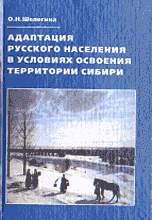 Ф.Ф. БолоневРазработала Алимпиева Елена Борисовна№Тема Количество часов1. Народы нашего края в древности. 4 часа2.Народы Обского Севера.  10 часов3.Татары Тюменского края. 5 часов4. Русское население нашего края.  7 часов5.Народы земли Тюменской в конце ХХ – начале ХХI века.  4 часа6.Ученические конференции3 часа7.Заключение 1 часИтого 34 часа  1.  Т  2. Ю  3. М  4. Е  5. Н  6. С  7. К  8. А   9. ЯлошадейкорововецсвинейЕвропейская Россия18263410Сибирь55707416Дания21872856Голландия6341521Франция5364518Канада411334851США25826857ТерминКатегория родственных связей12Свекр и свекровьРодители мужа, «большак» и «большуха» 
в домеТесть и тещаРодители женыСват, сватьяРодители супругов по отношению к друг другуСнохаЖена сына по отношению к свекру (для матери мужа она невестка)НевесткаЖена сына для его матери или по отношению ко всем родственникам мужаЗятьМуж дочери, сестры, золовкиСвоякиМужья сестер по отношению друг к другуСвоячницы, 
сношеницыЖены братьев по отношению друг к другуДеверьБрат мужаЗоловкаСестра мужаШуринРодной брат женыЯтровь 
(ятровица)Сестра женыКум и кумаКрестные отец и мать по отношению к родителямокрещенного и по отношению друг к другуКрестникКрестный сынПобратимНазваный братСродные братьяВ Сибири: братья двоюродные, троюродные и т.д.Сводные братьяРодные дети мужа и жены, сведенные вместе при создании новой семьиЕдинокровные братьяРодные сыновья одного отца и разных матерейЕдиноутробные братьяРодные сыновья матери от разных отцов